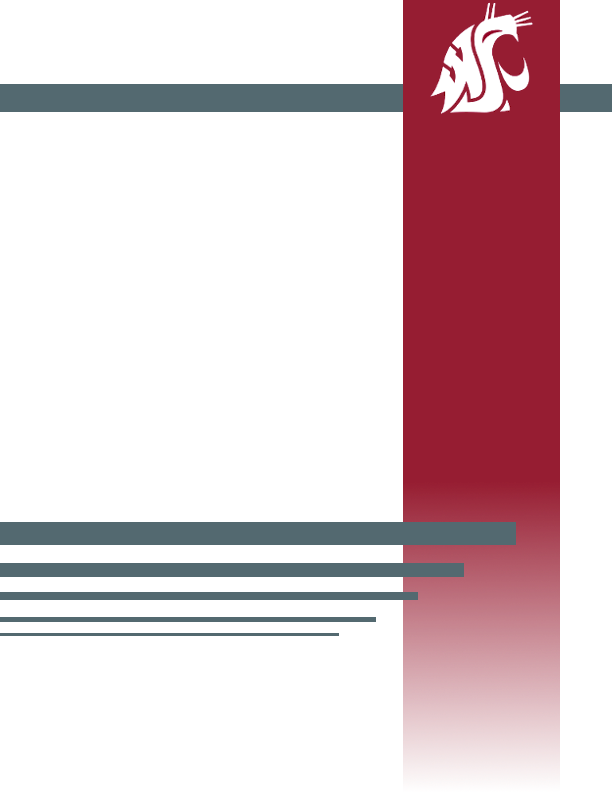 Washington State University Writing PortfolioInternal Report #13Twelfth FindingsJune 2015 – May 2017Office of Writing AssessmentWashington State UniversityFINAL SUBMISSION DATEXyanthe NeiderWriting ProgramWashington State UniversityDustin Van OrmanDepartment Educational Leadership, Sport Studies, & Educational/Counseling PsychologyWashington State UniversityMatthew FryeDepartment of EnglishWashington State University© Washington State University Office of Writing Assessment, 2017PurposeTo date, more than 90,000 students have completed the Washington State University Writing Portfolio since it was first administered during Spring Semester 1993. The Twelfth Findings, June 2015-May 2017, succeeds previous findings in an ongoing assessment of the effectiveness of the Washington State University Writing Portfolio and examines progress made since 2009. This report describes and evaluates the Writing Portfolio within the Writing Assessment Program, and it highlights strengths and potential weaknesses so as to suggest possible amendments to the assessment process in ways that would best serve the Washington State University community. This report presents data on the Writing Portfolio (i.e., the writing abilities of WSU undergraduates), data that can be used in decision making by current and future administrators of the examination, current and future composition program administrators and participants, university-wide faculty, and others with greater oversight responsibilities.  RationaleThe Writing Program at Washington State University entails an evolving series of processes based on theory, years of research, and recognized best practices. Studies have been conducted biennially since 1993. Accordingly, readers are encouraged to consult previous biennial Writing Portfolio Findings for additional historical context, especially as this report includes university activities and programs that did not exist or had just begun in the 2011-2013 academic years. Historical comparisons made herein are intended to provide readers with insights into the Writing Portfolio as it has evolved.Following the 2013-2015 report, Descriptive Findings (Section IV.A) report mean student performance rates rather than totals, insofar as these are more informative measures for comparison among biennia. Similarly, sections in the Descriptive Findings and the Validational Findings (section IV.B) compare performance within and across populations the better to inform analyses.Executive SummaryThis biennium saw significant changes to the timed writing portion of the portfolio assessment (referred to in the report as Tier I), in that several new prompts were added—including one infographic analysis prompt—and the four rhetorical frames traditionally used in the timed writing prompts have all been revised or rewritten.Presented below are some of the major findings in this biennium’s data, particularly as such data relate to historical trends. Additionally, this report provides some notes on the implications of these data for future Writing Program activities. Finally, as writing program activities (both at WSU and writ large) have become fruitful areas of research for administrators, instructors, and graduate students, this report notes some areas in which qualitative analysis may yield useful insights into the WSU student population, suggesting ways in which the Writing Program can continue to serve this community.III.A Major FindingsIII.A.1 Plateau in Time to CompletionAs reported below in sections IV.A.1.a-b, students are completing their writing portfolio at or near the recommended 60 credit-hour mark at increasing rates. However, these rates reaching a plateau. Since 2007, the completion rate prior to 75 credit hours varied between 32% and 40% (see Glossary below for definitions of “portfolio completion”). While these are excellent numbers overall—with over one-third of students, regardless of transfer or language status, are completing the portfolio on time—these numbers are no longer improving over time. Currently, the Writing Program issues several reminders to students in the form of (a) posters and pamphlets around the various campuses describing the writing-portfolio process, (b) automatic billing for portfolio assessment, and (c) registration holds placed on a student’s myWSU account until one or both tiers of the portfolio assessment have been submitted. The plateau in submission rates by credit hours suggests that, while these programs work, outreach efforts may have reached a saturation point among the student body. Students who submit portfolios long after the 60 credit-hour mark may do so for reasons beyond the Writing Program’s control. III.A.2 Decline in Tier II Distinction Ratings; Shifts in Tier I RatingsAs the tables in section IV.A.3.a show final ratings (Tier II) have seen a decline in Distinction performances, with those losses spread among Complete and Incomplete ratings (formerly Pass and Needs Work, respectively). This continues the trend reported in the 2011-2013 findings.  There are few clues within Writing Program practices to account for this decline.  However, although final ratings are declining, Tier I ratings have seen an increase in possible Distinction ratings, with portfolio packets showing an increase in Outstanding ratings. Again, the conclusions in this report suggest that there are few clues in the data to account for these increases or the corresponding decreases in final Distinction ratings, but these trends do suggest some areas for future research. III.A.3 Decline in “OK” Rated Packet SubmissionsAs reported in section IV.A.3.a, paper submissions for the portfolio packet have seen a substantial decrease in OK-rated papers over time. An OK rating is reserved for papers that are deemed acceptable by Writing Program staff but which do not have an instructor’s signature (either because the student submitted work completed at another school, the instructor is no longer at WSU, or other difficulties). Section IV.B.1.b notes that many papers submitted during this biennium received Acceptable or Outstanding ratings from instructors, despite coming from other schools. The overall decline in OK ratings may be partly attributed to more students collecting their work early in their careers (gaining the necessary signatures along the way), which in itself might be partly attributed to the WSU writing portfolio’s reputation, insofar as transfer students are able to receive the same types of ratings as their non-transfer peers.III.A.4 Difficulty of New Topics and Rhetorical Frames Further discussion on the timed-writing’s rhetorical frames and topics can be found in Sections IV.B.2 and IV.B.3. This biennium saw the original four rhetorical frames removed from circulation, replaced by four new rhetorical frames. Section IV.B.2 compares the old rhetorical frames to the new. Additionally, this biennium saw six new topics added to the possible list of topics that students may encounter. Four are similar to topics used since the writing portfolio process was established in 1993 – roughly 200 words of a popular academic essay, followed by the rhetorical frame for the prompt. Two are similar to what students are likely to encounter in other coursework and web-based reading: one is an infographic describing the population of the world represented in 100 people; the other covers the same information in text, though not in paragraph format.Students responding to more textual prompts using popular subjects generally performed better. The analysis contained in Section IV.B.3 suggests that the more recent topics may more closely mirror the types of arguments, rhetorical forms, or subjects college students encounter in their daily lives through popular media, potentially providing a richer pool of background knowledge and more available argumentative structures on which to draw in a timed writing. Infographic and statistical topics, however, in that they differed from more popular modes of discourse, resulted in significantly poorer performances by students. Insofar as the infographic prompts were taken by very few students during this biennium, no clear conclusions can be drawn. III.B Implications for Writing Program ActivitiesIn general, the findings contained in this report suggest that efforts to encourage timely submission of and participation in the writing portfolio have been successful. Further, results of Tier I and Tier II ratings fail to suggest biases based on extra-linguistic social factors.  However, insofar as the writing portfolio must rely significantly on instructor ratings on submitted papers, the Writing Program will need to provide more explicit guidelines for what constitutes a rating of Outstanding or Acceptable on student papers.III.C Areas for Future StudyThe data contained in this report examine many different factors that may affect performance on the writing portfolio, e.g., gender, race, first-generation status, language, major, transfer status and campus, etc.  Despite consideration of such data in compiling this report, no attempt was made to examine the effects of overlapping traits, nor was there an attempt to regress such traits so as to determine any causal relationships among factors and performances on either tier of the portfolio. Additional research along these lines will likely provide important insights into possible complications with areas like Tier I, where students frequently report difficulty due to background knowledge or experience with a topic.Additionally, all of the data collected for this report are quantitative. Although many tables report raters’ ultimate evaluations of student work, none include justifications for those evaluations or an examination of the traits of that work. While the portfolio evaluation process is grounded in the belief that individuals who assign and evaluate writing in upper-division courses can be trusted to evaluate student writing across disciplines, assessing and cataloging the specific qualities of work that students are submitting remains for future study. Such research would yield insights not only into the work that students are producing but also into the traits that instructors (via the initial Acceptable/Outstanding rating) found most important, as well as the traits that trained raters find most important.Finally, additional research is needed regarding the different rates of completion and performance by college. In the past, it has been assumed that more heavily structured programs provided the impetus for completing the portfolio early, while programs that produced more writing benefitted students more at the Tier I level by providing academic writing practice and, at the Tier II level, by providing a larger bank of works from which to choose in compiling the portfolio packet. These assumptions, however, have only been tested anecdotally and would thereby benefit from further analysis. Such research would benefit programs whose students struggle with the writing portfolio process, as it may provide a set of best practices for departments to adopt.III.D GlossaryAll terms are defined in their respective portions of this report, but a brief explanation of each is provided at this point for ease of interpretation:Tier ITier I refers to the timed writing portion of the writing portfolio assessment process. Students typically complete this requirement first. The timed writing is a brief examination of a student’s ability to produce impromptu writing in response to a prompt. Prompts consist of two parts: the first is an analytic essay response to a short passage (typically about 200 words) using a particular rhetorical frame (e.g., “How do you approach this problem?”); the second is an essay response to a metacognitive question regarding the student’s evaluation of his or her own writing or the sources of his or her knowledge. Students have two hours to complete Tier I.Tier IITier II refers to the packet of writing that students submit as part of the portfolio. Students must submit three samples of writing that demonstrate the student’s writing abilities. Each sample of writing is endorsed by the instructor or supervisor who originally evaluated it. This endorsement includes a notation as to whether the endorser found the writing “Acceptable” or “Outstanding.” If a student does not receive a “Simple Pass” at Tier I (see below), then his or her packet is read by portfolio raters to determine the student’s final rating. Approximately half of all students completing the writing portfolio receive a “Simple Pass.” TransferHistorically, students have been counted as “transfer” if they entered WSU with post-secondary credits from any other source, including community colleges, other universities, Advanced Placement/International Baccalaureate programs, or dual-enrollment programs. That reporting tradition is continued here. L2For this report, L2 refers to any student whose admission records indicate that his or her first language is not English (accordingly, L1 indicates a student whose records indicate his or her first language is English). This frequently results in the student’s placement into composition courses designed explicitly for non-native speakers of English. During the writing portfolio assessment process, however, L2 students are not considered as different from their L1 peers. Many of the analyses contained in this report, however, examine L1 and L2 students separately in an effort to determine whether any writing portfolio practices unfairly disadvantage any groups.Although the Writing Program recognizes that there are more precise designators than “L2” (e.g., “English Language Learners,” “English as a Second Language,” “English as a Foreign Language,” “Limited English Proficiency,” “Generation 1.5,” “Multilingual,”  “English-Secondary Learners”), herein the designator “L2” represents a general indicator that English is not the student’s first language, fully recognizing that many L2 students speak several languages and that many L1 students are no less multilingual. Complete	A Complete rating (formerly, “Pass”) indicates that the student is finished with the writing portfolio assessment. Complete with DistinctionA Complete with Distinction rating (formerly “Pass with Distinction”) indicates that the student is finished with the writing portfolio assessment, and that she or he has performed exceptionally well on both the timed writing and the packet. Completing with Distinction requires three “Outstanding” rated papers to be submitted in the Tier II packet. IncompleteAn Incomplete rating indicates that an assessment of both the Tier I and Tier II submissions results in the requirement of additional support, so that the student would be more likely to succeed in an upper-division writing-intensive course. Students with an Incomplete rating must enroll either in a one-credit writing tutorial (typically taken in the same semester as an M-credit bearing course; a course designated as “writing in the major,” typically a disciplinary course featuring at least 10 revised pages of writing assigned during the term) or a three-credit revision course (typically after the student has completed all other writing-intensive courses).Simple PassAt Tier II, a student may receive a Simple Pass (i.e., a Complete rating) if his or her timed writing was deemed acceptable, and if his or her writing packet included no OK-rated work and two “Outstanding” works. A Simple Pass indicates that the student shows readiness for M-Course and upper-division writing instruction without additional writing support. PassAt Tier II, a student may receive a Complete rating by scoring an overall Pass. An acceptable timed writing may be paired with a writing packet including three “Outstanding” works or at least one OK-rated work. Alternatively, the timed writing may be judged as possibly worthy of distinction or, conversely, in need of additional work (see below). A student receiving a “Pass” at this stage gets a Complete rating overall, indicating that he or she shows readiness for M-Course and upper-division writing instruction without additional writing support.Possible DistinctionAt Tier I, a timed writing may display many signs that the student may be eligible for a Complete with Distinction rating. For this report “Possible Distinction” can termed “Exceptional” or “Possible Distinction” at Tier I.Needs WorkAt Tier I, a timed writing display signs that the student would need additional support in writing-intensive courses. These are termed “Needs Work” in this report.Descriptive FindingsThe descriptive findings section of this report offers insights into the status of student-writing performance at Washington State University through the Writing Portfolio. The Writing Assessment Office draws the majority of its descriptive findings from an internal database. The internal database includes all recorded performances on writing program assessments, writing placement, and writing center utilization during a student’s academic career. Additional information regarding demographics, first-generation status, primary language, and major were all provided by the Student Data Warehouse (OBIEE or Oracle Business Intelligence Enterprise Edition). Prior, comparisons or analyses involving student majors were based on information provided by students when submitting their writing portfolio. However, inconsistent naming practices among students, students changing majors or not declaring them by 60 hours, and other confusion over majors, minors, and certifications led to inaccurate reporting. Utilizing official institutional data has increased the accuracy of several analyses in this report.IV.A.1 Average Time to ExamDuring the 2015-2017 biennium, 66.4% of students finished the writing portfolio within the optimal range of 60-90 credit hours, aligning with students’ junior year. Students, however, are encouraged to complete the portfolio as early as possible within that range. Since Fall 2000, the Writing Assessment Office has initiated aggressive steps to remind students to complete the Writing Portfolio at 60 credit hours. Not only do these data suggest the effectiveness of such measures, current trends suggest additional outreach activities are called for. Outreach activities are consistent across all students: transfer, non-transfer, L1, L2, etc..IV.A.1.a Average Time to Completion—All StudentsThe four tables included in this section rely on the number of self-reported credit hours earned by students when they submitted their Writing Portfolio packet. Writing Portfolio completion may be described as “time to exam.” While the Writing Program does attempt to look up credit hour information for students missing it, during periods with many students submitting portfolios (see IV.A.2.c), this is not possible to do for everyone. In the current 2015-2017 reporting period, the percentage of students with unreported credit hours decreased by 3.8%, compared to increases of 10% and 7% in the 2011-2013 and 2013-2015 biennia respectively. As more administrative work is automated through online services like myWSU, these data could be made more accurate (and outreach perhaps more visible) if aspects of the portfolio cover sheet were integrated within WSU’s online tools.In this period, 36.8% of students completed the writing portfolio before 75 credit hours, a 2.1% increase from the 2013-2015 reporting period. 28.8% of students completed the portfolio within the 61-75 credit hour window, a 1.1% increase from the 2013-2015 reporting period. Most students, 70.5%, completed the portfolio before 90 credit hours; an increase of 3.1% from the previous biennium report. Though students are advised to complete their writing portfolio as early as possible within the 60-90 credit hour range, 18.7% of students in the current 2015-2017 period submitted after 90 credit hours, a 1.2% increase from the 2013-2015 reporting period. Students submitting portfolios have also increased, as they have consistently done for the last several biennia. Time to Exam for All Students, Academic Period June through MayTime to Exam for All Students, Biennial Reporting PeriodsDuring the 2015-2017 period, the majority of students submitting the Writing Portfolio self-reported being a transfer student with English as their first language (L1). Transfer students, as in previous reporting periods, tend to submit the writing portfolio later than non-transfer students. While 82.6% of non-transfer students submitted with 90 credit hours or less, only 67.3% of transfer students did. Within the ideal 61-75 credit hour interval, 26.2% of transfer students and 37.47% of non-transfer students completed the writing portfolio. Possible reasons for this might include the following: (1) transfer students enter Washington State University with 60 hours already completed, thereby not been made aware of the portfolio process as early as non-transfer students; (2) transfer students might not be aware of how many credits transferred from their previous institution. Students transferring into Washington State University would benefit from greater advising support in terms of Writing Portfolio submission. A similar gap exists between students who listed English as L2 and their L1 peers, as is also true for previous biennial reports.  Of L1 students, 74.2% finished with 90 credit hours or less, while 66.6% of L2 students finished within this timeframe. However, submitted portfolios during the ideal 61-75 credit-hour timeframe was more equal proportionately during this report period: 30.6% L1 and 28.38% L2. The self-selected categories included in this report, however, do not accurately represent the diversity of students at WSU. Students who may identify as transgender can only choose between Female and Male. Students who are fluent in English but use another language at home may find difficulty in choosing L1 or L2. Students are given “Transfer” status if they enter WSU with any college credit from another institution, whether a single course in the summer before enrollment or transferring in with an Associate’s Degree. This report only partially take advantage of WSU’s recent move to support students as more than one ethnicity.Time to Exam—Comparison Between Student Classifications, June 2015-May 2017The following table shows the change in time to exam by student classification from 2013-2015 to 2015-2017. While these changes rely exclusively on self-reported data, the data can help with contextualizing the changes occurring between 2013-2015 and 2015-2017. In previous reports, L2 students were increasingly submitting writing portfolios later than L1 students, but this trend appears to have diminished, with a 2.5% increase in L2 student submissions during the ideal interval of 61-75 credit hours, and 2.7% decrease in L2 student submissions after 106 credit hours.Change in Time to Exam by Student Classifications, 2013-2015 to 2015-2017IV.A.1.b Average Time to Exam—Transfer and Language StatusThe next two tables report the time to exam for transfer/non-transfer and L1/L2 students. The tables also indicate changes over time between 2013-2015 and 2015-2017. The first table reports student time to exam by transfer status and displays the time to exam over the last three biennia. A greater proportion of transfer students continue to complete the writing portfolio later than non-transfer, but it is unknown whether this is due to the students delaying the process or the number of credits they have when they enroll.  However, in comparison to the 2013-2015 reporting period, the proportion of transfer students’ portfolio submissions increased for under 60 credit hours (by 1.3%), the recommended 61-75 credit-hour window (by 0.8%) and the 76-90 credit-hour window (by 1.2%). There were also slight increases in the proportion of students submitting from 91-105 credit hours (by 0.2%) and 106 or more hours (by 0.5%). This corresponds with more transfer students overall and decreasing proportions of students who left their credit hours underreported (by -3.6%).Time to Exam—Transfer vs. Non-Transfer Students, Biennial Reporting PeriodFrom 2015-2017, students who reported L1 or L2 submitted writing portfolios at similar credit-hour timeframes. However, as with the previous two biennia displayed in the table below, L2 students in the 2015-2017 biennium still submitted their writing portfolios in greater proportions after 90 credit hours (33.5%) than L1 students (25.8%). In the 60-90 credit-hour range, 66.1% of L1 students and 58.4% of L2 students completed their portfolios. This corresponds to a 0.3% decrease and a 0.9% increase respectively from the previous 2013-2015 biennium.As was the case during 2015-2017 there were 161 L2 students completing portfolios after 106 credit hours, 148 (92%) of which were also transfer students. Time to Exam—L1 vs. L2 Students, Biennial Reporting PeriodIV.A.1.c Average Time to Exam—Impact on Portfolio RatingThe four tables in this section present data on the impact on rating of the Writing Portfolio in relation to the time to exam between 2011 and 2017. The first table displays combined data from the 2011-2013, 2013-2015, and 2015-2017 biennia. The next three tables present separate data for each of the three biennia. At Tier I, timed essays are rated Pass/Complete, Pass/Complete with Distinction, or Needs Work/In Progress. Essays marked as Pass with Distinction or Needs Work progress to Tier II, shown as Final Results, where the entire Portfolio (the timed essay and paper submissions) is rated.In the 2015-2017 biennium, there were 11,288 students who completed Tier I, timed essays; 62% of students received a “Complete,” 8% received a “Complete with Distinction,” and almost 30% received a “In Progress” classification. For Tier II, there were 11,295 students included in this biennium; 88% of students received a “Complete,” 5% received a “Complete with Distinction,” and almost 7% received a “In Progress” classification. Significantly, compared to the previous 2013-2015 biennium, the 2015-2017 biennium saw a net increase of 6,194 students completing Tier II.Change in Time to Exam, Impact on Rating, 2013-2015 to 2015-2017Time to Exam, Impact on Rating, 2015-2017Time to Exam, Impact on Rating, 2013-2015Time to Exam, Impact on Rating, 2011-2013IV.A.1.d Average Time to Exam—Self-Reported GenderThe following table is designed to reflect changes in time to exam by self-reported gender since 2009. However, self-reported gender has its limitations, insofar as it continues to reflect a simple male-female binary. The following table shows similar trends experienced by both genders. The most significant changes were a 24.4% increase in females and 19.2% increase in males reporting their credit hours from the 2013-2015 biennium to this 2015-2017 biennium. Time to Exam by Gender, Biennial Reporting Period IV.A.1.e Departmental Difference in Mean Credit Hours at ExamThe table below examines the average credit hours of students completing their portfolios, sorted by major and its respective college. In the 2015-2017 biennium, 7,978 transfer students averaged just over 83 credit hours at time of portfolio submission, compared to 76.3 credit hours on average for 2,714 non-transfer peers. Due to reporting irregularities, the table below only represents 9,839 of this biennium’s 11,298 students. Students note their current credit hours on their submission cover sheets, so while most are accurate, many fail to report or enter values such as “60+” or “100+.” Those data are not included in this table.Majors that contain highly-structured programs may have provided students greater guidance and support. As well, majors that attract a high number of transfer students may reflect higher average credit hours toward successful completion of the exam portion of the Writing Portfolio because transfer students may be transferring into WSU with more than 60 credit hours, though, as noted earlier, they do tend to finish within one semester of their non-transfer peers. The following table provides not only the mean but provides for the Standard Deviation (SD).  At the all-university level, students finish the Writing Portfolio at 80.2 credit hours on average, with a SD of 16.5, suggesting that most students are taking the exam between 63.7 and 96.7 credit hours. This also suggests that some students complete their portfolio well before the 60 credit hours the Writing Program recommends for beginning the portfolio process. Reasons for early submission vary (e.g., anticipating taking part in a study-abroad program during the 60-hour mark, anticipating transfer from WSU but wishing to do so with the portfolio, planning ahead, etc.). These data are provided to inform further analyses in this report and advising practices for undergraduates. Average Hours at Portfolio Completion by Major, 2015-2017IV.A.2 Compliance with the ExaminationSince the 2004-2005 academic year (AY), 65,517 students have participated in the Writing Portfolio. The 2015-2017 reporting period showed a greater increase in student participation with 11,298 students. As enrollment continues to grow both on WSU campuses including the Global Campus, student participation should also continue its sustained increases in coming years.IV.A.2.a Annual Change in Participation for All StudentsThe number of portfolio submissions trended upward between 2005 and 2011, reaching its peak during AY 2010-2011. Although AY 2011-2012 shows a 562-student decrease from that peak, the four academic periods leading to this report indicate that participation has grown through cycles. During AY 2014-2015, a peak of 5,787 students participated, and though AY 2015-2016 and AY 2016-2017 did not match this, together they account for more than the 2013-2015 biennium. Fluctuations between Writing Program participation and the population of students eligible to participate may reflect trends in student participation or in changes in overall enrollment at WSU. Lags between portfolio submission and exam completion might have also played a part in fluctuations, in that students can complete each section of the portfolio process during different academic years. Also, as time to exam decreases, the number of students completing portfolios in a given year should more closely parallel the number of students eligible to complete for a given year. As compliance increases, the extent to which the exam must play “catch-up” decreases.IV.A.2.b Annual Change in Portfolio Assessment Participation for L2 and Transfer StudentsThe following table shows the proportion of L2 and transfer students to overall portfolio participation between AY 2007-2008 and AY 2016-2017. The raw numbers and accompanying percentages reflect trends by academic year and show that the number of portfolios assessed from L2 students have followed a general steady rise from AY 2007-2008 to the present. The numbers from the 2011-2012 academic year and the 2015-2016 academic year each dropped slightly. The 2010-2011, 2014-2015, and 2015-2016 academic years each saw slight decreases in L2 students from respective previous years. However, the percentage based on total students has increased overall; in 2007, 8% of all students examined were L2 students but by 2017, 18.7% of students examined were L2 students. The largest single year increase in L2 students occurred from AY 2015-2016 to AY 2016-2017 with 235 more L2 students completing the writing portfolio, representing a 3.6% increase in students examined.The number of transfer students participating in the Writing Portfolio has, overall, increased since AY 2007-2008. The raw number of transfer student portfolios followed a steady increase until AY 2010-2011, when numbers decreased slightly. From AY 2011-2012 to AY 2013-2014 transfer student portfolios increased, while in AY 2013-2014 there was another dip in raw numbers but an increase in percentage of total students. In AY 2014-2015, there was a gain in the raw number of transfer students but a dip in the percentage of all students examined. The AY 2015-2016 dipped from the previous academic year for the raw number of transfer students, but a slight gain in the percentage of all students examined. Finally, during the current decade, the greatest increase occurred during AY 2016-2017 at 4095, with a 72.7% representing transfer students. IV.A.2.c Completion of Portfolio by MonthThe breakdown of portfolio completion by month shows the majority of portfolios are submitted during April and November. April consistently remains the busiest month of the year with an average of 32.6% completion throughout the 2007-2017 reporting periods. The second busiest month is November with a 15.7% average submission; this is followed by December with 12%  and May with 9.9%. The high percentage of submissions in both April and November coincides with the spring and winter graduation periods. High November submissions also coincide with registration for spring semester classes that require Writing Portfolio registration holds to be cleared and Writing Portfolio prerequisites to be met. Portfolio submissions in May showed an increase from a low of 2.2% in 2008 to an unusually high of 21.2% in 2014.  Percentages for 2017 are calculated based on a six-month period rather than the usual twelve-month period. This also accounts for the fewer number of total students reported (3,402). As a result, the percentages for 2017 should not be compared to the corresponding months from 2007 to 2016. The final column in the graph below reflects the monthly mean.IV.A.3 PerformanceThe following section provides data on student performance on the Writing Portfolio.IV.A.3.a Overall Portfolio Performance Portfolio evaluation uses a “Two-Tiered Expert Rater” system. Expert raters are faculty from across the disciplines who are recruited, trained, and paid. Tier I is comprised of rater evaluations of the timed writing, and Tier II is comprised of individual instructor evaluations of course papers. If the portfolio is not rated as a “Simple Pass” (see IV.B.5), papers are evaluated by the expert raters. After Tier II, students receive a Final Rating: Complete, Complete with Distinction, or Incomplete.Course submissions. Instructor evaluation of course writings submitted for the Writing Portfolio results in two possible ratings: Outstanding or Acceptable. This process, the collection of individual essays from previous coursework, comprises Tier I. Students are strongly encouraged to obtain instructor signatures and ratings. However, when an instructor is not available to rate a paper, the Writing Assessment Office can assign a third category of “Okay” to a paper if it meets the following criteria: (1) the paper was written at a community college or other institution, so that the teacher cannot be easily reached; (2) an increase in the number of transfer students places a burden on a particular instructor at the original institution; (3) the WSU faculty member or graduate student is no longer at WSU. The following table, “Evaluations of Writing Portfolio Paper Submissions,” shows the breakdown of ratings for portfolio submissions by year. The mean row shows that the majority of papers are rated “acceptable” (50%), followed by “outstanding” (43%). The number of papers without signatures is only 6.9% on average. The raw number of submissions has been consistently rising over the years. The 2016-2017 academic year, for example, had the highest number of paper submissions, with 16,853 total papers.The next two tables provide data on ratings for Tier I (the timed writing) and Tier II (complete portfolio evaluation) over the last five biennial reporting periods. Both Tier I and Tier II rating data generally show a leveling in all paper rating categories, although each category reflects particular overall trends.Tier II (Final Portfolio Review) Ratings, 2007-2017Timed writing (Tier I) and the Final Portfolio evaluations (Tier II) most commonly receive “Acceptable” ratings. While trends are relatively stable among categories, there are several anomalous years. For the Tier I ratings in the AY 2015-2016, for instance, there was a drop in “Acceptable” ratings to 57.8%, and a rise in ratings of “Needs work” to 34.1%. On average, 64.1% of Tier I ratings are acceptable, 27% are rated as “Needs Work” with 8.9% receiving “Outstanding” ratings. The Final Portfolio Evaluations (Tier II) have shown an overall decrease in “Outstanding” ratings over time, with the exception of the last three years (AY 2014-2015 to AY 2016-2017) which have slowly and steadily increased, though still below the decade average (6.1%). During this three-year period, as “Outstanding” ratings have increased, “Needs Work” ratings have decreased from 11.2% of Tier II evaluations in AY 2014-2015 to a low of 5% in AY 2016-2017. This corresponds to an increase in “Acceptable” ratings during this time, with a high of 89.7% in AY 2016-2017. From the AY 2007-2008 to AY 2016-2017, there has been high degree of consistency among raters across the years surveyed in these tables.A comparison between Tier I (Timed Writing) and Tier II (Final Portfolio Evaluation) shows a significant decrease in “Needs Work” ratings between the Timed Writing portion (mean of 27%) and the Final Portfolio Evaluation (mean of 9.5%). This decrease in “Needs Work” ratings is accompanied by an increase in “Acceptable” ratings. While the Timed Writing has a mean of 64.1% “Acceptable” ratings, the Final Portfolio Review has a mean of 84.5%.  However, the number of “Outstanding” ratings decreases as we move from the Instructor Evaluations of Paper Submissions (mean of 43%), to Timed Writing (mean of 8.9%), to the Final Portfolio Review (mean of 6.1%). This suggests instructor ratings based on responses to assignments as well as writing, whereas the final portfolio reflects ratings based solely on the quality of the writing.Tier I and Tier II ratings of “Outstanding” have remained relatively flat during the last five biennia. This is suggestive of effective norming and reliable rating; however. the period of AY 2007-2008 to AY 2011-2012 in Tier II ratings were higher compared to AY 2012-2013 to AY 2016-2017; this could be indicative of a decline in the overall quality of student writing or of a shift in how raters understand the rating scale or some combination of the two. It is also possible that these trends parallel gradual increases in class size, decreases in timed writing instruction in classroom pedagogy, or other systemic factors. This trend should be monitored both in future reports and during the academic year.IV.A.3.b Performance According to Transfer and L2 StatusIn order to facilitate an analysis of portfolio rating data as it corresponds to student demographics, the following tables juxtapose students’ self-reported language and transfer status (Section III.D) with Tier I and Tier II rating data. Data for the previous three reporting periods have been included along with the most recent data to support analysis of change over time.Performance by Transfer and Language Status: 2015-2017Performance by Transfer and Language Status: 2013-2015Performance by Transfer and Language Status 2011-2013Performance by Transfer and Language Status: 2009-2011Performance by Transfer and Language Status: 2007-2009IV.A.3.c Performance of WSU Urban Campuses and WSU Extension (2007-2017)The following tables provide assessment data for WSU’s urban campuses. Each campus has a distinctly different student population with differing needs and differing uses of writing. As a result, assessment data can be misleading and should not be used without considering the particular context for writing on each campus. Performance of Urban Campus and WSU Extension Students, 2015-2017Performance of Urban Campus Students, 2007-2017IV.A.3.d Performance According to GenderThe following tables examine performance on the Writing Portfolio according to gender in both the previous biennium and the previous four biennia. To provide a more accurate account of the performance of female and male students, both tables provide statistics for the full WSU population in their respective time period. All percentages are referenced by gender categories.Writing Portfolio Results: 2015-2017Writing Portfolio Results: 2013-2015Writing Portfolio Results: 2007-2017In the current biennium, female and male students in Tier I and Tier II performed slightly below the five-biennia average as well as the previous 2013-2015 biennium reporting period in the percentage of “Distinction” and “Complete with Distinction” ratings overall. This 2015-2017 biennium also had more students than in the past; these students seem to have been distributed across categories Tier I ratings similar to the previous 2013-2015 biennium and previous five biennial averages. Student numbers in Tier II rating categories in this 2015-2017 biennium, however, appear to have been rated as “Complete” more than in previous years, corresponding with declines in the percentage of students rated as “Complete with Distinction,” “In Progress/Needs Work.”While the Tier I ratings appear to follow a consistent trend for the past decade, there are changes taking place in the Tier II results that merit further investigation. Additionally, this report does not examine the effect of gender when overlapping with race identification, first-generation status, nor major traits.IV.A.3.e Performance According to Race or Ethnicity DescriptionSince the 2007-2009 Biennial Report, the Writing Program Biennial Report has investigated correlations between portfolio performance and race or ethnicity student self-identification. The findings contained herein continue this practice, using demographic data supplied by OBIEE.  In terms of self-identfication, new options and categories have been frequently added since 2012, including the possibility of students identifying with more than two races or ethnicities. Some of these categories are not entirely clear regarding their designations. For instance, “Hispanic” is a category, but so is “White” and “European.” In cases where students identify with multiple races or ethnicities, the available options might send conflicting messages: that race can either be attached to a cultural identity (“Latina/Latino”), to physiognomy (“White”), or to region (“European”).  Changes in self-reporting options since 2012 and their related complexities disallow accurate comparisons to earlier data.Tier I and II Results, 2015-2017Tier I and II Results, 2013-2015As the data suggest, more can still be done to ensure all student groups are being equally supported in their academic careers at WSU. During 2015-2017, “White” students are the only ones not performing above the University average in portfolios designated as “In Progress.” In previous biennia, students with “Two or More Races” and “Native Hawaiian/Pacific Islanders” also joined “White” students in performing below “In Progress” (previously labeled “Needs Work”) University average. Conversely, “White” students are one of two groups performing above the University average in the “Distinction” category (the other group being students with “Two or More Races”). This is consistent with the previous report, but current data suggest the gap in performance between “White/Two or More Races” and the remainder of the groups has increased. As has been the recommendation in previous reports, the distribution of resources and support services should be directed towards vulnerable student groups who are in the most need of such assistance.While most of the student groups hold steady performance rates when compared with 2013-2015, there remain areas of concern. For one, “Hispanic” students experienced over a 1% decrease in “Distinction” ratings (8.31% during 2013-2015 to 6.95% during 2015-2017). It is true that the University has experienced an increase in enrollment that has had a positive impacted on demographic diversity (in that there were more than 200 new students identifying as “Hispanic” during 2015-2017 than there were during 2013-2015) which warrants the continued need for resources such as Multicultural Student Services, which are proven to support particular student groups in performance and success in the University and beyond.The differences in population size might contribute to possible performance rate exaggerations in all groups, not just with “Hispanic” students. When making comparisons between the two reports, the total number of students in a particular category should be referenced. For instance, only one “Native Hawaiian/Pacific Islander” scored a “Distinction” rating, but this one student accounts for a percentage that is half the University average. Any conclusions drawn from this report should include both the percentage in relation to the University average as well as the number of students self-reporting in that category. Given this caveat, it is worth noting the similarity of performance rates among each group. With a few exceptions, “Distinction” ratings are confirmed at Tier II in roughly half of each group’s Tier I “Distinction” portfolios. The exceptions to this trend occur in the “Asian,” “Hispanic,” and “Two or More Races” categories. In each of these groups, around half of Tier I “Distinction” ratings were reduced to “Complete” during Tier II.Ultimately, students identifying as “White” or with “Two or More Races” clearly make up the majority of Tier II “Distinction” portfolios. “White,” as a category, is helped by its large number of identifying students; on the other hand, “Two or More Races” almost has an equal number of students as “Hispanic,” and yet it retains a high percentage of Tier II “Distinction” portfolios. While students identifying as “Asian,” “Black/African American,” or “Hispanic,” along with “International” students and those not reporting an ethnic identification, tended to perform below the university average at Tier I, these differences were less pronounced (though still significant) when examining only the final performance of students:Tier II Performance by Race, 2015-2017Tier II Performance by Race, 2013-2015The above tables illustrate the stability of performance rates from the previous biennium to the current one.  Yet “International” students can still benefit from educational services that assist in developing crucial communication skills. During the past two biennia, a significant number of “International” students have earned an “In Progress” (“Incomplete” in 2013-2015) rating. Clearly, this group has improved dramatically in 2015-2017, where “In Progress” portfolios now only account for 25.96% of all “International” student portfolios as opposed to 43% in 2013-2015. These same students also increased the amount of “Distinction” ratings in 2015-2017. The other group of importance is “Native Hawaiian/Pacific Islander.” With only 28 students reporting in this category, performance rates are easily exaggerated; with that in mind, 21.43% of these students are earning an “In Progress” rating. Combined with the other concerns noted above, it is safe to conclude is that students at WSU will continue to benefit from additional support services reserved for vulnerable and underrepresented student populations. IV.A.3.f Performance According to First-Generation College StatusSince the 2015-2016 academic year, over 40% of incoming first-year students self-identify as first-generation, a number similar to rates reported below for writing portfolio completion. First-generation students are more likely to be unfamiliar with academic discourse, institutional processes, and are less likely to be certain about the identities they are expected to construct, especially in relation to faculty, administration, and other students. With these challenges in mind, first-generation students are close to becoming the majority student population at WSU. The table below presents the performance of students self-identifying as “First Generation” during the 2015-2017 biennium. For easier comparison between a specific group’s performance and the university average, Tier I ratings (in the gray column) and the final Tier II ratings (in the white columns) are each reported as a percentage of the total population in each category. A second table is included that reports “First Generation” student performance during the 2013-2015 biennium so that comparisons from one biennium to the next can be made.Tier I and II Results, 2015-2017Tier I and II Results, 2013-2015The data indicate little change since the 2013-2015 biennium for both First Generation and All Students, despite the percentage of First Generation students nearly doubling during that period. During the last several biennia, First Generation students have performed at rates similar to the general population. The trend remains.IV.A.4 Performance by Academic AreaThe following analysis of academic areas—colleges and majors—is based on data from 2007-2017. Students are asked to report their current choice of major at the time of Writing Portfolio submission. As noted in other areas, self-reporting can result in data that are difficult to categorize, leading to discrepancies in reported populations. For instance, students reporting a major in “Agriculture” are within the College of Agricultural, Human, and Natural Resource Sciences, but cannot be classified further within a particular major. The Portfolio reflects the diverse uses of writing that takes place under each academic area. Accordingly, looking at results by major may offer insight into the different disciplines and the opportunities to write within a department. Nevertheless, comparisons across departments or colleges should be made with caution, as each department’s advising structure is unique.IV.A.4.a Summary of Overall Performance by CollegeThe table below shows the performance within individual colleges from AY 2007-2008 to AY 2016-2017, and the percentage change from the previous 2013-2015 biennium report range (AY 2007-2008 to AY 2014-2015) that the 2015-2017 biennium represents (2007-2017 minus 2007-2015 divided by the 2007-2015 totals). Each cell reports the number of students within that category, the percentage of students within that category between 2007 and 2017, and the percentage change the current biennium represents. Some majors moved to new colleges as a result of the 2012 reorganization and the founding of the Elson S. Floyd College of Medicine.Overall Writing Portfolio Performance by College 2007-2017Overall Portfolio Performance by Major, 2015-2017The tables below show the Tier II performance rates for all university programs. The table above is provided as a quick reference to the performance rates of all students. Overall Portfolio Performance: Carson College of Business, 2015-2017On average, students in the College of Business perform less well than their peers when compared to the university-wide data. The largest program in the college, Accounting, does perform slightly better in general for “Complete with Distinction” ratings than other majors within the college though still below the university average. As reported in Section IV.A.1.e, Carson College of Business students are within the recommended range of the 60-72 credit hours to complete the writing portfolio process. All majors reported during this 2015-2017 biennium complete the portfolio on average after the 60-72 credit hour window (M= 80.4 credit hours, SD= 16.9), which does remain comparable with the university average (M= 81.4, SD= 22.7). Overall Portfolio Performance: College of Agricultural, Human and Natural Resource Sciences, 2015-2017Students in the College of Agricultural, Human and Natural Resource Sciences (CAHNRS) performed at similar rates to their university-wide peers across each of the three categories. Individual majors likewise performed at rates similar to the university average (M= 81.4, SD= 22.7). Although some majors appear to have performed at rates different from the average, the small numbers exaggerate the effects of small groups of students. However, it is worth noting that as reported in section IV.A.1.e, most students are completing their portfolio process beyond the recommended 60-72 credit hour range. Overall Portfolio Performance: College of Arts and Sciences, 2015-2017Students in the College of Arts and Sciences performed in keeping with peers in the “Completed” category, higher than average in the “Completed with Distinction” category, and lower than average in the “Incomplete” category. The programs significantly above average ratings (evaluated by a combination of number of students in the major and percentage of students receiving the rating) at the “Completed with Distinction” level include the following: Anthropology, Biology, Chemistry, Contemporary Ethnic Studies, Criminal Justice, English, History, Humanities, Mathematics, Music, Philosophy, Physics, Political Science, Psychology, Public Affairs, Social Sciences, Spanish, Women’s Studies, and Zoology. Some programs saw a significantly higher than average percentage of students receiving “Incomplete” ratings with lower than average percentage of students receiving “Completed and Distinction” ratings: Basic Medical Sciences, Fine Arts, General Studies, Geology, Social Studies, and Sociology. Finally, there were some programs whose “Incomplete” ratings were higher than the university average but did not differ substantially in other rating categories: Chemistry, Contemporary Ethnic Studies, Criminal Justice, Humanities, Philosophy, and Physics. As reported in section IV.A.1.e, overall the College of Arts and Sciences is later on average to completing the writing portfolio than the recommended 60-72 credit hours (M= 80.7, SD= 21.1). This is not substantially different than the university average (M= 81.4, SD= 22.7). On average, students in most programs within the college, are submitting the writing portfolio beyond the desired range. Overall Portfolio Performance: College of Education, 2015-2017Students in the College of Education, overall, are faring above average compared to their all university peers, with “Complete” ratings at almost 4 percentage points above the university average and “Incomplete” ratings 1.68 percentage points below. However, the “Distinction” rating is 2.3 percentage points below the average. The Athletic Training and Sports Management majors had higher than average “Incomplete” ratings with lower than average “Completed and Distinction” ratings. Some programs also received lower than average “Incomplete” ratings: Education (Elementary and Secondary), Kinesiology, and Movement Studies. As reported in section IV.A.1.e, the College of Education is later on average in completing the writing portfolio than the recommended 60-72 credit hours (M= 79.1, SD= 18.4). This is not substantially different than the university average (M= 81.4, SD= 22.7). Only students in Elementary Education are submitting the writing portfolio in the desired range, 60-72 credit hours; all other programs are beyond this range on average. Overall Portfolio Performance: Elson S. Floyd College Medicine, 2015-2017The College of Medical Sciences have made significant changes during this biennium, working toward accreditation and admitting students as of Fall 2017. For the 2015-2017 biennium, there are two undergraduate programs in the College of Medical Sciences. First, the Speech and Hearing Sciences Program, at 2.6 percentage points below the university average for “Complete,” 0.9 percentage points above average for “Distinction,” and 1.7 percentage points above average for “Incomplete.” As reported in section IV.A.1.e, students in the Speech and Hearing Sciences program are completing their portfolio process on average at 70.6 (SD= 18.3) credit hours, which is within the recommended 60-72 credit-hour range. Students completing the writing portfolio in Nutrition and Exercise Physiology are above the university average at 2.6 percentage points above the average for “Complete,” 0.8 percentage above the average in “Complete with Distinction,” and 3.5 percentage points below the average for “Incomplete.” As reported in section IV.A.1.e, students in the Nutrition and Exercise Physiology program are completing their portfolio process on average at 87.2 (SD= 29.8) credit hours, which is above the university average (M= 81.4, SD= 22.7) and outside the Writing Program’s recommended 60-72 credit hour range. Overall Portfolio Performance: College of Nursing, 2015-2017Students completing the writing portfolio in the Nursing major are above the university average at one percent for “Complete,” 3.8 percentage points above the average in “Complete with Distinction,” and 4.8 percentage points below the average for “Incomplete.” While it appears that Nursing students are potentially completing their portfolios at the higher end of the credit timeline (M= 93), there are circumstances unique to Nursing. For example, students coming from the Pullman campus to Spokane are encouraged by the Nursing program to complete their writing portfolios prior to moving to the Spokane campus. Other students may transfer in with over 90 credit hours because they are transferring in. Some students are seeking dual Bachelor’s degrees. Therefore, the particular standard deviation (41.6 credits) in section IV.A.1.e is a fairly accurate representation and is not outside of the norm for this particular program.Overall Portfolio Performance: College of Pharmacy, 2015-2017Students completing the writing portfolio in the College of Pharmacy’s only undergraduate major, Pre-Pharmacy, are comparable to WSU’s average for “Complete” and 7.1% above the university average for “Complete with Distinction.” No students were recorded as “Incomplete.”  Students are completing the portfolio on average inside of the recommended credit range, 60-72 credit hours.Overall Portfolio Performance: College of Veterinary Medicine, 2015-2017While the average for the College of Veterinary Medicine is 7.2 percentage points lower than the university average for “Complete,” 9.4 percentage points are above average for “Complete with Distinction.” Further, each program within the college has above average “Complete with Distinction.” This is coupled with lower than average “Incomplete” ratings for several programs within the college: Biochemistry, Biophysics (Biochemistry Option), Neuroscience, and Pre-Veterinary Medicine. On the other hand, two programs also have higher than average “Incomplete” ratings: Genetics and Cell Biology, and Microbiology. Overall, students are faring very well in the College of Veterinary Medicine. However, as reported in section IV.A.1.e, students are completing the portfolio outside of the recommended range of 60-72 credit hours. Given the average credit hours of 80.9 for students completing the portfolio process and a standard deviation of 18.4, students on the higher end of the credit spectrum are completing well outside of the optimum spectrum (60-72 credit hours). This suggests further information is needed to explain the credit range in which students complete their Writing portfolio.Overall Portfolio Performance: Edward R. Murrow College of Communication, 2015-2017Students in the Edward R. Murrow College of Communication received “Complete” ratings at a rate comparable to the university average, “Complete with Distinction” ratings at a 1.5 percentage point lower, and “Incomplete” ratings at 1.2 percentage points higher. Within this biennium, Communication Studies appeared to be the only program contributing to the “Complete with Distinction” ratings in the college, as well as the major contributor to the high “Incomplete” ratings.As reported in section IV.A.1.e, students in the college complete the writing portfolio under the university average but not within the recommended 60-72 credit-hour range (M=77.7, SD=15.6). Overall Portfolio Performance: Voiland College of Engineering and Architecture, 2015-2017	Writing portfolio ratings for students in the Voiland College of Engineering and Architecture compare closely with university averages. “Complete” ratings are within a percentage point of the average; the “Complete with Distinction” rating is just over a percentage point below the average, and “Incomplete” ratings were half a percentage point above the average. There are several programs above the average for “Complete with Distinction”: Chemical Engineering, Computer Science, Electrical Engineering, and Materials Science. Other programs fall under the university average in this category. Several programs were below the university average for “Incomplete” ratings: Bioengineering, Civil Engineering, Computer Engineering, Computer Science, Construction management, and Materials Science. Other programs were higher than the university average for this category. As reported in section IV.A.1.e, students in the college complete at a rate comparable to the university average for credit hours yet outside the recommended 60-72 credit-hour range (M=81.7, SD=18.1). IV.B Validational Findings The following section provides information that validates the Writing Portfolio as an assessment of undergraduate writing ability. The Writing Portfolio was designed to provide diagnostic feedback regarding the preparedness of undergraduate students to write in upper-division Writing in the Major courses. IV.B.1 Performance by Academic Level of Papers SubmittedThe Writing Portfolio requires students to submit three papers initially evaluated by course instructors for one of two categories: Outstanding or Acceptable. Faculty may decline to approve a paper. When the original course instructor is unavailable to rate the paper, the Writing Assessment Office assigns a third category of “Okay,” indicating that the paper appears to be the student’s own work because it contains features to authenticate it. An Okay rating does not evaluate the quality of the writing.IV.B.1.a Submitted Papers by Academic LevelThe total number of papers submitted by course level was tabulated for the 2015-2017 biennium. The numbers below represent coursework submitted by all WSU students completing the writing portfolio. However, because students may submit work from outside WSU, non-transfer papers have been tabulated separately; the numbers in parentheses represent the total amount of papers submitted, while the other number represents work from WSU. “Total” represents all work submitted by students, which may include papers from below the 100-level or from outside the university (e.g. non-credit bearing community college coursework, high school coursework, or professional documents).Papers by Academic Level, 2015-2017The 2013-2015 Biennial Report found that over one-third of papers submitted originated outside of WSU. In that 2013-2015 was the first report to examine the origin of papers submitted, the numbers above could suggest that such a great number might have been an anomaly. In the 2015-2017 biennium, roughly one-sixth of papers submitted came from outside WSU. However, while the proportion of non-WSU work is decreasing, the number of papers submitted from outside WSU are increasing with the size of the student body; just over 4000 papers submitted in the last biennium came from outside WSU, while nearly 4900 submitted this biennium did not originate at WSU. The table above indicates that this imbalance comes primarily from 200-level courses (submissions from which increased by an additional 2 percentage points when not looking solely at WSU work), the course level that saw the greatest overall increase in submissions over the last biennium.IV.B.1.b Submitted Papers, Academic Level and Instructor RatingsPercentages given are of the total submitted for that academic level, taken from the total amount submitted per course level in Table IV.B.1.a. As in that table, numbers prior to the parentheses represent the work originating at WSU, while numbers within parentheses represent all submitted work.Course Paper Ratings by Academic Level, 2009-2017Papers submitted from 100-, 200-, and 300-level courses continue to see an increase in Acceptable ratings and a decrease in Outstanding ratings, continuing the trend of the last few biennia, while those from the 400-level have shown little variation from the 2013-2015 reporting period. Graduate-level papers continue to be submitted as part of the writing portfolio at negligible rates. It is noteworthy that the number of OK-rated papers continues to fall, particularly among papers submitted from WSU courses, suggesting that writing portfolio awareness among students (who are submitting fewer non-WSU papers) and faculty (who are signing a greater number of submission sheets) continues to improve.The table below shows the same data for the last biennium as a percentage of all work submitted from June 2015 through May 2017. Again, the first number represents work from WSU courses, while the number in parentheses represents all work for that level.As noted in the 2013-2015 reporting period, students are submitting 100- and 300-level writing most often. Combined, 200- and 400-level writing are still submitted less often than 300-level writing. In that students are expected to complete writing portfolios prior to entering disciplinary writing courses (those bearing a UCORE “M” designation), low submission rates for 400-level writing would be expected. The small gap between rates of 100-level and 300-level work (only  3000 papers of over 33,000 papers submitted) suggests that students may be rushing to gather signatures on work completed during their junior year or holding on to work from their first year at WSU, but not both, instead of submitting three documents that show a progression of their writing skill over three years.	To test this assumption, the table below shows the time elapsed between composing the earliest paper submitted in the writing portfolio and the completion of the writing portfolio. Papers completed at schools on a trimester or quarter system are rounded to the nearest equivalent to WSU’s semesters for this calculation. Papers without a listed date of composition (e.g., admissions papers, those composed for a workplace, and other non-school documents) are not included in this calculation.As indicated by the previous table, nearly two-thirds of papers submitted come from the 100- and 300-level. However, just over half of all papers submitted during this reporting period were also composed in the academic year immediately preceding the student’s writing portfolio completion, while only one in ten papers was composed two to three years prior (roughly the time of the individual’s first year at WSU). While instructors at all levels are assigning writing and signing writing portfolio submission sheets, it seems that most students are waiting until the year leading up to their writing portfolio to complete the coursework they will submit in their writing packet. IV.B.2 Equivalency of the Rhetorical Tasks in the Timed WritingEquivalency of the rhetorical tasks for gender and language at the Tier I and II levels is provided below. The tasks described are rotated among the timed writing topics and between timed writing examinations. Examinees are asked to respond to one rhetorical task in each timed writing session. Until 2013, the Writing Program used a single set of four rhetorical tasks. The 2009-2011 and 2011-2013 reports note that Task #3 (“Analyzing issues more accurately or honestly”) was phased out as it resulted in a disproportionate amount of Needs Work ratings. Data from the 2009-2011 and 2011-2013 biennia refer to the following rhetorical tasks:Rhetorical Tasks, as Reported Between 1993-1995 and 2011-2013 Biennia#1 Resolving differences of view: “Read the following passage carefully. It expresses a point-of-view with which many people may well disagree: [Paragraph inserted here] Clearly, on this complex issue there are other reasonable viewpoints. How do you, personally, resolve the differences among these views?”#2 Solving complex problems: “Read the following passage carefully. It introduces a complex problem that may have many solutions: [Paragraph inserted here]. Clearly, this complex issue involves a number of problems. Center on one of the problems. How would you suggest solving it, in a workable way?”#3 Analyzing issues more accurately or honestly: “Read the passage by [author], printed below, very carefully. It may well give a misleading picture. Clearly, the issue is complex and easy to over-simplify. The topic of your essay: How would you analyze the issue more fully or accurately or honestly?”#4 Choosing the best approach to an issue: “Read the following passage carefully. It deals with an issue that may have more sides to it than just the one presented: [Paragraph inserted here] Clearly, there are other ways to approach this complex issue. Which angle would you argue is the most useful to take?”As the Tier I writing topics have become more varied and sophisticated, new frames became necessary to match each topic’s demands. While these tasks share many common features with the previous rhetorical tasks, they are not fully equivalent. Part of the reasoning behind this shift is pedagogical. The Writing Program staff recognizes the limits of a timed-writing situation and the complexity of the issues within the excerpts given to students. Further, because these topics are relatively complex, the goal has been to provide multiple points of entry with which to engage wi in constructing an essay while concomitantly adding to students’ education. The resulting tasks now ask students to focus on and support their responses (e.g., taking a stance or setting up an approach to a problem) rather than asking them to solve problems or judge the veracity of an excerpt’s claims.Rhetorical Tasks, 2013-2015 Biennium OnwardTake a Stance: “Clearly, this passage is conveying a complex issue. WHERE DO YOU STAND IN RELATION TO THE EXCERPT?” [Compare with previous Rhetorical Task 1: Resolving Differences of View]Significance of the Passage: “Clearly, this passage is conveying a complex idea. WHAT IS THE SIGNIFICANCE OF THE PASSAGE AND THE MESSAGE CONVEYED? HOW DO YOU UNDERSTAND THAT SIGNIFICANCE?” [Compare with previous Rhetorical Task 2: Solving Complex Problems]Choose and Resolve: “Clearly, this image is conveying many complex issues. Choose one or more of the image sections (data points) to further explore, compare and contrast, or analyze as you develop your essay. HOW DO YOU INTERPRET THIS IMAGE AND THE SECTION(S)/DATA POINTS YOU CHOSE?” [Compare with previous Rhetorical Task 3: Analyzing Issues More Accurately or Honestly] Approaching the Problem: “You might notice a number of problems and solutions related to the issue described above. Center on one of the problems. HOW DO YOU SUGGEST APPROACHING THIS PROBLEM?” [Compare with previous Rhetorical Task 4: Choosing the Best Approach to an Issue]The “Take a Stance” rhetorical task shares many traits with the former “Resolving Differences of View.”  “Take a Stance” simplifies the task by asking students to relate only their own viewpoint.The “Significance of the Passage” asks the writer to provide a meaningful explanation of a complex set of ideas. However, whereas the old prompt was worded to value a writer’s conclusion (the solution), the new prompt emphasizes the writer’s understanding of what was read.The “Choose and Resolve” rhetorical task shares traits with the former “Analyzing Issues more Accurately or Honestly.” In this biennium, a task was paired with either an infographic or a set of statistics, thereby starting a kind of dialogue.” Finally, the “Approaching the Problem” task overlaps with the former “Choosing the Best Approach to an Issue.” Like the new “Take a Stance” task, “Approaching the Problem” does not explicitly ask for many different views or possibilities before the writer engages with the task at hand; rather, the focus is on the writer being inserted into the conversation by providing a personal rather than a “most useful” approach.IV.B.2.a Tests of Equivalency of the Rhetorical Tasks for All StudentsIn an effort to ensure the assessment process does not unfairly advantage or disadvantage any given student populations, the sections below examine each of the rhetorical tasks among different populations.IV.B.2.a.1 Tier I and Tier II Ratings—Equivalency of the Rhetorical TasksThe tables below show the university-wide performance at Tier I. Tier I Ratings by Rhetorical Task, 2005-2013, All StudentsTier I Ratings by Rhetorical Task, 2013-2017, All StudentsAs noted, the “Analyzing Issues” prompt had been discontinued by the 2011-2013 biennium. Its discontinuance was based heavily on the results above: the Resolving, Solving, and Choosing tasks generally resulted in a 63% pass rate, an 8% possible-distinction rate, and a 28% needs work rate. While these numbers are not the intended result of a timed writing prompt, the fact that the Analyzing task produced such different results (a nearly 50% increase in possible-distinction ratings and a nearly 25% increase in needs work ratings) indicated that it was not performing the same function as the other prompts. Looking only at the Timed Writing ratings, students responding to the new rhetorical tasks are performing at similar rates to the previous tasks. However, in addition to the pedagogical emphasis noted in IV.B.2, the benefits of changing the rhetorical tasks are also found in the new prompts used in the timed writing. Data analysis prompts and visual prompts do not have clear arguments as older, text-based prompts did, and asking students to formulate a response to data or an explanation of what seems most important from a graphic would not be possible under the old framework.In the following tables prompt A represents students being asked to take a stance, B represents students being asked to identify the significance of the passage, C asked to choose and resolve an issue, and D asked to articulate the writer’s approach to the problem.Tier I Ratings by Rhetorical Task, 2015-2017, All Students	The 2013-2015 report on the writing portfolio found that task D, “Approaching the Problem,” resulted in slightly fewer Needs Work ratings at Tier I and slightly more Complete ratings at Tier I. It was assumed that these variances were a result of the task’s relatively lower rate of use compared to other prompts. During the 2015-2017 reporting period, task D was administered much more often, resulting in Needs Work ratings more often and Possible Distinction ratings less often than other tasks. Without a longer history of data, it is difficult to say whether this was a result of the task itself, evidence of this cohort’s difficulty with the rhetorical task, or a result of this task’s association with a particular topic or set of topics (see section IV. B. 3).One notable deviation from past rhetorical tasks is that the timed writings seem to strongly correlate with students’ writing abilities at the Complete level. As section IV. B. 5 discusses, students are receiving a “Simple Pass” at rates similar to the past, but very few students receive an Incomplete or Distinction rating at Tier II following an Acceptable timed writing. This correlation does not hold for Distinction and Incomplete ratings, however, so the timed writing itself is not a strong enough indicator of writing skills for nearly 40% of the student population.Overall, however, the Tier I results suggest that the timed writing tasks are not inherently easier or more difficult for students. Task A, “Take a Stance,” does bear further scrutiny in the future, as it produced the greatest rate of Possible Distinctions, the fewest Completes, and was nearly tied for the fewest Needs Works. It’s relatively small number of uses during the last biennium, however, may be skewing these numbers.Tier I Ratings by Rhetorical Task, 2015-2017, Male StudentsTier I Ratings by Rhetorical Task, 2015-2017, Female StudentsIn examining Tier I ratings differentiated by gender, the 2015-2017 cohort continued some trends observed in the 2013-2015 report. Female students continue to earn more Acceptable and Possible Distinction ratings than their male counterparts. However, the wider gap found in the 2013-2015 report is not repeated here: with an increased amount of Tasks C and D in use, female students outperformed male students in the Possible Distinction ratings by lesser margins. IV.B.2.b Equivalency of Rhetorical Tasks for L2 Writers Examining the Tier I performance on the new rhetorical tasks among students whose primary language is not English yields similar results to the above tables. Although L2 students tend to earn In Progress ratings at significantly higher percentages than their L1 peers, a primary function of the Tier I timed writing is to identify students who might need additional support in their writing courses during and after the junior year. As these students are not writing in their primary language, it may be reasonable to expect that, as a group, they will not perform as well as L1 on timed-writing tasks and/or that readers are not as effectively trained to evaluate L2 writing. Tier I Ratings by Rhetorical Task, 2015-2017, L2 StudentsHistorically, L2 students receiving an In Progress at Tier I have been confirmed as Incomplete ratings roughly 50% of the time, a rate similar to the university average. However, in the 2015-2017 cohort, this rate was reduced to just above 25%, while the all-university average sees students confirming Incomplete ratings from an In Progress at Tier I around 20% of the time. While L2 students continue to receive more In Progress ratings on timed writings, the decrease in confirmed Incomplete ratings indicates that writing produced in a classroom setting is similar to that produced by L1 peers.IV.B.2.c Stability of Rhetorical Task Use Over TimeInsofar as this is the second biennium that the current tasks have been in use, reported years 2007-2013 are provided only as a reference point. Future reports would omit those references to biennial reports prior to 2013-2015. Further, it is necessary to note that tasks C and D (“Choose and Resolve” and “Approaching the Problem”) were only introduced in the second half of this biennium. Number of Rhetorical Tasks used by Academic Year: 2013/14 – 2014/15Number of Rhetorical Tasks Used by Academic Year: 2007/8 – 2012/13IV.B.3 Equivalency of TopicsAt Tier I, each student is presented with a rhetorical task (described above) and a topic. Topics typically take the form of a paragraph or two excerpted from a larger text. Although each discusses a topic appropriate for a narrow range of academic specializations (e.g., global pollution, privacy, population trends), each is chosen to allow the greatest possibility of writers’ intellectual access without being so broad as to be decidedly non-academic. The table below examines the Pass, Possible Distinction, and In Progress rates for the timed writing topics at Tier I. Because there are many topics, the populations represented by each are fewer than in other analyses. The tables in the following sections continue analyses through Tier II the better to understand whether differences in performance by topic, gender, or L1 might prove significant factors.For readability purposes, a brief description of each topic is provided below, followed by discussions of student performances on each. Topic numbers marked with an asterisk are new for this biennium. In the tables below, a missing topic number indicates that the topic was not represented in this cohort’s data.Brief Descriptions of Tier I TopicsTier I Ratings by Timed Writing Topic, 2015-2017, All StudentsEach biennium sees a handful of students completing writing portfolios several years after starting. Although several of the topics in the list above are no longer used, some students finishing during the 2015-2017 reporting period had already taken timed writings responding to earlier prompts.The prompts administered most often (53, 54, 55, 56, 57 and 58, each representing 5% or more of the timed writing exams submitted) generally showed some deviation from the average performance across all tasks, with more In Progress ratings primarily at the expense of Possible Distinctions. Prompt 61 (a statement about the frequent correlation between school district performance and the race and socioeconomic background of local families, accompanied by a complex graph) produced a greater rate of Acceptable and Possible Distinction ratings. While only one in twenty students responded to this prompt, they may have been primed to respond to this type of prompt by the increase in graphical data representation in textbooks and popular media. Additionally, students on prompts 53, 54, 55, 56, 57, 58, and 61 were almost universally given rhetorical frame C (“Choose and Resolve”) or D (“Approach the Problem”), both of which require the writer to create an argument in response to the text, rather than simply defend or rebut an argument in the text. In that prompt 61 was the only one of these that featured data visualization, future research should investigate whether students are better able to create their own arguments when given graphical data from which to build.During the 2013-2015 reporting period, prompts 51 and 52 (both presenting statistical data in infographic and table form) were noteworthy for producing significantly fewer Acceptable ratings and more Needs Work ratings. Those were the first prompts that were not strictly text-based, administered to a relatively small population. While they were not among the most often used prompts during this biennium, their rates of Acceptable, Possible Distinction and In Progress (Needs Work) ratings have shifted to those similar to the university average across all tasks. Tier I Ratings, Ranked by Needs Work, Males Only: 2015-2017Historically, male students have performed below the university average on the timed writing portion, though not to a great degree. The performance gap in the 2015-2017 reporting period is largely attributed to 3% more In Progress ratings and nearly 3% fewer Acceptable ratings. Of the prompts used most often, male students received the greatest rate of In Progress ratings on prompts 54 and 56, each of which offer statistics regarding a social problem (unequal incarceration rates between racial groups and the growing income gap, respectively) without an explicit argument.Tier I Ratings, Ranked by Needs Work, Females Only, 2015-2017IV.B.3.a Multilingual Students Performance by TopicThe table below shows the performance of L2 on Tier I by the topics administered during the reporting period. As with the previous tables, this report adds the total number of students responding to each prompt in order the better to understand prompts that look to be problematic. Historically, L2 students have received fewer Pass ratings and more In Progress ratings at Tier I than their L1 peers due to the constraints of a timed writing exam.Tier I Ratings, Ranked by Needs Work: L2 Students Only, 2005-2013L2 students received more formerly “Needs Work” ratings than their L1 peers, largely at the expense of Pass ratings. L2 students did receive Possible Distinction ratings at just over 5% of the time, which is only 3% lower than the university average. While this is a lower rate than previous biennium, that drop is similar to the all-university drop in Possible Distinction ratings. L2 students receive an overall Complete rating at similar rates to their L1 peers; though, significantly more L2 students ultimately receive an Incomplete, at nearly one-third of the Incompletes recorded this biennium. This gap might be partly attributable to the overall decrease in Incomplete ratings from previous biennium.  The 2015-2017 reporting period saw 6.6% of all portfolios receiving an Incomplete rating (12.6% among L2 students), while the 2013-2015 period saw nearly 10% of all portfolios receive an Incomplete rating (about 25% among L2 students). As previously noted, the Incomplete rating is meant to provide greater support to students who need it in their disciplinary writing courses. IV.B.4 Cross-Disciplinarity of the Rating CorpsForty-four (44) raters from 20 departments, offices, or centers participated in the Writing Portfolio Rating Corps in 2015-2017. This represents a significant decrease from one hundred and nine raters and thirty-five departments between 2013 and 2015. This decrease can be attributed to a number of factors such as competing demands for reader time. However, the greatest contributing factor is that more than twenty readers from the 2013-2015 biennium are no longer affiliated with WSU, and the time and experience necessary to train readers at both the Tier I and Tier II levels are significant barriers to replacement. Further, as noted in earlier sections, some students complete their portfolio tiers with a significant time gap, resulting in some readers being represented in biennia in which they did not work at WSU. As the Writing Program’s initiatives continue to close that gap, representation of raters is likewise diminishing.Appendix A lists each participating rater by affiliation. For comparison between rating corps disciplinarity and the courses represented in Tier II, Appendix C lists the number of papers submitted during this biennium for each WSU course.During this reporting period, papers came from just over 2,000 different WSU courses and were read and signed off by instructional faculty prior to student submission. Appendix C provides a list of courses and departments from which papers were submitted.Tier I and II Rating CorpsIn previous biennia, recruitment efforts across campus have been successful in drawing a greater variety of disciplines. Students are the ultimate beneficiaries of faculty members’ investment and diversity in the writing assessment program, as timed writings and paper submissions can be more accurately judged within the context of the discipline they were produced. IV.B.5 Rating Sequences from Tier I to Tier IIWriting Portfolios pass through two sequences of evaluation and have the possibility of eight different rating combinations:Tier I Pass / Not Read: The timed-writing essays are obviously passable and given that the three course writings have been judged acceptable by the instructors, the entire Portfolio is rated “Pass” without further reading. This is a “Simple Pass.”Tier I Pass/Tier II Pass: The timed writing is judged an obvious “Pass,” but all three of the courses writings have been rated Outstanding; Tier II reading of the entire Portfolio rates it “Pass.” Or the timed writing is judged “Pass,” but all three course papers were marked OK by the Writing Assessment Office;i.e., the papers had not been rated by the course instructor; Tier II reading of the entire portfolio rates it “Pass.”Tier I Pass / Tier II Distinction: The timed writing is judged no better or worse than an obvious “Pass,” but all three of the courses writings have been rated Outstanding; Tier II reading of the entire Portfolio rates it “Pass with Distinction.”Tier I Pass / Tier II Needs Work: The timed writing is judged no better or worse than an obvious “Pass,” but upon consideration of the course writings, Tier II raters judge the entire Portfolio as “In Progress.” The Portfolio is rated at the Tier II level because none of the course papers was evaluated by the original instructors, resulting in an “Okay” designation by the Writing Assessment Office.Tier I Distinction? / Tier II Pass: The timed writing is judged as especially distinguished, but upon consideration of the course writings, Tier II raters judge the entire Portfolio as “Pass.”Tier I Distinction? / Tier II Distinction: The timed writing is judged as especially distinguished, and after consideration of the course writings, Tier II raters judge the entire Portfolio as “Pass with Distinction.”Tier I In Progress? / Tier II Pass: The timed writing indicates that the writer may possibly be in need of additional coursework in writing, but upon consideration of the course papers, Tier II raters judge the entire Portfolio as “Pass.”Tier I In Progress? / Tier II In Progress: The timed writing indicates that the writer may possibly be in need of additional coursework in writing, and upon consideration of the course papers, Tier II raters judge the entire Portfolio as “In Progress.”IV.B.5.a Rating Sequences from Tier I to Tier II Over TimeIn general, students completing portfolios in the last biennium performed at similar rates to averages over the last four biennia. The growing increase of students receiving a Simple Pass rating each biennium has flatlined, suggesting that more students are using work signed by their instructors (rather than work with an OK rating from the Writing Program) and that such work is generally marked Acceptable more often than Outstanding (since several Outstanding ratings would prompt readers to read the packet for a possible Complete with Distinction rating).Additionally, while a greater percentage of students are receiving a final Incomplete rating on their writing portfolio (which creates an additional graduation requirement for the student in the form of a one-credit writing tutorial, typically taken in support of a course bearing M [Writing in the Major] credit or a 3-credit instructional writing course), it is unclear from these numbers whether such a trend is the result of a decline in student writing quality or an increase in rater (and, thereby, M-course) expectations. This biennium’s students did not earn significantly more In Progress ratings at Tier I than the eight-year average; in fact, this biennium saw a slight decrease in the number of Tier I In Progress ratings since the 2013-2015 reporting period. In general, while one in five students each biennium has traditionally reverted to a Complete rating after an initial In Progress (or Needs Work), one in ten now receives an Incomplete overall, compared to roughly one in thirty in the last eight years. That Tier I ratings have remained fairly consistent and OK ratings have decreased heavily in that time does suggest that many students are submitting coursework marked “Acceptable” that does not demonstrate the strengths of writing that raters believe are necessary for upper-division coursework. As final Incomplete ratings are increasing, so are final Distinction ratings following possible Distinction ratings at Tier I. Again, Tier I possible Distinction ratings have held fairly consistent over time, suggesting that more students are submitting “Outstanding” coursework, and that these writing skills translate well into the timed writing environment. That the rates of students receiving an initial Pass rating and a final Distinction rating are decreasing may support that suggestion, as the continued increase in Simple Pass ratings implies writing packets performing at the same range of acceptability as the timed writing.Rating Sequences Over Time, All Students, 2007-2017IV.B.5.b Rating Sequences from Tier I to Tier II—Multilingual WritersAlthough L2 writers have expressed concern that a rater’s knowledge of the writer’s primary-language status might affect Tier I results, raters are advised to read and rate timed writing exams without looking at the writer’s cover sheet. Raters use the cover sheet information when an exam shows signs that a student’s primary difficulty in writing is English-language famiiarity, rather than critical thinking, argument formation, or any other criteria. As a result, exams are rated based solely on the writing produced, maintaining the primary concern of whether or not the student is ready for upper-division writing in English. L2 writers share few trends with their peers. Tier I performance rates over the last eight years are inconsistent from biennium to biennium. In that many L2 writers are also international students (23.1% during this reporting period), this wide variance may be the result of changing population traits over time. However, since the 2009-2011 reporting period, Tier II ratings have largely stabilized near the eight-year average. While that trend may be partially skewed by the fact that this reporting period saw more multilingual writers than any period in reporting history, it does suggest that multilingual writers are able to demonstrate their writing skills in contexts other than the timed writing. Further research will be necessary to determine whether writing center use, specific coursework, or major contributes at all to trend.Rating Sequences Over Time, Multilingual Writers (L2), 2007-2017Appendix A: 2015-2017 Portfolio Readers Listed by Department or AffiliationAnimal SciencesNelson, MarkAnthropologyBaksi, ShilaFisher, PhilipMonroe, CaraPlacek, CaitlynSnyder, CharlesApparel, Merchandising, Design and TextilesSalusso, CarolArchitectureMicheletti, StevenRahmani, AyadCommunicationChalich, LindaCritucal Culture, Gender, and Race StudiesGaskin, ShirleighJohnson, Michael Jr.EducationFerry, NicoleLash, JohnnaTorres, JonathanEnglishBoyd, AshleyButler, ToddCady, PattyColeman, ElijahGowdy-Burke, TomieHerriot, SamanthaMoeggenberg, ZarahPlemons, AnnaSanchez, RachelStawn, AprilThaller, SarahWatts, KateWittstock, StacyFine ArtsLee, PamelaFirst Year ProgramsSena, Leslie JoHistoryChan, RogerGerber, LydiaThigpen, JenniferHorticultureFellman, JohnLibrariesVetter, SusanPhysics and AstronomyKhan, EnamulPolitical ScienceStehr, StevenPolitics, Philosophy, and Public AffairsSalamone, MichaelSociologyGertseva, ArinaKmec, JulieSpanishManzo-Robledo, FranciscoTeaching and LearningWard, BarbaraWriting ProgramsNeider, XyanWalter, BrooklynAppendix B: Portfolio Performance by Major and Language Status, 2015-2017The following information is listed by college and major. L1 indicates English as the self-reported primary language. L2 indicates that the student is multi-lingual. Students who reported neither are listed as Unreported. Students declaring multiple majors are counted within each major.Appendix C: Paper Submissions by Prefix and Course Number 2015-2017This appendix lists the origin of every piece of writing composed at WSU and submitted as part of Tier II in the last biennium. Historically, courses like English 101 and History 105 (equivalent to General Education 110/111 prior to 2012) have been most heavily represented in this set, as they are two writing-intensive courses that nearly all students take prior to their junior year. This biennium, they continued to be the two most common sources of work submitted; however, students did pull from a variety of disciplines. The top ten sources of submitted work are as follows:Not all prefixes are currently used by the university. Some papers were submitted before the reorganization of some colleges in 2012, and their prefixes may not have originally fallen under the colleges listed below. Some papers were submitted from classes no longer offered. This list does not include papers written at other institutions, for general university purposes (e.g., certification letters) or in a professional setting.Carson College of BusinessAccountingAccounting 105	1Accounting 108	1Accounting 230	14Accounting 231	26Accounting 241	1Accounting 250	1Accounting 301	1Accounting 330	28Accounting 331	2Accounting 335	44Accounting 420	1Accounting 433	1Accounting 438	2Accounting 439	1BusinessBusiness 207	1Business 210	9Business 360	1Business 401	1Business 452	1Business 453	1Business AdministrationBusiness Administration 210	4Business Administration 212	1Business Administration 280	1Business Administration 316	1Business Administration 321	1Business Administration 347	1Business Administration 368	1Business Administration 437	1Business Administration 478	1Business Administration 497	1Business LawBusiness Law 101	1Business Law 201	1Business Law 210	171Business Law 216	1Business Law 240	1Business Law 250	2Business Law 321	1Business Law 469	1EntrepreneurshipEntrepreneurship 101	1Entrepreneurship 343	1Entrepreneurship 426	8Entrepreneurship 485	4Entrepreneurship 489	8Entrepreneurship 490	10Entrepreneurship 492	4FinanceFinance 101	9Finance 201	1Finance 223	10Finance 301	1Finance 305	1Finance 321	1Finance 325	10Finance 331	1Finance 345	4Finance 381	1Finance 405	1Finance 421	5Finance 425	12Finance 427	4Finance 481	4Finance 482	1Hospitality Business ManagementHospitality Business Management 101	6Hospitality Business Management 120	1Hospitality Business Management 180	1Hospitality Business Management 182	11Hospitality Business Management 218	1Hospitality Business Management 235	19Hospitality Business Management 253	1Hospitality Business Management 258	1Hospitality Business Management 280	58Hospitality Business Management 301	9Hospitality Business Management 306	1Hospitality Business Management 320	1Hospitality Business Management 358	9Hospitality Business Management 375	4Hospitality Business Management 381	38Hospitality Business Management 401	2Hospitality Business Management 424	1Hospitality Business Management 484	1Hospitality Business Management 491	2Hospitality Business Management 494	29Hospitality Business Management 499	1International BusinessInternational Business 201	1International Business 203	1International Business 210	1International Business 326	2International Business 330	1International Business 380	88International Business 390	1International Business 415	3International Business 425	1International Business 435	4International Business 453	17International Business 482	14International Business 496	2ManagementManagement 105	1Management 215	3Management 301	208Management 302	1Management 307	1Management 315	4Management 340	1Management 355	1Management 360	2Management 385	1Management 391	1Management 401	50Management 450	18Management 455	2Management 456	4Management 483	7Management 485	32Management 487	15Management 491	9Management and OperationsManagement and Operations 215	9Management and Operations 301	2Management and Operations 340	8Management Information SystemsManagement Information Systems 153	1Management Information Systems 250	61Management Information Systems 304	1Management Information Systems 315	1Management Information Systems 322	18Management Information Systems 325	1Management Information Systems 372	12Management Information Systems 410	1Management Information Systems 420	10Management Information Systems 426	6Management Information Systems 441	4Management Information Systems 448	1MarketingMarketing 105	2Marketing 250	1Marketing 261	1Marketing 279	1Marketing 301	1Marketing 360	200Marketing 365	1Marketing 368	5Marketing 379	11Marketing 407	8Marketing 461	11Marketing 464	1Marketing 468	12Marketing 477	25Marketing 478	1Marketing 479	1Marketing 480	3Marketing 482	1Marketing 495	4Marketing 496	1College of Agricultural, Human and Natural Resource Sciences (CAHNRS)Agriculture and Food SystemsAgriculture and Food Systems 101	9Agriculture and Food Systems 302	3Agriculture and Food Systems 336	10Agriculture and Food Systems 401	1Agriculture and Food Systems 445	1Agricultural Technology and Production ManagementAgricultural Technology and Production Management 402	1AgricultureAgriculture 102	1Agriculture 271	1Agriculture EducationAgriculture Education 110	1Agriculture Education 440	1Agriculture Education 450	1Animal SciencesAnimal Sciences 101	75Animal Sciences 130	1Animal Sciences 180	4Animal Sciences 201	3Animal Sciences 203	2Animal Sciences 205	12Animal Sciences 230	1Animal Sciences 266	5Animal Sciences 280	4Animal Sciences 285	28Animal Sciences 313	3Animal Sciences 314	1Animal Sciences 316	2Animal Sciences 320	1Animal Sciences 331	1Animal Sciences 350	12Animal Sciences 351	1Animal Sciences 395	1Animal Sciences 404	2Animal Sciences 408	1Animal Sciences 418	3Animal Sciences 438	1Animal Sciences 465	1Animal Sciences 468	4Animal Sciences 473	1Animal Sciences 485	2Crop ScienceCrop Science 102	13Crop Science 120	1Crop Science 202	6Crop Science 301	1Crop Science 302	5Crop Science 305	7Crop Science 360	6Crop Science 401	3Crop Science 403	6Crop Science 411	14Crop Science 415	1Crop Science 445	1Crop Science 495	1EcologyEcology 309	1Ecology 372	1Economic SciencesEconomic Sciences 101	253Economic Sciences 102	346Economic Sciences 120	1Economic Sciences 198	34Economic Sciences 300	1Economic Sciences 301	1Economic Sciences 302	1Economic Sciences 305	3Economic Sciences 311	41Economic Sciences 313	1Economic Sciences 321	16Economic Sciences 322	3Economic Sciences 324	6Economic Sciences 326	4Economic Sciences 330	7Economic Sciences 335	2Economic Sciences 350	4Economic Sciences 351	4Economic Sciences 352	2Economic Sciences 372	2Economic Sciences 425	1Economic Sciences 428	4Economic Sciences 450	16Economic Sciences 451	2Economic Sciences 452	2Economic Sciences 483	1Economic Sciences 490	6EntomologyEntomology 101	3Entomology 102	4Entomology 103	2Entomology 150	2Entomology 251	1Entomology 343	40Entomology 351	8Entomology 401	4Entomology 490	1Environmental SciencesEnvironmental Sciences 101	160Environmental Sciences 275	1Environmental Sciences 300	1Environmental Sciences 301	1Environmental Sciences 310	4Environmental Sciences 332	1Environmental Sciences 372	5Environmental Sciences 402	1Environmental Sciences 404	2Environmental Sciences 444	6Environmental Sciences 466	1Environmental Sciences 492	1Food ScienceFood Science 110	1Food Science 201	3Food Science 220	4Food Science 401	1Food Science 430	1HorticultureHorticulture 102	10Horticulture 113	2Horticulture 150	2Horticulture 156	1Horticulture 202	9Horticulture 232	2Horticulture 251	3Horticulture 310	5Horticulture 313	7Horticulture 320	2Horticulture 331	2Horticulture 351	3Horticulture 357	7Horticulture 425	4Horticulture 445	2Human DevelopmentHuman Development 101	158Human Development 102	4Human Development 103	92Human Development 105	3Human Development 110	1Human Development 120	1Human Development 121	1Human Development 160	1Human Development 200	23Human Development 201	28Human Development 202	16Human Development 203	21Human Development 204	177Human Development 205	298Human Development 206	1Human Development 207	1Human Development 210	1Human Development 212	1Human Development 215	2Human Development 220	46Human Development 230	1Human Development 235	2Human Development 250	3Human Development 300	85Human Development 301	36Human Development 302	159Human Development 304	26Human Development 305	19Human Development 306	12Human Development 307	19Human Development 308	6Human Development 310	88Human Development 320	20Human Development 322	1Human Development 330	1Human Development 334	4Human Development 335	3Human Development 340	11Human Development 341	23Human Development 342	10Human Development 343	1Human Development 350	77Human Development 360	21Human Development 365	2Human Development 370	1Human Development 385	29Human Development 387	1Human Development 400	2Human Development 401	1Human Development 402	3Human Development 403	80Human Development 406	5Human Development 408	15Human Development 410	25Human Development 415	4Human Development 416	1Human Development 420	8Human Development 450	5Human Development 479	6Human Development 487	9Human Development 497	12Human Development 498	1Human Development 499	1Integrated Pest ManagementIntegrated Pest Management 452	1Interior DesignInterior Design 103	1Interior Design 201	21Interior Design 203	9Interior Design 312	5Interior Design 321	4Interior Design 326	5Interior Design 333	2Interior Design 392	1Interior Design 426	3Interior Design 490	1Interior Design 498	3Natural Resource Sciences Natural Resource Sciences 154	1Natural Resource Sciences 200	1Natural Resource Sciences 300	71Natural Resource Sciences 301	21Natural Resource Sciences 302	3Natural Resource Sciences 305	11Natural Resource Sciences 310	10Natural Resource Sciences 312	26Natural Resource Sciences 401	1Natural Resource Sciences 404	1Natural Resource Sciences 411	1Natural Resource Sciences 419	3Natural Resource Sciences 431	4Natural Resource Sciences 438	1Natural Resource Sciences 446	1Natural Resource Sciences 450	17Natural Resource Sciences 454	5Natural Resource Sciences 464	3Plant PathologyPlant Pathology 103	1Plant Pathology 300	3Plant Pathology 429	6Plant Pathology 455	1Soil ScienceSoil Science 101	8Soil Science 201	12Soil Science 302	1Soil Science 360	1Soil Science 441	3Viticulture and Enology Viticulture and Enology 113	19Viticulture and Enology 303	1Viticulture and Enology 313	11Viticulture and Enology 413	2College of Arts and SciencesAmerican StudiesAmerican Studies 216	1American Studies 316	1American Studies 472	1American Studies 475	1Anthropology Anthropology 100	1Anthropology 101	339Anthropology 102	2Anthropology 105	1Anthropology 108	1Anthropology 130	12Anthropology 201	76Anthropology 202	1Anthropology 203	68Anthropology 205	1Anthropology 206	1Anthropology 230	24Anthropology 231	1Anthropology 250	1Anthropology 260	6Anthropology 300	2Anthropology 301	7Anthropology 302	15Anthropology 303	3Anthropology 307	6Anthropology 309	23Anthropology 310	1Anthropology 315	1Anthropology 316	67Anthropology 317	2Anthropology 319	1Anthropology 320	8Anthropology 326	1Anthropology 327	6Anthropology 330	13Anthropology 331	6Anthropology 332	1Anthropology 334	1Anthropology 340	1Anthropology 350	54Anthropology 380	1Anthropology 381	10Anthropology 382	1Anthropology 390	12Anthropology 395	7Anthropology 404	12Anthropology 405	9Anthropology 410	3Anthropology 417	2Anthropology 418	27Anthropology 430	3Anthropology 450	1Anthropology 467	1Anthropology 468	16Anthropology 478	1Anthropology 490	1Anthropology 498	1ArtArt 100	1Art 101	19Art 103	1Art 111	1Art 160	2Art 201	1Art 202	2Art 320	1Art 350	1Asian Studies Asian Studies 101	1Asian Studies 111	10Asian Studies 121	2Asian Studies 123	1Asian Studies 180	1Asian Studies 205	1Asian Studies 266	1Asian Studies 285	3Asian Studies 301	15Asian Studies 314	2Asian Studies 315	3Asian Studies 330	4Asian Studies 350	3Asian Studies 440	1Asian Studies 473	2Asian Studies 475	2Asian Studies 476	2Astronomy Astronomy 135	6Astronomy 150	1Astronomy 436	1Astronomy 450	6Biology Biology 101	44Biology 102	231Biology 105	8Biology 106	357Biology 107	254Biology 108	1Biology 109	1Biology 110	3Biology 111	3Biology 120	29Biology 125	1Biology 140	43Biology 166	2Biology 180	1Biology 204	1Biology 212	1Biology 215	1Biology 221	8Biology 233	1Biology 251	108Biology 252	1Biology 257	2Biology 298	2Biology 308	2Biology 315	1Biology 320	1Biology 321	23Biology 322	1Biology 327	1Biology 330	15Biology 332	7Biology 333	30Biology 335	2Biology 343	1Biology 350	2Biology 353	15Biology 372	89Biology 383	1Biology 393	47Biology 394	1Biology 398	1Biology 401	17Biology 402	1Biology 405	2Biology 407	4Biology 408	10Biology 410	1Biology 412	4Biology 418	9Biology 420	1Biology 430	2Biology 432	2Biology 438	12Biology 462	1Biology 473	3Biology 475	2Biology 486	1Biology 490	1Biology 499	4Botany Botany 120	1Chemistry Chemistry 101	122Chemistry 102	48Chemistry 105	140Chemistry 106	152Chemistry 110	1Chemistry 116	1Chemistry 153	1Chemistry 166	1Chemistry 220	1Chemistry 222	9Chemistry 243	1Chemistry 301	1Chemistry 303	1Chemistry 315	1Chemistry 331	1Chemistry 333	24Chemistry 334	1Chemistry 345	158Chemistry 347	9Chemistry 348	1Chemistry 362	1Chemistry 365	2Chemistry 395	1Chemistry 413	1Chemistry 426	1Chemistry 435	1Chemistry 490	1Chemistry 499	1Chemistry 717	1Chinese Chinese 111	13Chinese 121	3Chinese 131	2Chinese 306	1Chinese 322	1Chinese 330	2Chinese 497	1Contemporary Ethnic Studies Contemporary Ethnic Studies 101	86Contemporary Ethnic Studies 102	1Contemporary Ethnic Studies 105	2Contemporary Ethnic Studies 111	7Contemporary Ethnic Studies 120	3Contemporary Ethnic Studies 131	6Contemporary Ethnic Studies 151	11Contemporary Ethnic Studies 171	10Contemporary Ethnic Studies 201	9Contemporary Ethnic Studies 204	6Contemporary Ethnic Studies 205	1Contemporary Ethnic Studies 207	1Contemporary Ethnic Studies 209	30Contemporary Ethnic Studies 220	4Contemporary Ethnic Studies 254	3Contemporary Ethnic Studies 255	2Contemporary Ethnic Studies 260	17Contemporary Ethnic Studies 271	12Contemporary Ethnic Studies 280	3Contemporary Ethnic Studies 300	36Contemporary Ethnic Studies 301	10Contemporary Ethnic Studies 304	1Contemporary Ethnic Studies 305	1Contemporary Ethnic Studies 308	11Contemporary Ethnic Studies 309	8Contemporary Ethnic Studies 315	1Contemporary Ethnic Studies 319	1Contemporary Ethnic Studies 321	1Contemporary Ethnic Studies 322	1Contemporary Ethnic Studies 325	11Contemporary Ethnic Studies 331	2Contemporary Ethnic Studies 332	1Contemporary Ethnic Studies 335	4Contemporary Ethnic Studies 336	2Contemporary Ethnic Studies 338	1Contemporary Ethnic Studies 350	1Contemporary Ethnic Studies 372	2Contemporary Ethnic Studies 373	1Contemporary Ethnic Studies 375	2Contemporary Ethnic Studies 376	1Contemporary Ethnic Studies 377	4Contemporary Ethnic Studies 378	4Contemporary Ethnic Studies 379	4Contemporary Ethnic Studies 380	5Contemporary Ethnic Studies 385	1Contemporary Ethnic Studies 398	1Contemporary Ethnic Studies 403	1Contemporary Ethnic Studies 404	1Contemporary Ethnic Studies 405	1Contemporary Ethnic Studies 421	3Contemporary Ethnic Studies 432	1Contemporary Ethnic Studies 440	11Contemporary Ethnic Studies 446	3Contemporary Ethnic Studies 454	1Contemporary Ethnic Studies 483	1Contemporary Ethnic Studies 489	3Contemporary Ethnic Studies 491	6Criminal Justice Criminal Justice 101	54Criminal Justice 105	2Criminal Justice 107	1Criminal Justice 201	66Criminal Justice 204	1Criminal Justice 205	112Criminal Justice 209	1Criminal Justice 225	1Criminal Justice 300	2Criminal Justice 303	1Criminal Justice 305	1Criminal Justice 311	45Criminal Justice 320	60Criminal Justice 321	3Criminal Justice 330	89Criminal Justice 361	1Criminal Justice 365	34Criminal Justice 370	27Criminal Justice 380	13Criminal Justice 385	24Criminal Justice 400	12Criminal Justice 402	1Criminal Justice 403	107Criminal Justice 420	40Criminal Justice 424	2Criminal Justice 426	1Criminal Justice 427	4Criminal Justice 428	5Criminal Justice 450	16Criminal Justice 491	3Criminal Justice 499	1Criminal Justice 561	1Dance Dance 150	1Dance 356	1Digital Technology and Culture Digital Technology and Culture 101	70Digital Technology and Culture 121	1Digital Technology and Culture 201	4Digital Technology and Culture 331	1Digital Technology and Culture 335	15Digital Technology and Culture 336	3Digital Technology and Culture 338	19Digital Technology and Culture 354	10Digital Technology and Culture 355	14Digital Technology and Culture 356	50Digital Technology and Culture 358	1Digital Technology and Culture 365	1Digital Technology and Culture 375	38Digital Technology and Culture 435	4Digital Technology and Culture 475	14Digital Technology and Culture 476	2Digital Technology and Culture 477	1Digital Technology and Culture 478	10Digital Technology and Culture 498	1Drama Drama 161	1Drama 335	1English English 100	14English 101	990English 102	23English 104	7English 105	108English 107	3English 108	37English 110	14English 120	10English 150	7English 175	1English 191	2English 201	190English 202	2English 204	1English 205	19English 210	8English 211	3English 216	3English 220	4English 235	1English 248	2English 250	1English 251	48English 252	1English 255	1English 261	1English 271	1English 278	1English 297	1English 298	142English 300	1English 301	170English 302	102English 304	3English 305	10English 306	8English 308	5English 309	10English 311	6English 317	2English 320	1English 321	4English 322	3English 323	20English 324	13English 325	35English 326	15English 339	11English 341	1English 343	2English 345	5English 351	20English 352	4English 353	7English 355	3English 356	2English 357	2English 360	8English 362	14English 366	7English 368	4English 370	3English 371	11English 372	26English 373	23English 375	2English 401	5English 402	728English 409	2English 410	9English 415	1English 419	10English 420	1English 446	3English 451	4English 452	1English 456	1English 460	6English 472	1English 475	4English 482	1English 483	1English 485	4English 494	2English 499	2Film Film 372	1Fine Arts Fine Arts 101	91Fine Arts 102	11Fine Arts 103	5Fine Arts 104	1Fine Arts 110	2Fine Arts 162	1Fine Arts 191	1Fine Arts 201	27Fine Arts 202	47Fine Arts 203	1Fine Arts 280	1Fine Arts 301	2Fine Arts 303	12Fine Arts 304	1Fine Arts 305	8Fine Arts 307	4Fine Arts 320	1Fine Arts 321	2Fine Arts 331	2Fine Arts 332	1Fine Arts 340	1Fine Arts 350	7Fine Arts 367	1Fine Arts 371	1Fine Arts 380	10Fine Arts 381	1Fine Arts 404	1Fine Arts 405	3Fine Arts 490	1Foreign Language Foreign Language 101	15Foreign Language 110	1Foreign Language 120	21Foreign Language 300	1Foreign Language 302	2Foreign Language 350	1Foreign Language 410	10Foreign Language 440	1French French 102	1French 110	23French 120	8French 140	1French 203	1French 204	1French 261	1French 308	1French 361	1French 408	1French 410	8French 450	2French 470	1General Education General Education 110	1General Education 111	1General Studies General Studies 110	2General Studies 111	4General Studies 230	1General Studies 340	1General Studies 400	1Geology Geology 101	185Geology 102	6Geology 103	16Geology 201	2Geology 210	39Geology 219	1Geology 230	54Geology 301	1Geology 303	3Geology 320	2Geology 340	2Geology 350	1Geology 356	1Geology 390	3German German 101	3German 203	3German 204	1German 308	1German 420	4Greek Greek 101	1History History 101	34History 102	45History 104	1History 105	1618History 106	2History 110	49History 111	41History 120	128History 121	101History 126	1History 129	1History 130	2History 140	1History 150	40History 167	1History 172	1History 201	2History 202	1History 205	11History 216	1History 230	5History 231	7History 235	1History 250	1History 262	2History 270	1History 271	9History 272	9History 274	3History 275	12History 280	2History 287	1History 298	7History 300	43History 301	1History 303	3History 305	594History 306	1History 307	1History 308	27History 313	1History 314	4History 319	12History 322	5History 331	6History 335	3History 340	3History 341	1History 345	1History 350	5History 355	11History 360	1History 362	2History 365	1History 373	17History 374	1History 386	3History 387	11History 388	5History 389	1History 390	17History 395	12History 398	16History 399	3History 400	2History 403	1History 409	11History 410	10History 412	1History 413	5History 414	3History 416	1History 417	3History 418	6History 419	10History 421	3History 422	17History 425	1History 433	2History 435	4History 436	16History 440	8History 441	1History 444	8History 447	3History 449	1History 450	2History 454	1History 455	12History 462	4History 466	3History 468	5History 469	9History 472	2History 473	4History 475	5History 476	2History 477	5History 480	3History 486	6History 491	1History 492	3History 494	1History 495	5History 497	1History 499	1Humanities Humanities 304	1Japanese Japanese 101	1Japanese 102	1Japanese 111	3Japanese 123	2Japanese 204	1Japanese 306	1Jazz Jazz 362	1Latin Latin 363	1Liberal Arts Liberal Arts 413	1Liberal Arts 470	2Liberal Arts 471	1Liberal Arts 497	9Mathematics Mathematics 105	85Mathematics 106	3Mathematics 108	1Mathematics 171	12Mathematics 172	5Mathematics 201	6Mathematics 202	145Mathematics 205	1Mathematics 212	5Mathematics 216	5Mathematics 220	18Mathematics 230	1Mathematics 251	14Mathematics 252	14Mathematics 270	1Mathematics 273	4Mathematics 300	3Mathematics 301	10Mathematics 315	8Mathematics 320	3Mathematics 330	1Mathematics 351	2Mathematics 370	6Mathematics 398	13Mathematics 401	3Mathematics 403	5Mathematics 415	2Mathematics 421	6Mathematics 453	1Mathematics 464	1Mathematics 490	1Mathematics 495	1Military Science Military Science 102	1Military Science 201	5Military Science 202	4Military Science 301	2Molecular Biosciences Molecular Biosciences 101	119Molecular Biosciences 104	1Molecular Biosciences 107	3Molecular Biosciences 301	1Molecular Biosciences 303	1Molecular Biosciences 304	88Molecular Biosciences 305	7Molecular Biosciences 306	2Molecular Biosciences 320	1Molecular Biosciences 401	1Molecular Biosciences 402	2Molecular Biosciences 404	1Molecular Biosciences 411	4Molecular Biosciences 413	2Molecular Biosciences 430	1Molecular Biosciences 442	2Molecular Biosciences 446	4Molecular Biosciences 454	2Molecular Biosciences 494	1Molecular Biosciences 498	1Molecular Biosciences 580	1Music Music 102	9Music 103	4Music 120	16Music 135	1Music 153	83Music 154	2Music 160	52Music 161	11Music 162	2Music 163	24Music 168	1Music 190	2Music 202	4Music 208	1Music 210	2Music 242	1Music 262	172Music 265	16Music 281	1Music 302	3Music 303	7Music 304	1Music 308	1Music 358	1Music 359	12Music 360	11Music 361	1Music 362	132Music 363	12Music 364	1Music 365	1Music 391	1Music 403	1Music 408	1Music 431	5Music 432	1Music 439	2Music 461	3Music 465	1Music 491	3Music 494	1Music 496	1Mythology Mythology 101	1Oceanography Oceanography 101	1Organic Chemistry Organic Chemistry 263	1Organic Chemistry 345	1Philosophy Philosophy 101	56Philosophy 102	2Philosophy 103	68Philosophy 105	2Philosophy 200	17Philosophy 201	2Philosophy 207	12Philosophy 210	11Philosophy 220	2Philosophy 280	1Philosophy 314	14Philosophy 315	5Philosophy 320	8Philosophy 321	1Philosophy 322	3Philosophy 361	1Philosophy 364	1Philosophy 365	213Philosophy 370	7Philosophy 390	2Philosophy 400	1Philosophy 407	4Philosophy 413	3Philosophy 420	1Philosophy 425	2Philosophy 431	2Philosophy 442	6Philosophy 447	1Philosophy 460	1Philosophy 470	5Physics Physics 101	115Physics 102	37Physics 105	4Physics 188	1Physics 201	250Physics 202	164Physics 205	14Physics 206	8Physics 210	1Physics 304	1Physics 312	1Physics 321	1Physics 324	1Physics 427	1Piano Piano 102	1Political Science Political Science 101	187Political Science 102	118Political Science 103	87Political Science 105	3Political Science 106	1Political Science 200	1Political Science 201	5Political Science 202	1Political Science 206	20Political Science 230	1Political Science 250	1Political Science 300	92Political Science 301	1Political Science 302	1Political Science 304	1Political Science 305	23Political Science 314	14Political Science 316	92Political Science 317	31Political Science 324	1Political Science 327	1Political Science 333	9Political Science 340	35Political Science 361	1Political Science 365	1Political Science 370	1Political Science 371	1Political Science 400	31Political Science 402	3Political Science 404	19Political Science 405	1Political Science 406	1Political Science 410	9Political Science 412	1Political Science 416	5Political Science 417	37Political Science 418	53Political Science 419	1Political Science 420	3Political Science 421	1Political Science 424	35Political Science 425	2Political Science 426	1Political Science 427	89Political Science 428	12Political Science 429	5Political Science 430	4Political Science 432	9Political Science 435	9Political Science 437	2Political Science 438	6Political Science 442	8Political Science 445	2Political Science 446	4Political Science 455	2Political Science 470	1Political Science 472	11Political Science 475	1Political Science 476	1Political Science 497	1Political Science 533	1Psychology Psychology 100	1Psychology 101	9Psychology 102	2Psychology 105	360Psychology 110	1Psychology 115	1Psychology 121	1Psychology 150	1Psychology 200	1Psychology 201	5Psychology 202	2Psychology 204	1Psychology 210	39Psychology 228	1Psychology 230	14Psychology 231	1Psychology 238	1Psychology 261	1Psychology 265	22Psychology 295	1Psychology 301	7Psychology 306	8Psychology 308	11Psychology 309	3Psychology 310	1Psychology 311	16Psychology 312	153Psychology 315	1Psychology 320	10Psychology 321	111Psychology 324	94Psychology 325	1Psychology 328	65Psychology 330	1Psychology 331	1Psychology 333	142Psychology 338	1Psychology 342	1Psychology 350	165Psychology 351	2Psychology 360	2Psychology 361	51Psychology 363	26Psychology 372	44Psychology 375	1Psychology 384	4Psychology 401	40Psychology 403	14Psychology 408	1Psychology 410	2Psychology 412	1Psychology 433	1Psychology 440	39Psychology 444	7Psychology 445	4Psychology 464	27Psychology 466	7Psychology 470	102Psychology 473	9Psychology 485	1Psychology 490	17Psychology 491	1Psychology 492	1Psychology 495	1Public Relations Public Relations 312	1Russian Studies Russian Studies 101	1Russian Studies 102	1Russian Studies 321	2Russian Studies 410	4Russian Studies 521	1Science Science 101	39Science 102	22Science 107	1Science 201	1Science 202	1Science 321	1Science 350	1Science 381	1Sociology Sociology 100	1Sociology 101	342Sociology 102	118Sociology 107	3Sociology 150	1Sociology 201	2Sociology 230	1Sociology 245	21Sociology 250	2Sociology 251	34Sociology 257	1Sociology 300	31Sociology 301	1Sociology 302	1Sociology 310	36Sociology 317	2Sociology 320	21Sociology 322	1Sociology 332	6Sociology 340	17Sociology 346	2Sociology 350	18Sociology 351	59Sociology 360	19Sociology 361	27Sociology 362	19Sociology 364	1Sociology 367	1Sociology 368	4Sociology 372	12Sociology 373	6Sociology 384	16Sociology 390	10Sociology 393	1Sociology 413	1Sociology 415	5Sociology 418	2Sociology 430	8Sociology 461	1Sociology 493	1Spanish Spanish 101	4Spanish 102	5Spanish 110	6Spanish 111	3Spanish 121	5Spanish 122	1Spanish 190	1Spanish 203	5Spanish 204	26Spanish 205	1Spanish 207	1Spanish 276	5Spanish 290	11Spanish 300	1Spanish 301	1Spanish 306	4Spanish 308	7Spanish 310	2Spanish 311	1Spanish 320	1Spanish 321	1Spanish 357	1Spanish 361	1Spanish 362	1Spanish 365	1Spanish 367	6Spanish 374	1Spanish 377	2Spanish 408	2Spanish 420	10Spanish 450	2Spanish 453	1Spanish 468	1Statistics Statistics 212	128Statistics 215	2Statistics 311	1Statistics 324	1Statistics 360	1Statistics 370	2Statistics 423	2Women’s Studies Women’s Studies 101	99Women’s Studies 105	2Women’s Studies 120	13Women’s Studies 129	1Women’s Studies 136	1Women’s Studies 163	1Women’s Studies 200	1Women’s Studies 201	18Women’s Studies 204	3Women’s Studies 207	1Women’s Studies 211	3Women’s Studies 220	12Women’s Studies 224	1Women’s Studies 298	1Women’s Studies 300	35Women’s Studies 301	1Women’s Studies 302	7Women’s Studies 305	1Women’s Studies 308	1Women’s Studies 309	4Women’s Studies 315	3Women’s Studies 316	3Women’s Studies 317	1Women’s Studies 318	1Women’s Studies 320	1Women’s Studies 322	1Women’s Studies 324	4Women’s Studies 330	1Women’s Studies 332	7Women’s Studies 336	2Women’s Studies 338	48Women’s Studies 340	2Women’s Studies 351	4Women’s Studies 363	5Women’s Studies 364	2Women’s Studies 369	8Women’s Studies 388	1Women’s Studies 390	1Women’s Studies 398	1Women’s Studies 399	2Women’s Studies 403	8Women’s Studies 406	3Women’s Studies 454	1Women’s Studies 481	4Women’s Studies 484	3Women’s Studies 485	2College of EducationEducation Administration Education Administration 306	1Education Administration 352	1Education Administration 409	2Education Administration 414	1Education Administration 445	1Education Research Education Research 301	1Education Research 307	1Educational Psychology Educational Psychology 301	1Educational Psychology 401	26Educational Psychology 445	1Kinesiology Kinesiology 138	2Kinesiology 199	62Kinesiology 263	3Kinesiology 264	19Kinesiology 266	1Kinesiology 267	19Kinesiology 270	4Kinesiology 275	19Kinesiology 291	2Kinesiology 312	18Kinesiology 313	25Kinesiology 314	26Kinesiology 340	1Kinesiology 361	15Kinesiology 362	3Kinesiology 364	10Kinesiology 365	1Kinesiology 380	9Kinesiology 392	2Kinesiology 393	1Kinesiology 412	1Kinesiology 446	1Kinesiology 461	1Kinesiology 484	2Kinesiology 490	1Kinesiology 493	1Kinesiology 496	38Movement Studies Movement Studies 314	1Movement Studies 362	1Special Education Special Education 101	1Special Education 301	9Special Education 401	3Special Education 404	4Special Education 420	12Special Education 421	1Special Education 440	1Special Education Special Education 470	3Sports Management Sports Management 101	30Sports Management 191	2Sports Management 210	1Sports Management 225	1Sports Management 240	3Sports Management 250	1Sports Management 270	1Sports Management 274	1Sports Management 276	21Sports Management 279	1Sports Management 290	77Sports Management 307	1Sports Management 362	1Sports Management 365	1Sports Management 367	59Sports Management 374	7Sports Management 376	1Sports Management 377	10Sports Management 379	5Sports Management 394	1Sports Management 400	1Sports Management 420	1Sports Management 464	21Sports Management 468	18Sports Management 489	1Teaching and Learning Teaching and Learning 101	1Teaching and Learning 201	1Teaching and Learning 251	1Teaching and Learning 252	1Teaching and Learning 301	63Teaching and Learning 304	4Teaching and Learning 305	28Teaching and Learning 306	18Teaching and Learning 307	56Teaching and Learning 310	22Teaching and Learning 316	1Teaching and Learning 317	1Teaching and Learning 320	1Teaching and Learning 321	24Teaching and Learning 322	30Teaching and Learning 329	1Teaching and Learning 330	5Teaching and Learning 333	26Teaching and Learning 339	4Teaching and Learning 352	45Teaching and Learning 362	1Teaching and Learning 371	22Teaching and Learning 372	1Teaching and Learning 390	1Teaching and Learning 395	1Teaching and Learning 401	16Teaching and Learning 402	11Teaching and Learning 407	1Teaching and Learning 409	14Teaching and Learning 414	6Teaching and Learning 420	1Teaching and Learning 427	1Teaching and Learning 445	26Teaching and Learning 464	3Teaching and Learning 467	1Teaching and Learning 470	1Teaching and Learning 483	2Teaching and Learning 485	1Teaching and Learning 490	1Teaching and Learning 564	1Elson S. Floyd College of Medical SciencesSpeech and Hearing Sciences Speech and Hearing Sciences 201	2Speech and Hearing Sciences 205	2Speech and Hearing Sciences 306	2Speech and Hearing Sciences 371	3Speech and Hearing Sciences 372	4Speech and Hearing Sciences 376	1Speech and Hearing Sciences 378	1Speech and Hearing Sciences 473	1Speech and Hearing Sciences 477	1Speech and Hearing Sciences 479	1Speech and Hearing Sciences 480	1Speech and Hearing Sciences 482	2College of NursingNursing Nursing 215	2Nursing 308	3Nursing 309	120Nursing 311	1Nursing 315	103Nursing 316	1Nursing 317	13Nursing 321	1Nursing 322	92Nursing 323	2Nursing 324	1Nursing 325	15Nursing 326	1Nursing 328	12Nursing 333	1Nursing 360	40Nursing 366	10Nursing 400	96Nursing 403	1Nursing 405	22Nursing 406	11Nursing 414	1Nursing 415	2Nursing 417	1Nursing 425	1Nursing 427	1Nursing 440	58Nursing 455	5Nursing 456	2Nursing 460	1Nursing 462	10Nursing 465	9Nursing 477	42Nursing 478	1Nursing 492	1Nursing 495	2Nursing 498	16Nursing 499	5Nursing 577	1College of PharmacyNutrition and Exercise Physiology Nutrition and Exercise Physiology 300	10Nutrition and Exercise Physiology 320	2Nutrition and Exercise Physiology 427	9Nutrition and Exercise Physiology 435	2Nutrition and Exercise Physiology 437	1Nutrition and Exercise Physiology 463	1Nutrition and Exercise Physiology 465	4College of Veterinary MedicineNeuroscience Neuroscience 138	4Neuroscience 150	4Neuroscience 301	5Neuroscience 305	5Neuroscience 333	1Neuroscience 360	1Neuroscience 403	5Neuroscience 404	1Neuroscience 409	2Neuroscience 430	2Neuroscience 495	1Neuroscience 499	3Veterinary Clinical Medicine and Surgery Veterinary Clinical Medicine and Surgery 361	3Veterinary Medicine Veterinary Medicine 361	1Veterinary Pathology Veterinary Pathology 499	1Edward R. Murrow College of CommunicationCommunication and Journalism Communication and Journalism 309	1Communication and Journalism 311	1Communication and Journalism 333	104Communication and Journalism 335	6Communication and Journalism 350	7Communication and Journalism 360	7Communication and Journalism 380	1Communication and Journalism 425	4Communication and Journalism 455	1Communication and Journalism 466	1Communication and Journalism 475	1Communication and Society Communication and Society 230	1Communication and Society 231	1Communication and Society 301	34Communication and Society 302	1Communication and Society 305	1Communication and Society 309	3Communication and Society 312	1Communication and Society 321	51Communication and Society 324	12Communication and Society 325	2Communication and Society 326	3Communication and Society 380	1Communication and Society 381	2Communication and Society 421	16Communication and Society 471	1Communication and Society 475	2Communication and Society 476	1Communication and Society 477	13Communication Studies Communication Studies 101	119Communication Studies 102	87Communication Studies 104	1Communication Studies 105	180Communication Studies 128	1Communication Studies 130	2Communication Studies 138	35Communication Studies 178	1Communication Studies 205	1Communication Studies 209	1Communication Studies 210	11Communication Studies 225	35Communication Studies 255	1Communication Studies 265	1Communication Studies 270	1Communication Studies 280	1Communication Studies 300	211Communication Studies 301	14Communication Studies 302	1Communication Studies 303	1Communication Studies 304	2Communication Studies 309	29Communication Studies 310	7Communication Studies 312	65Communication Studies 320	4Communication Studies 321	17Communication Studies 324	2Communication Studies 333	29Communication Studies 335	2Communication Studies 338	2Communication Studies 350	4Communication Studies 360	5Communication Studies 361	1Communication Studies 380	36Communication Studies 381	17Communication Studies 382	10Communication Studies 383	22Communication Studies 390	1Communication Studies 395	4Communication Studies 400	8Communication Studies 410	1Communication Studies 415	17Communication Studies 420	19Communication Studies 421	10Communication Studies 440	10Communication Studies 441	1Communication Studies 450	1Communication Studies 451	1Communication Studies 460	52Communication Studies 470	1Communication Studies 471	78Communication Studies 474	1Communication Studies 475	27Communication Studies 476	13Communication Studies 477	7Communication Studies 478	10Communication Studies 479	16Communication Studies 480	1Communication Studies 481	1Communication Studies 482	3Communication Studies 484	2Communication Studies 495	4Communication Studies 497	1Communication Studies 560	1Interdisciplinary StudiesInterdisciplinary Studies Interdisciplinary Studies 198	2Interdisciplinary Studies 364	1Interdisciplinary Studies 398	2Interdisciplinary Studies 497	1University CollegeHonors Honors 102	1Honors 150	1Honors 198	2Honors 248	1Honors 250	1Honors 270	45Honors 280	147Honors 290	35Honors 298	55Honors 308	1Honors 320	1Honors 370	52Honors 380	66Honors 390	10Honors 398	4Honors 450	2University College University College 100	3University College 101	4University College 104	22University College 109	1University College 197	1University College 199	1University College 204	1University College 250	14University College 262	1University College 295	1University College 300	6University College 301	4University College 302	1University College 303	1University College 304	27University College 312	1University College 331	1University College 370	1University College 395	2University College 398	1University College 407	1University College 447	1University College 492	1University College 496	1University College 497	76Voiland College of Engineering and ArchitectureAerospace Studies Aerospace Studies 101	4Aerospace Studies 201	1Aerospace Studies 202	5Aerospace Studies 302	1Aerospace Studies 311	3Aerospace Studies 312	1Aerospace Studies 313	2Apparel, Merchandising, Design and Textiles (AMDT)AMDT 105	3AMDT 108	23AMDT 203	1AMDT 210	3AMDT 211	5AMDT 212	3AMDT 216	1AMDT 220	2AMDT 221	2AMDT 226	1AMDT 250	4AMDT 277	1AMDT 301	1AMDT 307	46AMDT 314	16AMDT 315	3AMDT 321	1AMDT 402	1AMDT 408	5AMDT 412	1AMDT 413	4AMDT 417	27AMDT 420	13AMDT 429	2AMDT 430	21AMDT 440	21AMDT 446	1AMDT 450	1AMDT 488	23AMDT 490	5AMDT 492	3AMDT 495	1AMDT 496	4AMDT 498	3Architecture Architecture 101	2Architecture 209	1Architecture 215	20Architecture 230	2Architecture 301	2Architecture 304	1Architecture 309	19Architecture 351	8Architecture 352	4Architecture 428	2Bioengineering Bioengineering 101	2Bioengineering 102	7Bioengineering 105	2Bioengineering 106	14Bioengineering 107	11Bioengineering 120	1Bioengineering 140	3Bioengineering 151	1Bioengineering 170	1Bioengineering 205	4Bioengineering 221	1Bioengineering 251	13Bioengineering 321	1Bioengineering 322	7Bioengineering 333	1Bioengineering 340	1Bioengineering 353	4Bioengineering 365	2Bioengineering 372	8Bioengineering 393	1Bioengineering 407	1Bioengineering 418	1Bioengineering 423	1Bioengineering 438	1Chemical Engineering Chemical Engineering 101	4Chemical Engineering 106	1Chemical Engineering 110	5Chemical Engineering 301	3Chemical Engineering 304	1Chemical Engineering 310	1Chemical Engineering 333	1Chemical Engineering 334	1Chemical Engineering 345	1Chemical Engineering 432	1Chemical Engineering 450	1Chemical Engineering 476	1Civil Engineering Civil Engineering 101	2Civil Engineering 106	1Civil Engineering 120	1Civil Engineering 202	1Civil Engineering 211	1Civil Engineering 215	23Civil Engineering 302	6Civil Engineering 315	8Civil Engineering 317	27Civil Engineering 322	1Civil Engineering 330	13Civil Engineering 341	3Civil Engineering 351	5Civil Engineering 365	1Civil Engineering 400	2Civil Engineering 402	1Civil Engineering 414	2Civil Engineering 460	1Civil Engineering 463	1Civil Engineering 480	2Civil Engineering 495	1Computer Science Computer Science 111	5Computer Science 115	1Computer Science 121	7Computer Science 122	5Computer Science 223	4Computer Science 224	1Computer Science 252	1Computer Science 260	1Computer Science 300	1Computer Science 302	10Computer Science 305	1Computer Science 317	2Computer Science 320	25Computer Science 322	4Computer Science 323	4Computer Science 350	1Computer Science 351	1Computer Science 355	3Computer Science 360	1Computer Science 362	1Computer Science 401	1Computer Science 402	4Computer Science 403	1Computer Science 411	2Computer Science 421	1Computer Science 440	1Computer Science 443	1Computer Science 464	1Computer Science 466	1Computer Science 483	1Computer Science 487	1Computer Science 490	2Construction Management Construction Management 102	26Construction Management 132	1Construction Management 201	1Construction Management 202	2Construction Management 252	22Construction Management 254	1Construction Management 262	1Construction Management 352	2Construction Management 362	21Construction Management 365	1Construction Management 368	2Construction Management 371	10Construction Management 372	1Construction Management 451	4Design and Construction Design and Construction 100	55Design and Construction 101	2Design and Construction 140	1Design and Construction 250	54Design and Construction 252	1Design and Construction 320	1Design and Construction 350	41Design and Construction 380	1Electrical Engineering Electrical Engineering 209	1Electrical Engineering 234	42Electrical Engineering 261	3Electrical Engineering 262	1Electrical Engineering 302	1Electrical Engineering 311	9Electrical Engineering 321	23Electrical Engineering 327	1Electrical Engineering 351	3Electrical Engineering 352	40Electrical Engineering 362	2Engineering Engineering 102	1Engineering 105	1Engineering 107	7Engineering 114	1Engineering 120	19Engineering 201	2Engineering 214	1Engineering 215	1Engineering 220	2Engineering 224	2Engineering 225	1Engineering 304	1Engineering 313	1Engineering 327	2Engineering 401	1Engineering 402	1Engineering 490	1Engineering 496	1Materials Science Materials Science 110	5Materials Science 153	1Materials Science 201	27Materials Science 220	1Materials Science 262	1Materials Science 316	2Materials Science 320	10Materials Science 323	4Materials Science 401	3Mechanical Engineering Mechanical Engineering 101	1Mechanical Engineering 106	1Mechanical Engineering 201	1Mechanical Engineering 215	1Mechanical Engineering 216	20Mechanical Engineering 220	177Mechanical Engineering 301	19Mechanical Engineering 303	16Mechanical Engineering 304	33Mechanical Engineering 305	1Mechanical Engineering 306	18Mechanical Engineering 309	66Mechanical Engineering 310	27Mechanical Engineering 311	1Mechanical Engineering 313	16Mechanical Engineering 314	1Mechanical Engineering 316	1Mechanical Engineering 320	1Mechanical Engineering 348	6Mechanical Engineering 363	1Mechanical Engineering 401	1Mechanical Engineering 404	1Mechanical Engineering 414	1Mechanical Engineering 438	1Mechanical Engineering 441	2Mechanical Engineering 485	2Academic Period60 hoursor less61-75 hours76-90 hours91-105 hours106 or moreUnreported hours# of studentsJune 2011-May 20126.5%31.3%40.8%12.7%5.3%3.5%5197June 2012-May 20137.9%31.7%32.0%11.1%5.7%11.6%5472June 2013-May 20147.1%27.4%34.7%10.6%6.1%13.6%5113June 2014-May 20156.5%26.9%32.1%11.2%7.4%15.7%5589June 2015-May 20167.1%30.3%32.8%12.2%6.8%13.5%5403June 2016-May 20178.9%35.6%35.0%10.9%6.9%8.1%5631Change 15-16 to 16-17+1.8%+5.3%+2.2%-1.3%+0.1%-5.4%+228Biennium60 hours or less61-75 hours76-90 hours91-105 hours106 or moreUnreported hours# of students2009-20117.6%29.6%40.7%14.3%6.5%1.3%104922011-20137.2%31.5%36.3%11.9%5.5%7.6%10669f2013-20157.0%27.7%32.7%10.7%6.8%14.6%107062015-20178.0%28.8%33.7%11.6%7.1%10.8%11298Change 13-15 to 15-17+1.0%+1.1%+1.0%+0.9%+0.3%-3.8%+592Classification60 hours or less61-75 hours76-90 hours91-105 hours106 or more hoursUnreported hours# of StudentsFemales8.3%29.1%32.8%12.1%6.5%11.3%6003Males7.7%28.4%35.0%10.9%7.7%10.4%5187L18.1%30.6%35.5%10.4%6.8%8.6%6887L28.2%28.4%30.0%14.5%8.4%10.6%1924Transfer7.7%26.2%33.3%12.6%9.0%11.2%7978Non-Transfer9.5%37.5%35.6%7.9%1.9%7.6%2714Overall8.0%28.8%33.7%11.6%7.1%10.8%11298Classification0-60 hours61-75 hours76-90 hours91-105 hours106 or moreUnreported hours# of StudentsFemales+0.1%0.0%-1.3%+1.1%0.0%+0.5%+1297Males+1.3%-0.7%-1.0%+0.2%+1.2%-0.5%+981L1+1.0%+1.0%-1.2%-0.6%+0.9%-0.8%+472L2+0.6%+2.5%-1.4%+0.8%-2.7%+0.6%+287Transfer+1.5%+1.3%+0.8%0.0%+0.4%-3.7%+741Non-Transfer+1.2%+1.3%-1.8%+0.9%+0.4%-1.6%+50Overall+1.2%+1.7%+0.5%+0.7%+0.2%-3.9%+59260 hours or less61-75 hours76-90 hours91-105 hours106 or moreUnrptd.# of Students2011-20132011-2013	Transfer	Transfer6.0%29.7%36.2%13.6%6.8%7.7%7646	Non-Transfer	Non-Transfer11.2%38.4%36.4%7.0%1.9%5.0%26502013-20152013-2015	Transfer	Transfer6.4%25.4%32.1%12.4%8.5%14.8%7455	Non-Transfer	Non-Transfer8.6%37.0%36.8%6.8%1.5%9.1%27182015-20172015-2017	Transfer	Transfer7.72%26.20%33.33%12.57%8.97%11.17%7978	Non-Transfer	Non-Transfer9.54%37.47%35.59%7.89%1.92%7.59%2714Change 13-15 to 15-17Change 13-15 to 15-17Transfer+1.3%+0.8%+1.2%+0.2%+0.5%-3.6%+523Non-Transfer+0.9%+0.5%-1.2%+1.1%+0.4%-1.5%-460 hours or less61-75 hours76-90 hours91-105 hours106 or moreUnreported# of Students2011-20132011-2013L17.4%31.8%36.7%11.6%5.5%7.0%8334L27.9%33.7%34.7%12.6%4.8%6.3%16122013-20152013-2015L17.3%30.3%36.1%10.8%5.7%9.4%6617L28.1%26.6%30.9%13.4%10.9%9.7%17042015-20172015-2017L18.1%30.6%35.5%10.4%6.8%8.6%6887L28.2%28.4%30.0%14.5%8.4%10.6%1924Change 2011-2013 to 2013-2015Change 2011-2013 to 2013-2015Change 2011-2013 to 2013-2015Change 2011-2013 to 2013-2015Change 2011-2013 to 2013-2015L1+0.8%+0.3%-0.6%-0.4%+1.1%-0.8%+270L2+0.1%+1.8%-0.9%+1.1%-2.5%0.9%+22060 hours or less61-75 hours76-90 hours91-105 hours106 or moreUnreportedUnreportedTotalTier I ResultsTier I ResultsPass+1.1%+1.0%+0.6%+0.9%+0.6%-4.0%+433+433Distinction+2.3%+0.4%+0.7%+0.3%+1.4%-5.0%-119-119Needs Work+0.5%+1.1%+1.6%+0.8%-0.8%-3.1%+276+276Tier II ResultsTier II ResultsPass+0.7%+2.5%+1.8%+1.1%-0.9%-5.0%+6332+6332Distinction+2.7%+2.0%-2.0%-1.0%+4.1%-5.7%+185+185Needs Work+1.0%+1.2%-1.8%+1.5%-2.4%+0.9%-323-32360 hours or less61-75 hours76-90 hours91-105 hours106 or moreUnreportedUnreportedTotalTier IPass8.1%29.0%34.1%11.5%6.9%10.3%10.3%7020Distinction8.6%25.7%35.3%10.4%9.4%10.6%10.6%941Needs Work7.8%29.1%32.4%12.0%6.9%11.9%11.9%3327Tier IIPass8.0%28.6%34.2%11.5%7.1%10.6%10.6%9942Distinction9.5%28.9%32.1%10.3%8.9%10.3%10.3%610Needs Work7.9%31.4%28.1%13.7%5.1%13.7%13.7%74360 hours or less61-75 hours76-90 hours91-105 hours106 or moreUnreportedTotalTier IPass7.0%28.0%33.5%10.7%6.3%14.3%6587Distinction6.3%25.3%34.6%10.1%7.9%15.7%1060Needs Work7.2%28.0%30.8%11.2%7.6%15.0%3051Tier IIPass7.2%26.0%32.4%10.4%8.1%15.7%3610Distinction6.8%26.8%34.1%11.3%4.7%16.0%425Needs Work6.9%30.2%29.9%12.2%7.5%12.9%106660 hours or less61-75 hours76-90 hours91-105 hours106 or moreUnreportedUnreportedTotalTier IPass7.2%31.2%36.6%12.2%5.3%7.5%7.5%6647Distinction7.1%31.0%36.5%11.9%6.3%7.1%7.1%891Needs Work7.4%32.4%35.5%10.8%5.5%8.1%8.1%3105Tier IIPass7.3%31.2%36.3%11.8%5.5%7.6%7.6%8702Distinction6.5%34.9%32.0%12.3%6.5%7.7%7.7%587Needs Work7.7%31.9%38.4%11.2%3.3%7.6%7.6%113960 hours or less61-75 hours76-90 hours91-105 hours106 or more hoursUnreported hours# of Students2011-20132011-2013Females8.16%31.07%35.70%11.26%5.93%7.73%5292Males6.38%32.20%37.33%12.09%4.70%7.12%50442013-20152013-2015Females8.37%29.70%33.58%10.74%6.59%10.82%4825Males6.64%30.01%35.55%10.64%6.18%10.82%43522015-20172015-2017Females8.31%29.05%32.75%12.09%6.48%11.26%6003Males7.69%28.36%34.97%10.91%7.67%10.39%5187Change 13-15 to 15-17Change 13-15 to 15-17Change 13-15 to 15-17Change 13-15 to 15-17Change 13-15 to 15-17Change 13-15 to 15-17Change 13-15 to 15-17Change 13-15 to 15-17Females-0.1%-0.6%-0.8%+1.4%-0.1%+0.4%+1178Males+1.1%-1.6%-0.6%+0.3%+1.5%-0.4%+835Average Credit Hours (SD)Count of Students*All UniversityAll University81.4 (SD 22.7)11298Carson College of BusinessCarson College of Business80.4 (16.9)2145Accounting81.7 (21.8)409Accounting and Management Information Systems77.8 (13.9)5Business Administration81.0 (81.6)300Business Administration and Management Information Systems76.01Entrepreneurship76.2 (10.3)28Finance77.6 (13.3)345Hospitality Business Management83.2 (13.8)318International Business76.9 (17.5)89Management and Operations80.9  (15.5)187Management Information Systems80.6 (18.8)210Marketing79.3 (12.4)252Wine Business Management74.01College of Agricultural, Human and Natural Resource Sciences (CAHNRS)College of Agricultural, Human and Natural Resource Sciences (CAHNRS)79.35 (26.7)1179Agricultural and Food Business Economics78.9 (15.5)27Agricultural and Food Systems70.01Agricultural Biotechnology78.2 (14.6)60Agricultural Technology and Production Management64.01Agriculture and Business Economics86.3 (12.9)9Agriculture Education75.1 (8.6)16Animal Sciences77.0 (15.4)153Apparel, Merchandising, Design and Textiles76.2 (16.1)125Crop Science79.7 (13.5)60Ecology63.01Economic Sciences79.9 (12.3)88Entomology85.01Environmental Sciences80.2 (20.3)106Food Science81.9 (14.2)17Food Science and Human Nutrition78.0 (18.4)2Horticulture84.5 (18.9)18Human Development80.8 (45.3)325Interior Design82.2 (28.6)64Landscape Architecture76.8 (7)6Natural Resource Sciences98.2 (48.6)7Organic Agricultural Systems72.5 (19.6)6Viticulture and Enology80.5 (15.7)15Wildlife Ecology77.0 (13.1)71College of Arts and SciencesCollege of Arts and Sciences80.7 (21.1)3676American Studies75.7 (17.7)17Anthropology81.7 (18.8)59Art History61.01Basic Medical Sciences79.4 (15.2)55Biology79.9 (19)434Botany82.01Chemistry76.8 (13.6)31Chinese70.5 (.7)2Contemporary Ethnic Studies77.1 (11.7)39Creative Writing (English Option)74.01Criminal Justice80.7 (16.9)378Digital Technology and Culture79.5 (15.9)194English77.1 (12.9)144Fine Arts80.0 (11.9)31French76.5 (16.9)4General Studies78.6 (14.8)138Geology78.4 (11.2)15German101.01History79.2 (16.7)125Humanities82.8 (21.5)131Linguistics (Humanities Option)77.01Mathematics82.6 (22)74Music78.4 (14.1)37Music Performance89.01Personnel Psychology/Human Resources92.9 (90.4)67Philosophy77.7 (12.8)15Physics83.9 (13.3)29Political Science78.9 (14.6)132Pre-Medicine 84.7 (14)3Psychology80.0 (16.8)791Psychology and Sociology1Public Affairs78.4 (17.8)56Social Sciences85.6 (19.5)365Social Studies94.4 (24.5)7Sociology81.1 (17.6)118Spanish80.7 (21.5)21Women's Studies92.8 (19.9)8Zoology77.4 (15.1)149College of EducationCollege of Education79.1 (18.4)772Athletic Training75.3 (11.7)42Education (Elementary and Secondary)82 (22.6)305Health and Fitness74.7 (12.2)3Kinesiology78.7 (18.08)199Movement Studies72.3 (8.3)4Sports Management76.8 (12.7)219College of NursingCollege of Nursing93 (41.6)546Nursing93 (41.6)546College of PharmacyCollege of Pharmacy69.7 (15.6)8Pharmacy69.7 (15.6)8College of Veterinary MedicineCollege of Veterinary Medicine80.9 (SD 18.4)250Biochemisty84 (22.2)67Biophysics (Biochemistry Option)761Genetics and Cell Biology81.1 (11.3)17Microbiology78.1 (16.8)60Neuroscience80.2 (17.4)101Pre-Veterinary Medicine92.7 (29)4Edward R. Murrow College of CommunicationEdward R. Murrow College of Communication77.7 (SD 15.6)616Advertising67.5 (3.5)2Communication Studies77.7 (15.7)612Journalism and Media Production81 (17)2Elson S. Floyd College of MedicineElson S. Floyd College of Medicine77.25 (24.8)80Nutrition and Exercise Physiology87.2 (29.8)32Speech and Hearing Sciences70.6 (18.3)48Voiland College of Engineering and ArchitectureVoiland College of Engineering and Architecture84.8 (SD 23.9)1885Architectural Studies75.0 (11)71Bioengineering75.6 (11.5)40Chemical Engineering86.4 (21.6)125Civil Engineering79.9 (20.9)218Computer Engineering79.6 (15.1)36Computer Science81.9 (20.4)343Construction Management75.4 (17.9)114Electrical Engineering88.7 (23.9)265Engineering90.3 (29.1)55Materials Science Engineering81.1 (19.2)34Mechanical Engineering89.8 (28.2)584UndeclaredUndeclared77.8 (SD 15.2)47UnknownUnknown77.7 (SD 14.8)91L2 and Transfer Student Portfolio Completion Percentages, 2007-2017L2 and Transfer Student Portfolio Completion Percentages, 2007-2017L2 and Transfer Student Portfolio Completion Percentages, 2007-2017L2 and Transfer Student Portfolio Completion Percentages, 2007-2017L2 and Transfer Student Portfolio Completion Percentages, 2007-2017Academic YearL2 StudentsPercentage of all ExaminedTransfer StudentsPercentage of all Examined2007-20083938.0%339168.3%2008-200955211.1%340268.8%2009-201068413.2%360869.7%2010-201178214.1%387170.0%2011-201275615.2%355871.6%2012-201384415.1%399571.5%2013-201489717.8%364772.4%2014-20152015-20162016-2017820817105214.2%15.1%18.7%38743697409567.0%68.4%72.7%200720082009201020112012201320142015      2016  2017 MeanJan6.3%6.1%6.2%5.7%6.2%5.4%6.5%4.9%4.2%5.0%9.1% 6.0% 6.0%Feb1.4%1.3%1.1%0.8%0.7%0.7%0.8%0.7%2.6%0.9%1.2% 1.1% 1.1%Mar11.8%10.3%6.5%5.6%6.3%8.3%9.7%7.8%8.3%14.7%17.9% 9.7% 9.7%Apr24.1%31.6%30.7%36.2%30.6%33.7%37.5%21.9%29.5%28.5%53.9% 32.6% 32.6%May6.1%2.2%8.2%6.5%12.3%6.7%7.7%21.1%12.6%7.1%17.9% 9.9% 9.9%June3.7%5.3%4.5%3.6%4.2%0.5%2.8%1.1%4.8%3.6%- 3.41% 3.41%July0.2%0.7%0.0%0.5%0.2%0.5%0.4%0.7%0.6%0.5%- 0.43% 0.43%Aug6.0%6.6%5.7%4.2%5.8%6.9%5.0%5.6%3.9%4.5%- 5.42% 5.42%Sept0.9%0.7%0.7%0.9%0.4%0.3%0.3%0.8%0.4%0.6%- 0.6% 0.6%Oct10.4%8.8%6.3%9.6%9.5%4.8%4.0%4.2%6.7%7.7%- 7.2% 7.2%Nov20.3%15.4%15.0%10.0%18.0%20.5%16.5%12.7%12.2%16.6%- 15.7% 15.7%Dec8.9%10.9%15.0%16.5%6.0%11.5%8.7%18.3%14.2%10.4%- 12.0% 12.0%Total4672489849495234556749655191558255185535340255513Evaluations of Writing Portfolio Paper Submissions, 2007-2017Evaluations of Writing Portfolio Paper Submissions, 2007-2017Evaluations of Writing Portfolio Paper Submissions, 2007-2017Evaluations of Writing Portfolio Paper Submissions, 2007-2017Evaluations of Writing Portfolio Paper Submissions, 2007-2017Academic YearOutstandingAcceptableOkayTotal Submissions2007-200838.8%49.1%12.0%14,7302008-200941.4%49.1%9.4%13,5282009-201043.6%47.5%8.9%16,4772010-201142.8%48.7%8.5%14,7942011-201244.0%48.6%7.4%15,3932012-201344.2%49.6%6.2%16,3152013-201444.3%49.9%5.9%15,3022014-20152015-20162016-201744.3%42.8%41.0%50.8%52.5%54.2%4.9%4.7%4.8%16,68416,16016,853Mean43.0%50.0%6.9%156,236Tier I (Timed Writing) Ratings, 2007-2017Tier I (Timed Writing) Ratings, 2007-2017Tier I (Timed Writing) Ratings, 2007-2017Tier I (Timed Writing) Ratings, 2007-2017Academic YearOutstandingAcceptableNeeds WorkTotal Submissions2007-20082007-200810.1%65.2%24.7%49622008-20092008-2009   8.4%66.3%25.3%49432009-20102009-2010   8.4%67.6%24.0%51742010-20112010-2011   9.2%69.2%21.6%55312011-20122011-2012   8.0%64.8%27.2%49692012-20132012-2013   8.7%59.7%31.6%55842013-20142013-2014  10.0%59.4%30.6%50352014-20152015-20162016-20172014-20152015-20162016-2017   9.8%   8.0%   8.5%63.4%57.8%67.3%26.8%34.1%24.1%578754035631MeanMean         8.9%         64.1%27.0%       53,019Academic YearOutstandingAcceptableNeeds WorkTotal Submissions2007-20086.6%83.4%9.8%49622008-20097.5%83.2%9.2%49432009-20107.6%83.8%8.6%51742010-20117.6%83.4%9.0%55312011-20125.5%84.4%10.1%49692012-20135.8%82.2%11.8%5584  2013-20144.1%84.2%11.7%50352014-20155.2%83.7%11.2%57872015-20165.3%86.6%8.1%54032016-20175.4%89.7%5.0%5631Mean6.1%84.5%9.5%         53,019Transfer StatusTier ITier ITier ITier II Tier II Tier II Total StudentsTransfer StatusCompleteDistinctionIn ProgressCompleteDistinctionIncompleteTotal StudentsNon-Transfer     L165.7%8.1%26.2%33.8%2.4%4.4%1831     L253.3%4.3%42.5%34.2%1.6%14.4%445Transfer     L165.4%9.6%25.0%34.9%4.2%4.6%4783     L255.5%5.6%38.7%38.6%2.8%22.2%1389Transfer StatusTier ITier ITier ITier II Tier II Tier II Total StudentsTransfer StatusCompleteDistinctionIn ProgressCompleteDistinctionIncompleteTotal StudentsNon-Transfer     L167.0%8.7%24.3%80.7%5.4%13.9%1821     L247.7%6.6%45.7%69.4%3.4%27.2%440Transfer     L163.7%11.2%25.1%86.9%5.3%7.8%4601     L245.1%7.5%47.3%73.0%3.0%24.0%1186Transfer StatusTier ITier ITier ITier II Tier II Tier II Total StudentsTransfer StatusAcceptableDistinctionNeeds WorkCompleteDistinctionNeeds WorkTotal StudentsNon-Transfer     L167.9%8.2%23.9%88.4%4.3%7.3%2176     L243.0%4.5%52.5%70.4%1.9%27.7%358Transfer     L166.7%9.2%25.8%85.2%6.9%7.8%5907     L242.1%3.9%53.9%69.5%3.2%27.3%1204Transfer StatusTier ITier ITier ITier II Tier II Tier II Total StudentsTransfer StatusAcceptableDistinctionNeeds WorkCompleteDistinctionNeeds WorkTotal StudentsNon-Transfer     L171.0%7.7%21.3%87.2%6.5%6.3%2586     L255.9%5.3%38.8%74.7%5.7%19.6%281Transfer     L168.3%9.5%22.2%85.2%8.7%6.1%6059     L246.6%4.4%49.0%69.2%4.7%25.4%1145Transfer StatusTier ITier ITier ITier II Tier II Tier II Total StudentsTransfer StatusAcceptableDistinctionNeeds WorkCompleteComplete w/ DistinctionNeeds WorkTotal StudentsNon-Transfer     L168.2%8.5%23.2%87.5%5.7%6.8%2564     L241.2%4.0%54.7%67.7%3.9%28.3%723Transfer     L165.7%9.4%24.8%84.0%8.0%7.9%5471     L255.1%3.8%41.0%75.1%2.2%22.7%185CampusTier ITier ITier ITier II Tier II Tier II Total StudentsCampusCompleteDistinctionIn ProgressCompleteDistinctionIncompleteTotal StudentsAll Campus62.1%8.3%29.5%35.6%3.6%6.7%11,298Pullman61.9%7.9%30.2%34.7%3.2%7.3%7534DDP62.4%9.7%27.6%34.6%5.2%6.1%939Spokane61.8%9.7%28.1%37.8%4.6%3.7%217Tri-Cities63.4%7.8%28.6%36.8%2.2%6.4%549Vancouver64.0%9.5%26.5%38.3%5.0%4.5%1807ICN-Yakima62.5%25.0%12.5%25.0%12.5%No data available8Everett Community College55.0%10.7%34.2%44.3%0.7%7.4%149Cesar Ritz Switzerland51.6%2.2%46.2%32.3%1.1%14.0% 93Olympic College BremertonOlympic College Bremerton50.0%50.0%0.0%100.0%0.0%0.0%  2CampusTier ITier ITier ITier II Tier II Tier II Total StudentsCampusAcceptableDistinctionNeeds WorkCompleteDistinctionNeeds WorkTotal StudentsAll Campus60.4%8.6%31.0%42.8%4.0%9.7%53,144Pullman64.3%8.6%27.0%41.7%4.4%10.0%36558DDP63.5%10.4%26.0%41.9%6.3%6.3%4038Spokane61.5%7.5%31.0%44.4%5.5%7.8%877Tri-Cities63.6%8.5%27.8%47.8%4.5%7.8%2954Vancouver64.3%9.7%25.9%46.0%6.2%6.9%8051ICN-Yakima63.1%6.0%30.8%45.3%2.4%7.3%247Everett Community College53.4%9.9%36.6%44.0%1.6%9.9%191Cesar Ritz Switzerland49.6%7.9%42.5%31.6%0.9%21.9%228Urban Campus Paper Submissions, 2007-2017SexTier ITier ITier ITier II Tier II Tier II Total StudentsSexCompleteDistinctionIncompleteUnreportedCompleteDistinctionIncompleteTotal StudentsFemale64.4% (3866)9.0%(541)26.45%(1588)0.1%(8)88.7%(5324)5.9%(355)5.4%(324)6003Male59.59%(3091)7.5%(389)32.9%(1705)0.04%(2)87.3%(4528)4.74%(246)7.96%(413)5187Unreported58.3%(63)10.2%(11)31.5%(34)0%(0)83.3%(90)8.3%(9)8.3%(9)108Total7020941332710994261074611298SexTier ITier ITier ITier II Tier II Tier II Total StudentsSexCompleteDistinctionIncompleteUnreportedCompleteDistinctionIncompleteTotal StudentsFemale63.9% (3083)10.5% (506)25.6% (1234)0.04% (2)84.1%(4059)7.5%(361)8.4%(405)4825Male58.3%(2536) 9.0%(392)32.7% (1423)0.02%(1)82.5%(3590)5.2%(225)12.3%(537)4352Unreported63.7% (969)10.4% (159)25.9% (394)0.0%(0)85.9%(1308)6.04%(92)8.1%(123)1523Total65881057305138957678106510702SexTier ITier ITier ITier II Tier II Tier II Total StudentsSexAcceptableDistinctionNeeds WorkUnreportedCompleteDistinctionNeeds WorkTotal StudentsFemale65.5% (17416)9.16% (2436)25.3% (6740)0.04% (10)85.0%(22615)7.5%(1984)7.5%(2003)26602Male62.6%(15096) 8.5%(2052)28.9% (6959)0.02%(3)83.8%(20223)5.3%(1266)10.9%(2621)24110Unreported63.4% (1571)10.1% (250)26.5% (658)0.0%(0)83.7%(2076)6.5%(163)9.7%(240)2479Total3408347381435713449143413486453191Tier ICompleteCompleteCompleteCompleteCompleteCompleteTier IISimple CompleteCompleteChanged to Complete with DistinctionChanged to In ProgressTotal StudentsAmerican Indian/Alaska Native60.53%(46)52.63%(40)5.26%(4)2.63%(2)0%(0)76Asian55%(407)46.49%(344)6.62%(49)1.76%(13)0.14%(1)739Black/African American58.09%(201)52.31%(181)4.91%(17)0.87%(3)0%(0)346Hispanic/Latino/Latina61.54%(797)54.90%(711)5.64%(73)0.77%(10)0.23%(3)1295International38.32%(279)34.48%(251)2.47%(18)0.82%(6)0.55%(4)728Native Hawaiian/Pacific Islander46.43%(13)35.71%(10)10.71%(3)0%(0)0%(0)28Not Reported45.70%(393)38.84%(334)4.88%(42)1.51%(13)0.47%(4)860Two or More Races59.67%(540)46.19%(418)10.83%(98)2.32%(21)0.33%(3)905White65.51%(4629)54.64%(3861)8.65%(611)2.11%(149)0.11%(8)7063University Avg.62.09%(7027)52.13%(5899)7.93%(898)1.86%(211)0.17%(19)11313Tier I Complete with Distinction  Complete with Distinction  Complete with Distinction  Complete with Distinction  Complete with Distinction  Complete with Distinction Tier IISimple Complete with DistinctionChanged to CompleteComplete with DistinctionChanged to In ProgressTotal StudentsAmerican Indian/Alaska Native5.26%(4)0%(0)2.63%(2)2.63%(2)0%(0)76Asian5.95%(44)0.95%(7)4.05%(30)0.95%(7)0%(0)740Black/African American6.07%(21)1.16%(4)4.34%(15)0.58%(2)0%(0)346Hispanic/Latino/Latina6.95%(90)1.39%(18)4.56%(59)0.85%(11)0.15%(2)1295International3.57%(26)0.82%(6)2.47%(18)0.27%(2)0%(0)728Native Hawaiian/Pacific Islander3.57%(1)0%(0)3.57%(1)0%(0)0%(0)28Not Reported4.19%(36)1.16%(10)2.44%(21)0.58%(5)0%(0)860Two or More Races10.28%(93)2.21%(20)5.97%(54)2.1%(19)0%(0)905White9.23%(652)2.18%(154)5.53%(391)1.43%(101)0.08%(6)7066University Avg.8.31%(941)1.88%(213)5.06%(573)1.30%(147)0.07%(8)11317Tier I In Progress  In Progress  In Progress  In Progress  In Progress Tier IICompleteComplete with DistinctionIn ProgressTotal StudentsAmerican Indian/Alaska Native34.21%(26)26.32%(20)0%(0)7.89%(6)76Asian38.92%(288)28.92%(214)0.14%(1)9.86%(73)740Black/African American35.84%(124)23.12%(80)0%(0)12.72%(44)346Hispanic/Latino/Latina31.51%(408)24.25%(314)0.39%(5)6.87%(89)1295International58.10%(423)32.42%(236)0.27%(2)25.41%(185)728Native Hawaiian/Pacific Islander50%(14)28.57%(8)0%(0)21.43%(6)28Not Reported50.12%(431)29.65%(255)0.47%(4)20%(172)860Two or More Races30.06%(272)24.09%(218)0.66%(6)5.3%(48)905White25.22%(1782)20.63%(1458)0.44%(31)4.15%(293)7066University Avg.29.56%(3345)22.68%(2567)0.42%(47)6.46%(731)11317Tier I Acceptable  Acceptable  Acceptable  Acceptable  Acceptable  Distinction Distinction DistinctionNeeds WorkNeeds WorkNeeds WorkTier IISimple PassCompleteDistinctionIncompleteRevert to CompleteDistinctionRevert to CompleteIncompleteTotal StudentsAmerican Indian/Alaska Native64.15%(34)47.17%(25)13.21%(7)3.77%(2)0%(0)5.66%(3)1.89%(1)3.77%(2)30.19%(16)13.21%(7)15.09%(8)53Asian52.63%(290)44.1%(243)6.35%(35)2%(11)0.18%(1)6.9%(38)3.99%(22)2.9%(16)40.47%(223)26.32%(145)14.16%(78)551Black/African American55.18%(165)47.49%(142)6.69%(20)0.33%(1)0.67%(2)2.01%(6)1.34%(4)0.67%(2)42.81%(128)26.42%(79)16.05%(48)299Hispanic/Latino/Latina59.57%(638)48.74%(522)9.43%(101)1.12%(12)0.28%(3)8.31%(89)4.39%(47)3.64%(39)32.12%(344)19.79%(212)12.04%(129)1071International31.85%(172)28.52%(154)2.41%(13)0.37%(2)0.56%(3)3.52%(19)2.96%(16)0.56%(3)64.63%(349)21.85%(118)42.78%(231)540Native Hawaiian/Pacific Islander65.79%(25)47.37%(18)18.42%(7)0%(0)0%(0)7.89%(3)5.26%(2)2.63%(1)26.32%(10)21.05%(8)5.26%(2)38Not Reported53.11%(222)47.61%(176)8.61%(36)1.67%(7)0.72%(3)10.77%(45)5.26%(22)5.26%(22)36.12%(151)18.18%(76)17.94%(75)418Two or More Races64.03%(477)51.01%(380)10.87%(81)2.01%(15)0.13%(1)11.14%(83)6.04%(45)5.1%(38)24.7%(184)18.12%(135)6.58%(49)745White65.28%(4564)52.51%(3671)10.71%(749)1.96%(137)0.13%(9)11.07%(774)6.09%(426)4.91%(343)23.6%(1650)17.32%(1211)5.96%(417)6991University Avg.61.53%(6587)49.79%(5331)9.8%(1049)1.75%(187)0.21%(22)9.9%(1060)5.46%(585)4.35%(466)28.54%(3055)18.6%(1991)9.69%(1037)10706Race IdentificationCompleteComplete 
with DistinctionIn ProgressWhite (7066)89.57%6.09%4.34%Hispanic/Latino (1295)89.34%3.4%7.26%Grand Total (11317)87.91%5.39%6.70%Two or More Races (905)87.18%7.18%5.64%American Indian/Alaska Native (76)86.84%5.26%7.89%Asian (740)86.35%3.65%10%Black/African American (346)84.68%2.6%12.72%Native Hawaiian/Other Pacific Islander (28)78.57%0%21.43%Not Reported (860)75.93%3.6%20.47%International (728)71.84%2.2%25.96%Race IdentificationCompleteComplete 
with DistinctionIncompleteNative Hawaiian/Other Pacific Islander92.11%2.63%5.26%White86.64%7.18%6.18%Two or More Races86.17%7.11%6.71%Grand Total83.66%6.35%9.99%Hispanic/Latino82.35%5.04%12.61%Black/African American81.94%1.34%16.72%Asian80.76%4.90%14.34%American Indian/Alaska Native75.47%9.43%15.09%Not Reported75.13%8.29%16.58%International55.74%0.93%43.33%Tier ITier ITier ITier ITier ITier II – Final Portfolio ResultsTier II – Final Portfolio ResultsTier II – Final Portfolio ResultsTier II – Final Portfolio ResultsTier II – Final Portfolio ResultsTier II – Final Portfolio ResultsSimple CompleteStay/Change to CompleteSimple Complete With DistinctionStay/Change to Complete with DistinctionStay/Change to In ProgressTotal StudentsFirst Gen4631Complete62.21%(2881)52.39%(2429)7.96%(369)NA1.70%(79)0.09%(4)Complete with Distinction6.92%(321)NA4.38%(203)1.57%(73)0.91%(42)0.06%(3)In Progress30.82%(1429)NA23.81%(1104)NA0.39%(18)6.62%(307)All Students11317Complete62.09%(7027)52.13%(5899)7.93%(898)NA1.86%(211)0.17%(19)Complete with Distinction8.31%(941)NA5.06%(573)1.88%(213)1.3%(147)0.07%(8)In Progress29.56%(3345)NA22.68%(2567)NA0.42%(47)6.46%(731)Tier IAcceptableAcceptableAcceptableAcceptableAcceptableAcceptable Distinction Distinction Distinction DistinctionNeeds WorkNeeds WorkNeeds WorkNeeds WorkTier IISimple PassAcceptableDistinctionNeeds WorkRevert to PassDistinctionRevert to PassNeeds WorkTotal StudentsTotal StudentsFirst Generation61.36%(2536)49.82%(2059)9.63%(398)1.62%(67)0.29%(12)8.81%(364)8.81%(364)5.01%(207)3.7%(153)29.76%(1230)29.76%(1230)19.26%(796)10.23%(423)41334133All Students61.53%(6587)49.79%(5331)9.8%(1049)0.63%(184)0.21%(23)9.9%(1060)9.9%(1060)5.46%(585)4.35%(466)28.54%(3055)28.54%(3055)18.6%(1991)9.69%(1037)1070610706CollegeLanguage StatusCompleteComplete with DistinctionIncompleteTotal NCarson College of Business15129(89.0%, +25.9%)270(4.7%, +13.4%)363(6.3%, +20.2%)5762Carson College of Business21344(68.1%, +40.1%)51(2.6%, +18.6%)578(29.3%, +20.4%)1973Carson College of BusinessUnreported951(84.9%, +79.1%)43(3.8%, +87%)125(11.2%, +92.3%)1119Carson College of BusinessTotal1866(83.8%, +33.6%)60(4.1%, +19.7%)219(12.0%, +25.9%)8854College of Agricultural, Human and Natural Resource Sciences (CAHNRS)12649(88.3%, +35.8%)138(4.6%, +36.6%)213(7.1%, +17%)3000College of Agricultural, Human and Natural Resource Sciences (CAHNRS)2377(75%, +46.7%)15(3%, +50%)111(22.1%, +23.3%)503College of Agricultural, Human and Natural Resource Sciences (CAHNRS)Unreported461(87.5%,+107%)31(5.9%,+93.8%)35(6.6%, +59.1%)527College of Agricultural, Human and Natural Resource Sciences (CAHNRS)Total3487(86.5%, +43.5%)184(4.6%, +44.9%)259(6.4%, +22.1%)4030College of Arts and Sciences18291(84.4%, +32.6%)954(9.7%, +22.9%)581(5.9%, +23.6%)9826College of Arts and Sciences21265(78.1%, +62.8%)99(6%, +32%)255(15.8%, 26.9%)1619College of Arts and SciencesUnreported1437(84.7%, +90.1%)146(86.1%, +67.8%)113(6.7%, +59.2%)1696College of Arts and SciencesTotal10993(83.7%, +41.2%)1199(9.1%, +27.8%)949(7.2%, +27.9%)13141College of Education11893(89.0%, +34.7%)131(6%,+15.9%)104(4.9%, +25.3%)2128College of Education2184(82.9%, +73.6%)5(2.3%, +66.7%)33(14.9%, +32%)222College of EducationUnreported251(86.6%, +134.6%)19(6.6%, +26.7%)57(19.6%, +81.8%)290College of EducationTotal2328(88.2%, +43.9%)155(5.9%, +18.3%)194(7.3%, +31.9%)2640Elson S. Floyd College of Medicine1208(88.9%, +26.8%)11(4.7%, +37.5%)15(6.4%, +25%)234Elson S. Floyd College of Medicine235(85.4%, +25%)1(2.4%, +100%)5(12.2%, +25%)41Elson S. Floyd College of MedicineUnreported43(89.6%, +79.2%)3(6.3%, +50%)2(4.2%, +100%)48Elson S. Floyd College of MedicineTotal286(88.5%, +32.4%)15(4.6%, +50%)22(6.8%, +29.4%)323College of Nursing11343(87.8%, +26.6%)143(9.3%, +30%)43(2.8%, +11.9%)1529College of Nursing2319(84.8%, +47%)18(4.7%, +100%)39(10.4%, +2.6%)376College of NursingUnreported237(86.2%, +75.6%)26(9.5%, +44.4%)12(4.4%, +100%)51College of NursingTotal1899(87.1%, +34.4%)187(8.6%, +36.5%)94(4.3%, +11.9%)2180College of Pharmacy1144(86.2%. +2.9%)21(12.6%, +5.6%)4(2.4%, +0%)167College of Pharmacy240(81.6%, +2.6%)3(6.1%, +0%)6(12.2%, +0%)49College of PharmacyUnreported8(100%, +33.3%)0(0%, +0%)0(0%, +0%)8College of PharmacyTotal192(85.7%. +3.8%)24(10.7%, +4.8%)10(4.5%, +0%)224College of Veterinary Medicine1461(79.1%, +33.2%)106(18.2%, +24.7%)16(2.7%, +60%)583College of Veterinary Medicine2109(83.8%, +62.7%)11(8.5%, +37.5%)10(7.7%, +25%)130College of Veterinary MedicineUnreported89(76.5%, +102.3%)19(17%, +217%)4(3.6%, +300%)112College of Veterinary MedicineTotal659(79.9%, +44.2%)136(16.5%, +37.4%)30(3.6%, +57.9%)825Edward R. Murrow College of Communication1362(88.7%, +39.7%)18(4.4%,+20 %)28(6.9%, +27.7%)408Edward R. Murrow College of Communication244(88%, +76%)1(2%, +0%)5(1%, +25%)50Edward R. Murrow College of CommunicationUnreported138(87.3%, +263%)5(3.2%, +66.7%)15(9.5%, +200%)158Edward R. Murrow College of CommunicationTotal544(88.3%, +69.9%)24(3.9%, +26.3%)48(7.8%, +37.1%)616Voiland College of Engineering and Architecture13735(87.5%, +36.1%)245(5.7%, +28.9%)290(6.8%, +19.3%)4270Voiland College of Engineering and Architecture2815(74.5%, +70.1%)30(2.7%, +50%)249(22.8%, +25.8%)1094Voiland College of Engineering and ArchitectureUnreported721(85.3%, +90.7%)42(5%, +75%)82(9.7%, +70.1%)845Voiland College of Engineering and ArchitectureTotal5271(84.9%, +46.4%)317(5.1%, +35.5%)621(10%, +27%)6209University College1857(44.8%, +3%)46(2.4%, +4.5%)1017(53%, +0.1%)1920University College2187(30.7%, +2.7%)9(1.5%, +0%)413(67.8%, +0.2%)609University CollegeUnreported242(3.6%, +4.8%)9(.1%, +0%)6501(96.3%, +0.01%)6752University CollegeTotal1286(13.9%, +3.3%)64(.7%, +3.2%)7931(85.5%, +0.05%)9281Unknown18691(85.5%, +0.8%)629(0.6%, +0.8%)843(8.3%, +0.4%)10163Unknown2908(70.7%, +0.6%)46(3.6%, +2.2%)331(25.8%, +0%)1285UnknownUnreported946(83.2%, +1.4%)71(6.2%, +0%)120(10.6%, +3.4%)1137UnknownTotal10545(83.8%,+0.8 %)746(5.9%, +0.8%)1294(10.3%, +0.6%)12585All University133763(84.4%, +22.4%)2710(6.8%, +17.5%)3517(8.8%, +9.9%)39990All University25627(70.8%, +40.4%)289(3.6%, +28.4%)2035(25.6%, +13.5%)7951All UniversityUnreported5524(42.6%, +64%)414(3.2%, +52.8%)7029(54.2%, +2.7%)12967All UniversityTotal44914(73.7%, +28.4%)3413(5.6%, +21.8%)12581(20.7%, +6.3%)60908Tier II RatingCompleteComplete with DistinctionIncompleteTotalAll University88.0% (9942)5.4% (610)6.6% (746)11298CompleteComplete with DistinctionIncompleteTotalCarson College of BusinessCarson College of Business87.0% (1866)2.8%(60)10.2%(219)2145Accounting86.1%(352)4.4%(18)9.5%(39)409Accounting and Management Information Systems100% (5) 0%(0)0%(0)5Business Administration87.3%(262)4%(12)8.7%(26)300Business Administration and Management Information Systems100% (1)0%(0)0%(0)1Entrepreneurship100%(28)0%(0)0%(0)28Finance87.5%(302)1.5%(5)11.01%(38)345Hospitality Business Management80.2%(255)1.6%(5)18.2%(58)318International Business84.3%(75)0%(0)1.7%(14)89Management and Operations89.3%(167)3.2%(6)7.5%(14)187Management Information Systems92.9%(195)2.9%(6)4.3%(9)210Marketing88.5%(223)3.2%(8)8.3%(21)252Wine Business Management100% (1)0%(0)0%(0)1CompleteComplete with DistinctionIncompleteTotalCollege of Agricultural, Human and Natural Resource Sciences (CAHNRS)College of Agricultural, Human and Natural Resource Sciences (CAHNRS)89.7%(1057)4.8%(57)5.5%(65)1179Agricultural and Food Business Economics88.9%(24)3.7%(1)7.4%(2)27Agricultural and Food Systems100%(1)0%(0)0%(0)1Agricultural Biotechnology90%(54)5%(3)5%(3)60Agricultural Technology and Production Management100%(1)0%(0)0%(0)1Agriculture and Business Economics100%(9)0%(0)0%(0)9Agriculture Education93.8%(15)0%(0)6.3%(1)16Animal Sciences90.9%(139)5.2%(8)3.9%(6)153Apparel, Merchandising, Design and Textiles88.9%(111)3.2%(4)8.0%(10)125Crop Science90.0%(54)3.3%(2)6.7%(4)60Ecology0%(0)100%(1)0%(0)1Economic Sciences87.5%(77)3.4%(3)9.1%(8)88Entomology100%(1)0%(0)0%(0)1Environmental Sciences89.6%(95)6.6%(7)3.8%(4)106Food Science94.1%(16)5.9%(1)0%(0)17Food Science and Human Nutrition50.0%(1)0%(0)50.0%(1)2Horticulture88.9%(16)11.1%(2)0%(0)18Human Development90.8%(295)3.7%(12)5.5%(18)325Interior Design89.1%(57)6.3%(4)4.7%(3)64Landscape Architecture66.7%(4)16.7%(1)16.7%(1)6Natural Resource Sciences85.7%(6)0%(0)14.29%(1)7Organic Agricultural Systems100%(6)0%(0)0%(0)6Viticulture and Enology93.3%(14)6.7%(1)0%(0)15Wildlife Ecology85.9%(61)9.9%(7)4.2%(3)71CompleteComplete with DistinctionIncompleteTotalCollege of Arts and SciencesCollege of Arts and Sciences87.3%(3208)7.1%(261)5.6%(207)3676American Studies100%(17)0%(0)0%(0)17Anthropology84.8%(50)11.9%(7)3.4%(2)59Art History100%(1)0%(0)0%(0)1Basic Medical Sciences90.9%(50)1.8%(1)7.3%(4)55Biology88.9%(386)6.7%(29)4.4%(19)434Botany100%(1)0%(0)0%(0)1Chemistry83.9%(26)6.5%(2)9.7%(3)31Chinese100%(2)0%(0)0%(0)2Contemporary Ethnic Studies84.6%(33)7.7%(3)7.7%(3)39Creative Writing (English Option)100%(1)0%(0)0%(0)1Criminal Justice85.7%(324)6.9%(26)7.4%(28)378Digital Technology and Culture89.2%(173)5.2%(10)5.7%(11)194English81.9%(118)14.6%(21)3.5%(5)144Fine Arts87.1%(27)0%(0)12.9%(4)31French100%(4)0%(0)0%(0)4General Studies81.9%(113)2.9%(4)15.2%(21)138Geology93.3(14)0%(0)6.7%(1)15German100%(1)0%(0)0%(0)1History83.2%(104)12.8%(16)4.0%(5)125Humanities79.4%(104)9.2%(12)11.5%(15)131Linguistics (Humanities Option)100%(1)0%(0)0%(0)1Mathematics90.5%(67)6.8%(5)2.7%(2)74Music83.8%(31)10.8%(4)5.4%(2)37Music Performance100%(1)0%(0)0%(0)1Personnel Psychology/Human Resources94.03%(63)3.0%(2)3.0%(2)67Philosophy73.3%(11)20.0%(3)6.7%(1)15Physics86.2%(25)6.9%(2)6.9%(2)29Political Science82.6%(109)11.4%(15)6.1%(8)132Pre-Medicine 100%(3)0%(0)0%(0)3Psychology88.9%(703)6.7%(53)4.4%(35)791Psychology and Sociology100%(1)0%(0)0%(0)1Public Affairs83.9%(47)10.7%(6)5.4%(3)56Social Sciences88.8%(324)6.6%(24)4.7%(17)365Social Studies85.7%(6)0%(0)14.3%(1)7Sociology88.1%(104)4.2%(5)7.6%(9)118Spanish90.5%(19)9.5%(2)0%(0)21Women's Studies87.5%(7)12.5%(1)0%(0)8Zoology92.0%(137)5.4%(8)2.7%(4)149CompleteComplete with DistinctionIncompleteTotalCollege of EducationCollege of Education92.0%(710)3.1%(24)4.9%(38)772Athletic Training (ATH TR BS)90.5% (38)2.4%(1)7.1%(3)42Education (Elementary and Secondary)90.1% (277)5.2%(16)3.9%(12)305Health and Fitness66.7%(2)0.0%(0)33.3%(1)3Kinesiology95.0%(189)1.5%(3)3.5%(7)199Movement Studies100.0%(4)0.0%(0)0.0%(0)4Sport Management91.3%(200)1.8%(4)6.9%(15)219CompleteComplete with DistinctionIncompleteTotalCollege of Medical SciencesCollege of Medical Sciences87.5%(70)6.3%(5)6.3%(5)80Speech and Hearing Sciences85.4%(41)6.3%(3)8.3%(4)48Nutrition and Exercise Physiology90.6%(29)6.2%(2)3.1%(1)32CompleteComplete with DistinctionIncompleteTotalCollege of NursingCollege of Nursing89.0%(486)9.2%(50)1.8%(10)546Nursing89.0%(486)9.2%(50)1.8%(10)546CompleteComplete with DistinctionIncompleteTotalCollege of PharmacyCollege of Pharmacy87.5%(7)12.5%(1)0.0%(0)8Pre-Pharmacy87.5%(7)12.5%(1)0.0%(0)8CompleteComplete with DistinctionIncompleteTotalCollege of Veterinary MedicineCollege of Veterinary Medicine80.8%(202)14.8%(37)4.4%(11)250Biochemistry82.1%(55)13.4%(9)4.5%(3)67Biophysics (Biochemistry Option)0.0%(0)100.0%(1)0.0%(0)1Genetics and Cell Biology70.6%(12)17.7%(3)11.8%(2)17Microbiology80.0%(48)11.7%(7)8.3%(5)60Neuroscience83.2%(84)15.8%(16)1.0%(1)101Pre-Veterinary Medicine75.0%(3)25.0%(1)0.0%(0)4CompleteComplete with DistinctionIncompleteTotalEdward R. Murrow College of CommunicationEdward R. Murrow College of Communication88.3%(544)3.9%(24)7.8%(48)616Advertising50.0%(1)0.0%(0)50.0%(1)2Communication Studies88.4%(541)3.9%(24)7.7%(47)612Journalism and Media Production100.0%(2)0.0%(0)0.0%(0)2CompleteComplete with DistinctionIncompleteTotalVoiland College of Engineering and ArchitectureVoiland College of Engineering and Architecture87.5%(1,670)4.4%(83)7%(132)1908Architecture90.1%(64)2.8%(2)7.0%(5)71Bioengineering92.5%(37)2.5%(1)5.0%(2)40Chemical Engineering83.2%(104)8.0%(10)8.8%(11)125Civil Engineering92.2%(201)1.8%(4)6.0%(13)218Computer Engineering94.4%(34)2.8%(1)2.8%(1)36Computer Science87.8%(301)6.1%(21)6.1%(21)343Construction Management93.0%(106)1.75 %(2)5.3%(6)114Electrical Engineering86.0%(228)5.7%(15)8.3%(22)265Engineering87.3%(48)3.6%(2)9.1%(5)55Materials Science91.2%(31)5.9%(2)2.9%(1)34Mechanical Engineering88.4%(516)3.9%(23)7.7%(45)584Course LevelPapers Submitted1Percent of TotalChange from Last Biennium2100-level10065 (12782)30.1% (38.3%)+1.01% (+0.85%)200-level4798 (6628)14.4% (19.8%)+9.7% (+11.7%)300-level9505 (9764)28.5% (28.4%)+6.9% (+7.0%)400-level4144 (4208)12.4% (12.2%)+8.2% (+7.4%)500-level10 (11)0.03% (0.033%)-23.1%% (-35.3%)Total28522 (33393)85.4% (100%)+4.4% (+4.0%)1 The first number indicates the number of submissions that originate from WSU. The second number indicates the total number of submissions.2 These percentages indicate the overall change from the number of submissions during the last biennium. They are meant to be compared most directly to the percentage in parentheses in the “Percent of Total” column.1 The first number indicates the number of submissions that originate from WSU. The second number indicates the total number of submissions.2 These percentages indicate the overall change from the number of submissions during the last biennium. They are meant to be compared most directly to the percentage in parentheses in the “Percent of Total” column.1 The first number indicates the number of submissions that originate from WSU. The second number indicates the total number of submissions.2 These percentages indicate the overall change from the number of submissions during the last biennium. They are meant to be compared most directly to the percentage in parentheses in the “Percent of Total” column.1 The first number indicates the number of submissions that originate from WSU. The second number indicates the total number of submissions.2 These percentages indicate the overall change from the number of submissions during the last biennium. They are meant to be compared most directly to the percentage in parentheses in the “Percent of Total” column.Academic Year RatingAcademic Level of CourseAcademic Level of CourseAcademic Level of CourseAcademic Level of CourseAcademic Level of CourseAcademic Year Rating         1002003004005002009-2011Acceptable47.3% (35.6%)49.6% (36.2%)53.8% (52.5%)55.4% (54.4%)48.3% (46.7%)Outstanding43.3% (32.6%)44.4% (32.4%)40.1% (39.1%)37.1% (36.4%)44.8% (43.3%)OK9.1% (6.9%)5.8% (4.2%)5.5% (5.4%)7.1% (7%)6.9% (6.7%)Total Submitted8998 (11941)4568 (6259)8555 (8763)4628 (4715)29 (30)2011-2013Acceptable51.5% (39.4%)49% (35.5%)53.1% (51.9%)55.1% (54%)58.3% (50%)Outstanding40.8% (31.2%)45.9% (33.3%)42.6% (41.6%)39.4% (38.6%)41.7% (35.7%)OK7.2% (5.5%)4.8% (3.5%)3.5% (3.5%)4.8% (4.7%)0% (0%)Total Submitted9604 (12567)4445 (6121)8340 (8544)4099 (4182)12 (14)2013-20152013-20152013-20152013-20152013-20152013-2015Acceptable52.9% (41.6%)51.3% (37.8%)51.8% (50.5%)55.8% (54.6%)46.2% (35.3%)Outstanding40.2% (31.6%)44.6% (32.9%)44.6% (43.4%)40.7% (39.9%)53.8% (41.2%)OK6.8% (5.3%)4% (2.9%)3.5% (3.4%)3.3% (3.2%)0% (0%)Total Submitted9964 (12674)4374 (5933)8889 (9129)3831 (3917)13 (17)2015-2017Acceptable58.1% (45.7%)53% (38.3%)56.2% (54.7%)55.1% (54.3%)60% (54.5%)Outstanding36.4% (28.6%)42.7% (30.9%)41.1% (40%)41% (40.4%)20% (18.2%)OK5.4% (4.3%)4.2% (3.1%)2.6% (2.6%)3.7% (3.7%)20% (18.2%)Total Submitted10065 (12782)4798 (6628)9505 (9764)4144 (4208)10 (11)1 Numbers within parentheses refer to all papers submitted. Numbers preceding the parentheses refer to papers submitted from WSU courses.1 Numbers within parentheses refer to all papers submitted. Numbers preceding the parentheses refer to papers submitted from WSU courses.1 Numbers within parentheses refer to all papers submitted. Numbers preceding the parentheses refer to papers submitted from WSU courses.1 Numbers within parentheses refer to all papers submitted. Numbers preceding the parentheses refer to papers submitted from WSU courses.1 Numbers within parentheses refer to all papers submitted. Numbers preceding the parentheses refer to papers submitted from WSU courses.1 Numbers within parentheses refer to all papers submitted. Numbers preceding the parentheses refer to papers submitted from WSU courses.Rating100200300400500Acceptable20.3% (17.2%)8.8% (7.5%)18.5% (15.8%)7.9% (6.7%)0.021% (0.018%)Outstanding12.7% (10.8%)7.1% (6%)13.5% (11.5%)5.9% (5%)0.007% (0.006%)OK1.9% (1.6%)0.7% (0.6%)0.9% (0.7%)0.5% (0.5%)0.007% (0.006%)Total Submitted10065 (12782)4798 (6628)9505 (9764)4144 (4208)10 (11)Time of Composition1002003004005000-1 Academic Years PriorAcceptable: 13.67%Acceptable: 7.65%Acceptable: 15.53%Acceptable: 6.65%Acceptable: 0.02%0-1 Academic Years PriorOutstanding: 10.77%Outstanding: 7.35%Outstanding: 11.35%Outstanding: 4.96%Outstanding: 0.01%0-1 Academic Years PriorOK: 1.27%OK: 0.61%OK: 0.72%OK: 0.43%OK: 0.01%1-2 Academic YearsAcceptable: 3.58%Acceptable: 1.3%Acceptable: 1.23%Acceptable: 0.47%Acceptable: 0%Outstanding: 2.53%Outstanding: 1.6%Outstanding: 1.08%Outstanding: 0.36%Outstanding: 0%OK: 0.42%OK: 0.14%OK: 0.1%OK: 0.04%OK: 0%2-3 Academic YearsAcceptable: 2.16%Acceptable: 0.54%Acceptable: 0.51%Acceptable: 0.22%Acceptable: 0%Outstanding: 1.32%Outstanding: 0.63%Outstanding: 0.37%Outstanding: 0.11%Outstanding: 0%OK: 0.28%OK: 0.07%OK: 0.03%OK: 0.01%OK: 0%3-4 Academic YearsAcceptable: 0.23%Acceptable: 0.11%Acceptable: 0.08%Acceptable: 0.04%Acceptable: 0%Outstanding: 0.26%Outstanding: 0.09%Outstanding: 0.06%Outstanding: 0.03%Outstanding: 0%OK: 0.04%OK: 0.01%OK: 0%OK: 0.01%OK: 0%4+ Academic YearsAcceptable: 0.18%Acceptable: 0.07%Acceptable: 0.1%Acceptable: 0.04%Acceptable: 0%Outstanding: 0.2%Outstanding: 0.08%Outstanding: 0.06%Outstanding: 0.01%Outstanding: 0%OK: 0.07%OK: 0.04%OK: 0.01%OK: 0.01%OK: 0%1 Percentages above indicate that group’s proportion of the entirety of papers submitted during this reporting period.1 Percentages above indicate that group’s proportion of the entirety of papers submitted during this reporting period.1 Percentages above indicate that group’s proportion of the entirety of papers submitted during this reporting period.1 Percentages above indicate that group’s proportion of the entirety of papers submitted during this reporting period.1 Percentages above indicate that group’s proportion of the entirety of papers submitted during this reporting period.1 Percentages above indicate that group’s proportion of the entirety of papers submitted during this reporting period.Tier IDistinctionPassNeeds Work#1 Resolving7.7%63.5%28.8%#2 Solving8.3%64.3%27.4%#3 Analyzing11.9%62.0%36.1%#4 Choosing8.5%63.1%28.4%Tier IDistinctionPassIn Progress (formerly Needs Work)Take a Stance562 (9.85%)3492 (61.23%)1649 (28.91%)Significance578 (10.03%)3554 (61.66%)1631 (28.3%)Resolve576 (8.46%)4289 (63%)1941 (28.51%)Approach230 (7.31%)1917 (60.95%)997 (31.7%)Tier IAcceptableAcceptableAcceptableAcceptableAcceptablePossible DistinctionPossible DistinctionPossible DistinctionIn ProgressIn ProgressIn ProgressTotalTotalTier IISimple PassCompleteDistinctionIncompleteCompleteDistinctionCompleteIncomplete(A) 407 (59.4%)345 (50.4%)45 (6.6%)17 (2.5%)0 (0%)82 (12%)53 (7.7%)14 (2.0%)196 (28.6%)142 (20.7%)51 (7.5%)685 (6.1%)(B) 506 (60.7%)414 (49.7%)78 (9.4%)14 (1.7%)0 (0%)80 (10%)49 (5.9%)14 (1.7%)246 (29.5%)185 (22.2%)52 (6.2%)833 (7.4%)(C) 4051 (63.2%)3431 (53.5%)498 (7.8%)109 (1.7%)13 (0.2%)534 (8.3%)319 (5%)78 (1.2%)1827 (28.5%)1386 (21.6%)415 (6.5%)6414 (56.8%)(D) 1771 (60.7%)1476 (50.6%)233 (8%)58 (2%)4 (0.1%)208 (7.1%)134 (4.6%)29 (1%)940 (32.2%)732 (25.1%)189 (6.5%)2920 (25.9%)All Tasks7020 (62.1%)5666 (52.2%)854 (7.9%)198 (1.8%)17 (0.2%)941 (8.3%)555 (5.1%)135 (1.2%)3327 (29.5%)2446 (22.5%)707 (6.5%)10853Tier IAcceptableAcceptableAcceptableAcceptableAcceptablePossible DistinctionPossible DistinctionPossible DistinctionIn ProgressIn ProgressIn ProgressTotalTier IISimple PassCompleteDistinctionIncompleteCompleteDistinctionCompleteIncomplete(A) 140 (54.3%)121 (47%)14 (5.4%)5 (1.9%)0 (0%)35 (13.6%)19 (7.4%)5 (1.9%)83 (32.2%)63 (24.4%)19 (7.4%)258 (5%)(B) 185 (58.5%)152 (48.1%)26 (8.2%)7 (2.2%)0 (0%)32 (10.1%)21 (6.7%)7 (2.2%)99 (31.3%)68 (21.5%)26 (8.2%)316 (6.1%)(C) 1895 (61.5%)1645 (53.4%)201 (6.5%)44 (1.4%)5 (0.2%)218 (7.1%)136 (4.4%)33 (1.1%)970 (31.5%)724 (23.5%)234 (7.6%)3083 (59.4%)(D) 807 (57%)679 (48%)99 (7%)27 (1.9%)2 (0.1%)93 (6.6%)62 (4.4%)12 (0.9%)515 (36.4%)390 (27.5%)117 (8.3%)1416 (27.3%)All Tasks (Male)3027 (60%)2597 (51.2%)340 (6.7%)83 (1.6%)7 (0.1%)378 (7.5%)238 (4.7%)57 (1.1%)1668 (32.9%)1246 (24.6%)396 (7.8%)5074 (97.8%)All Tasks (Univ.)7020 (62.1%)5666 (52.2%)854 (7.9%)198 (1.8%)17 (0.2%)941 (8.3%)555 (5.1%)135 (1.2%)3327 (29.5%)2446 (22.5%)707 (6.5%)10853 (96.1%)Tier IAcceptableAcceptableAcceptableAcceptableAcceptablePossible DistinctionPossible DistinctionPossible DistinctionIn ProgressIn ProgressIn ProgressTotalTotalTier IISimple PassCompleteDistinctionIncompleteCompleteDistinctionCompleteIncomplete(A) 266 (62.7%)223 (52.6%)31 (7.3%)12 (2.8%)0 (0%)45 (10.6%)32 (7.6%)9 (2.1%)113 (26.7%)79 (18.6%)32 (7.6%)424 (7.1%)(B) 317 (61.9%)259 (50.6%)51 (10%)7 (1.4%)0 (0%)48 (9.4%)28 (5.5%)7 (1.4%)146 (28.5%)116 (22.7%)26 (5.1%)512 (8.5%)(C) 2117 (64.8%)1756 (53.8%)290 (8.9%)64 (2%)7 (0.2%)309 (9.5%)179 (5.5%)45 (1.4%)837 (25.6%)647 (19.8%)176 (5.4%)3265 (54.4%)(D) 954 (64.2%)788 (53.1%)134 (9%)30 (2%)2 (0.1%)114 (7.7%)72 (4.9%)17 (1.1%)417 (28.1%)337 (22.7%)69 (4.7%)1485 (24.7%)Avg.3654 (64.3%)3026 (53.2%)506 (9%)113 (2%)9 (0.2%)516 (9.1%)311 (5.5%)78 (1.4%)1513 (26.6%)1179 (20.7%)303 (5.3%)5686 (94.7%)All Tasks (Univ.)7020 (62.1%)5666 (52.2%)854 (7.9%)198 (1.8%)17 (0.2%)941 (8.3%)555 (5.1%)135 (1.2%)3327 (29.5%)2446 (22.5%)707 (6.5%)10853 (96.1%)Tier IAcceptableAcceptableAcceptableAcceptableAcceptablePossible DistinctionPossible DistinctionPossible DistinctionIn ProgressIn ProgressIn ProgressTotalTotalTier IISimple PassCompleteDistinctionIncompleteCompleteDistinctionCompleteIncomplete(A) 45 (50%)40 (44.4%)3 (3.3%)2 (2.2%)0 (0%)7 (7.8%)7 (7.8%)0 (0%)38 (42.2%)23 (25.6%)15 (16.7%)90 (4.7%)(B) 97 (50.3%)82 (42.5%)13 (6.7%)2 (1%)0 (0%)8 (4.2%)7 (3.6%)1 (0.5%)87 (45.1%)60 (31.1%)26 (13.5%)193 (10%)(C) 587 (55.5%)504 (47.6%)66 (6.2%)16 (1.5%)1 (0.1%)56 (5.3%)38 (3.6%)10 (1%)415 (39.2%)270 (25.5%)142 (13.4%)1058 (55%)(D) 280 (54.4%)230 (44.7%)39 (7.6%)9 (1.8%)2 (0.4%)27 (5.2%)13 (2.5%)5 (1%)208 (40.4%)155 (30.1%)52 (10.1%)515 (26.7%)Avg.1009 (54.4%)856 (46.1%)121 (6.5%)29 (1.6%)3 (0.2%)98 (5.3%)65 (3.5%)16 (0.9%)748 (40.3%)508 (27.4%)235 (12.7%)1856 (96.5%)All Tasks (Univ.)7020 (62.1%)5666 (52.2%)854 (7.9%)198 (1.8%)17 (0.2%)941 (8.3%)555 (5.1%)135 (1.2%)3327 (29.5%)2446 (22.5%)707 (6.5%)10853 (96.1%)Academic YearTaskTaskTaskTaskAcademic YearA) Take a StanceB) Significance of the PassageC) Choose and ResolveD) Approaching the Problem2013-201425782497002014-2015244124353942252015-2016488599279414012016-20178611536011505Academic YearTaskTaskTaskTaskAcademic Year#1 Resolving#2 Solving#3 Analyzing#4 Choosing2007-200815731760513342008-2009182415264213342009-20101932176110916782010-2011150218161016442011-201217331960114762012-20131787204221585Topic NumberBrief Description2The results of schools failing children3Zoos are not necessarily good for animals.4Reading and television are different ways to consume information.6High school wrestling is gender exclusive7Taking photos of private citizens without their consent is unethical.8“Schools for Scandal”9If the American lifestyle was adopted across the globe, it would cause many environmental problems.10The American idea of success is the acquisition of goods.12American employees are overworked and underpaid.14Malls lead to consumerism.19Higher education in the U.S. shows a strong class bias.30The internet makes the research process appear easy.33Video games can be used as a learning tool.34Personal values vary by region.35The U.S. requires a living wage.36Higher education has been “McDonaldized” for efficiency.37The U.S. is a nation of immigrants.38Words and experiences are not equally weighted when discussing climate change.39Multitasking is inefficient.40Search engines and databases reduce the need for humans to remember facts.41Reading hypertext can result in a shorter attention span.42Small actions can help reduce the effects of climate change.43Wide-scale geoengineering may be necessary to reduce the effects of climate change.44Natural evolution of intelligence vs. augmenting intelligence45Reading hypertext is different from reading traditional texts.46Government surveillance is widespread, but its ethics are undetermined.47Family socioeconomic standing is a better predictor of success than test scores.48Cigarette advertising can be unethical.49Shopping malls encourage consumerist culture.50Cell phones have changed the relationships of parents and their children.51If the world’s population demographics were represented by 100 people… (Statistics as infographic)52If the world’s population demographics were represented by 100 people… (Statistics as text)53The results of high stakes testing are not representative of student ability.54The U.S. drug war has resulted in a high incarceration rate, which is disproportionate between  racial groups.55The global food system must change to accommodate continued population growth.56Income inequality in the U.S. is growing rapidly.57*The United States imprisons and executes too many people58*Imprisonment in the United States is no longer intended to rehabilitate59*Incarcerating mothers for minor offenses harms families60*A visual depiction of the most common first languages spoken around the world61*There is a correlation between family socioeconomic status, race identification and school district performance (Graph included with text)62*Jihadi ideology in Afghanistan originated with the Soviet invasion and was encouraged by American support63*Drone attacks by the United States have many innocent and unintended victims64*Malala Yousafzai reflects on the importance and danger of recording her storyTier IAcceptableAcceptableAcceptableAcceptableAcceptablePossible DistinctionPossible DistinctionPossible DistinctionIn ProgressIn ProgressIn ProgressTotalTotalTier IISimple PassCompleteDistinctionIncompleteCompleteDistinctionCompleteIncompleteTopic11 (100%)1 (100%)0 (0%)0 (0%)0 (0%)0 (0%)0 (0%)0 (0%)0 (0%)0 (0%)0 (0%)1 (0%)21 (33.3%)0 (0%)1 (33.3%)0 (0%)0 (0%)0 (0%)0 (0%)0 (0%)2 (66.7%)2 (66.7%)0 (0%)3 (0%)335 (67.3%)28 (53.8%)6 (11.5%)1 (1.9%)0 (0%)7 (13.5%)5 (9.6%)2 (3.8%)10 (19.2%)6 (11.5%)4 (7.7%)52 (0.5%)42 (25%)2 (25%)0 (0%)0 (0%)0 (0%)0 (0%)0 (0%)0 (0%)6 (75%)5 (62.5%)1 (12.5%)8 (0.1%)51 (100%)0 (0%)1 (100%)0 (0%)0 (0%)0 (0%)0 (0%)0 (0%)0 (0%)0 (0%)0 (0%)1 (0%)60 (0%)0 (0%)0 (0%)0 (0%)0 (0%)1 (100%)1 (100%)0 (0%)0 (0%)0 (0%)0 (0%)1 (0%)73 (100%)2 (66.7%)0 (0%)1 (33.3%)0 (0%)0 (0%)0 (0%)0 (0%)0 (0%)0 (0%)0 (0%)3 (0%)81 (33.3%)1 (33.3%)0 (0%)0 (0%)0 (0%)0 (0%)0 (0%)0 (0%)2 (66.7%)2 (66.7%)0 (0%)3 (0%)9147 (69.7%)125 (59.2%)18 (8.5%)4 (1.9%)0 (0%)20 (9.5%)15 (7.1%)2 (0.9%)44 (20.9%)35 (16.6%)9 (4.3%)211 (1.9%)1248 (55.2%)36 (41.4%)10 (11.5%)2 (2.3%)0 (0%)16 (18.4%)9 (10.3%)3 (3.4%)23 (26.4%)19 (21.8%)2 (2.3%)87 (0.8%)140 (0%)0 (0%)0 (0%)0 (0%)0 (0%)1 (100%)1 (100%)0 (0%)0 (0%)0 (0%)0 (0%)1 (0%)211 (100%)1 (100%)0 (0%)0 (0%)0 (0%)0 (0%)0 (0%)0 (0%)0 (0%)0 (0%)0 (0%)1 (0%)268 (88.9%)6 (66.7%)2 (22.2%)0 (0%)0 (0%)1 (11.1%)0 (0%)1 (11.1%)0 (0%)0 (0%)0 (0%)9 (0.1%)271 (100%)0 (0%)1 (100%)0 (0%)0 (0%)0 (0%)0 (0%)0 (0%)0 (0%)0 (0%)0 (0%)1 (0%)290 (0%)0 (0%)0 (0%)0 (0%)0 (0%)0 (0%)0 (0%)0 (0%)1 (100%)1 (100%)0 (0%)1 (0%)304 (100%)3 (75%)1 (25%)0 (0%)0 (0%)0 (0%)0 (0%)0 (0%)0 (0%)0 (0%)0 (0%)4 (0%)3367 (63.2%)55 (51.9%)9 (8.5%)3 (2.8%)0 (0%)10 (9.4%)5 (4.7%)0 (0%)29 (27.4%)23 (21.7%)6 (5.7%)106 (1%)346 (85.7%)6 (85.7%)0 (0%)0 (0%)0 (0%)0 (0%)0 (0%)0 (0%)1 (14.3%)0 (0%)1 (14.3%)7 (0.1%)352 (100%)2 (100%)0 (0%)0 (0%)0 (0%)0 (0%)0 (0%)0 (0%)0 (0%)0 (0%)0 (0%)2 (0%)363 (100%)3 (100%)0 (0%)0 (0%)0 (0%)0 (0%)0 (0%)0 (0%)0 (0%)0 (0%)0 (0%)3 (0%)371 (33.3%)1 (33.3%)0 (0%)0 (0%)0 (0%)1 (33.3%)1 (33.3%)0 (0%)1 (33.3%)1 (33.3%)0 (0%)3 (0%)3859 (54.6%)51 (47.2%)7 (6.5%)1 (0.9%)0 (0%)18 (16.7%)10 (9.3%)3 (2.8%)31 (28.7%)24 (22.2%)7 (6.5%)108 (1%)3966 (63.5%)53 (51%)10 (9.6%)3 (2.9%)0 (0%)14 (13.5%)7 (6.7%)2 (1.9%)24 (23.1%)21 (20.2%)3 (2.9%)104 (1%)4061 (58.7%)49 (47.1%)9 (8.7%)3 (2.9%)0 (0%)11 (10.6%)6 (5.8%)2 (1.9%)32 (30.8%)25 (24%)5 (4.8%)104 (1%)4138 (53.5%)33 (46.5%)4 (5.6%)1 (1.4%)0 (0%)9 (12.7%)6 (8.5%)3 (4.2%)24 (33.8%)17 (23.9%)7 (9.9%)71 (0.7%)4235 (52.2%)30 (44.8%)4 (6%)1 (1.5%)0 (0%)10 (14.9%)7 (10.4%)3 (4.5%)22 (32.8%)14 (20.9%)7 (10.4%)67 (0.6%)4357 (53.8%)44 (41.5%)11 (10.4%)2 (1.9%)0 (0%)7 (6.6%)3 (2.8%)2 (1.9%)41 (38.7%)23 (21.7%)17 (16%)106 (1%)449 (56.3%)6 (37.5%)3 (18.8%)0 (0%)0 (0%)1 (6.3%)1 (6.3%)0 (0%)6 (37.5%)3 (18.8%)3 (18.8%)16 (0.1%)45145 (59.2%)126 (51.4%)14 (5.7%)5 (2%)0 (0%)26 (10.6%)17 (6.9%)3 (1.2%)74 (30.2%)60 (24.5%)12 (4.9%)245 (2.3%)4637 (71.2%)34 (65.4%)2 (3.8%)1 (1.9%)0 (0%)4 (7.7%)2 (3.8%)1 (1.9%)11 (21.2%)8 (15.4%)1 (1.9%)52 (0.5%)47492 (58.5%)407 (48.4%)69 (8.2%)16 (1.9%)0 (0%)68 (8.1%)44 (5.2%)12 (1.4%)280 (33.3%)211 (25.1%)64 (7.6%)841 (7.7%)4835 (71.4%)32 (65.3%)2 (4.1%)1 (2%)0 (0%)4 (8.2%)3 (6.1%)0 (0%)10 (20.4%)10 (20.4%)0 (0%)49 (0.5%)49117 (62.6%)97 (51.9%)16 (8.6%)4 (2.1%)0 (0%)13 (7%)9 (4.8%)2 (1.1%)57 (30.5%)43 (23%)12 (6.4%)187 (1.7%)50220 (69.2%)187 (58.8%)25 (7.9%)8 (2.5%)0 (0%)22 (6.9%)18 (5.7%)0 (0%)76 (23.9%)50 (15.7%)24 (7.5%)318 (2.9%)51269 (56%)233 (48.5%)29 (6%)6 (1.3%)1 (0.2%)20 (4.2%)10 (2.1%)3 (0.6%)190 (39.6%)145 (30.2%)40 (8.3%)480 (4.4%)52295 (61%)236 (48.8%)40 (8.3%)18 (3.7%)1 (0.2%)28 (5.8%)13 (2.7%)2 (0.4%)161 (33.3%)129 (26.7%)28 (5.8%)484 (4.5%)53770 (63.2%)668 (54.8%)84 (6.9%)15 (1.2%)3 (0.2%)102 (8.4%)64 (5.3%)16 (1.3%)346 (28.4%)272 (22.3%)72 (5.9%)1218 (11.2%)54599 (60.2%)486 (48.8%)94 (9.4%)18 (1.8%)1 (0.1%)66 (6.6%)41 (4.1%)9 (0.9%)330 (33.2%)248 (24.9%)76 (7.6%)995 (9.2%)55532 (59%)433 (48%)78 (8.6%)19 (2.1%)2 (0.2%)99 (11%)60 (6.7%)14 (1.6%)270 (29.9%)210 (23.3%)56 (6.2%)902 (8.3%)56453 (59.1%)373 (48.7%)62 (8.1%)16 (2.1%)2 (0.3%)54 (7%)29 (3.8%)12 (1.6%)259 (33.8%)196 (25.6%)58 (7.6%)766 (7.1%)57380 (60%)332 (52.4%)41 (6.5%)3 (0.5%)4 (0.6%)42 (6.6%)21 (3.3%)7 (1.1%)211 (33.3%)163 (25.8%)45 (7.1%)633 (5.8%)58336 (59.1%)293 (51.5%)37 (6.5%)6 (1.1%)0 (0%)42 (7.4%)28 (4.9%)4 (0.7%)191 (33.6%)141 (24.8%)47 (8.3%)569 (5.2%)59282 (67%)233 (55.3%)37 (8.8%)11 (2.6%)1 (0.2%)24 (5.7%)12 (2.9%)6 (1.4%)115 (27.3%)84 (20%)29 (6.9%)421 (3.9%)60147 (57.6%)121 (47.5%)20 (7.8%)6 (2.4%)0 (0%)13 (5.1%)7 (2.7%)5 (2%)95 (37.3%)71 (27.8%)22 (8.6%)255 (2.3%)61354 (73.6%)312 (64.9%)36 (7.5%)4 (0.8%)2 (0.4%)59 (12.3%)41 (8.5%)4 (0.8%)68 (14.1%)52 (10.8%)15 (3.1%)481 (4.4%)62262 (65.7%)220 (55.1%)31 (7.8%)11 (2.8%)0 (0%)55 (13.8%)31 (7.8%)9 (2.3%)82 (20.6%)66 (16.5%)16 (4%)399 (3.7%)63169 (79%)145 (67.8%)20 (9.3%)4 (1.9%)0 (0%)11 (5.1%)10 (4.7%)0 (0%)34 (15.9%)26 (12.1%)8 (3.7%)214 (2%)64136 (66.3%)115 (56.1%)18 (8.8%)3 (1.5%)0 (0%)22 (10.7%)16 (7.8%)3 (1.5%)47 (22.9%)38 (18.5%)8 (3.9%)205 (1.9%)All Students7020 (62.1%)5893 (52.2%)896 (7.9%)0 (1.9%)20 (0.2%)941 (8.3%)573 (5.1%)147 (1.3%)3327 (29.4%)2545 (22.5%)724 (6.4%)11298 (100%)1 Percentages in the “Total” column indicate this prompt’s proportion of all Tier I exams in this cohort1 Percentages in the “Total” column indicate this prompt’s proportion of all Tier I exams in this cohort1 Percentages in the “Total” column indicate this prompt’s proportion of all Tier I exams in this cohort1 Percentages in the “Total” column indicate this prompt’s proportion of all Tier I exams in this cohort1 Percentages in the “Total” column indicate this prompt’s proportion of all Tier I exams in this cohort1 Percentages in the “Total” column indicate this prompt’s proportion of all Tier I exams in this cohort1 Percentages in the “Total” column indicate this prompt’s proportion of all Tier I exams in this cohort1 Percentages in the “Total” column indicate this prompt’s proportion of all Tier I exams in this cohort1 Percentages in the “Total” column indicate this prompt’s proportion of all Tier I exams in this cohort1 Percentages in the “Total” column indicate this prompt’s proportion of all Tier I exams in this cohort1 Percentages in the “Total” column indicate this prompt’s proportion of all Tier I exams in this cohort1 Percentages in the “Total” column indicate this prompt’s proportion of all Tier I exams in this cohort1 Percentages in the “Total” column indicate this prompt’s proportion of all Tier I exams in this cohortTier IAcceptableAcceptableAcceptableAcceptableAcceptableAcceptablePossible DistinctionPossible DistinctionPossible DistinctionPossible DistinctionNeeds WorkNeeds WorkNeeds WorkTotalTotalTier IISimple PassCompleteDistinctionDistinctionIncompleteCompleteDistinctionDistinctionCompleteIncompleteTopic20 (0%)0 (0%)0 (0%)0 (0%)0 (0%)0 (0%)0 (0%)0 (0%)0 (0%)0 (0%)2 (100%)2 (100%)0 (0%)2 (0%)310 (62.5%)8 (50%)2 (12.5%)0 (0%)0 (0%)0 (0%)1 (6.3%)1 (6.3%)0 (0%)0 (0%)5 (31.3%)2 (12.5%)3 (18.8%)16 (0.3%)40 (0%)0 (0%)0 (0%)0 (0%)0 (0%)0 (0%)0 (0%)0 (0%)0 (0%)0 (0%)4 (100%)4 (100%)0 (0%)4 (0.1%)72 (100%)1 (50%)0 (0%)1 (50%)1 (50%)0 (0%)0 (0%)0 (0%)0 (0%)0 (0%)0 (0%)0 (0%)0 (0%)2 (0%)81 (50%)1 (50%)0 (0%)0 (0%)0 (0%)0 (0%)0 (0%)0 (0%)0 (0%)0 (0%)1 (50%)1 (50%)0 (0%)2 (0%)974 (74.7%)65 (65.7%)7 (7.1%)7 (7.1%)2 (2%)0 (0%)9 (9.1%)6 (6.1%)6 (6.1%)1 (1%)16 (16.2%)13 (13.1%)3 (3%)99 (1.9%)1214 (41.2%)11 (32.4%)3 (8.8%)3 (8.8%)0 (0%)0 (0%)6 (17.6%)3 (8.8%)3 (8.8%)0 (0%)14 (41.2%)12 (35.3%)1 (2.9%)34 (0.7%)261 (100%)1 (100%)0 (0%)0 (0%)0 (0%)0 (0%)0 (0%)0 (0%)0 (0%)0 (0%)0 (0%)0 (0%)0 (0%)1 (0%)271 (100%)0 (0%)1 (100%)1 (100%)0 (0%)0 (0%)0 (0%)0 (0%)0 (0%)0 (0%)0 (0%)0 (0%)0 (0%)1 (0%)290 (0%)0 (0%)0 (0%)0 (0%)0 (0%)0 (0%)0 (0%)0 (0%)0 (0%)0 (0%)1 (100%)1 (100%)0 (0%)1 (0%)301 (100%)0 (0%)1 (100%)1 (100%)0 (0%)0 (0%)0 (0%)0 (0%)0 (0%)0 (0%)0 (0%)0 (0%)0 (0%)1 (0%)3328 (65.1%)22 (51.2%)5 (11.6%)5 (11.6%)1 (2.3%)0 (0%)3 (7%)2 (4.7%)2 (4.7%)0 (0%)12 (27.9%)7 (16.3%)5 (11.6%)43 (0.8%)341 (100%)1 (100%)0 (0%)0 (0%)0 (0%)0 (0%)0 (0%)0 (0%)0 (0%)0 (0%)0 (0%)0 (0%)0 (0%)1 (0%)351 (100%)1 (100%)0 (0%)0 (0%)0 (0%)0 (0%)0 (0%)0 (0%)0 (0%)0 (0%)0 (0%)0 (0%)0 (0%)1 (0%)362 (100%)2 (100%)0 (0%)0 (0%)0 (0%)0 (0%)0 (0%)0 (0%)0 (0%)0 (0%)0 (0%)0 (0%)0 (0%)2 (0%)3819 (47.5%)17 (42.5%)2 (5%)2 (5%)0 (0%)0 (0%)10 (25%)3 (7.5%)3 (7.5%)2 (5%)11 (27.5%)6 (15%)5 (12.5%)40 (0.8%)3923 (65.7%)19 (54.3%)2 (5.7%)2 (5.7%)2 (5.7%)0 (0%)3 (8.6%)1 (2.9%)1 (2.9%)1 (2.9%)9 (25.7%)7 (20%)2 (5.7%)35 (0.7%)4021 (53.8%)19 (48.7%)1 (2.6%)1 (2.6%)1 (2.6%)0 (0%)5 (12.8%)2 (5.1%)2 (5.1%)1 (2.6%)13 (33.3%)8 (20.5%)4 (10.3%)39 (0.8%)4117 (51.5%)16 (48.5%)1 (3%)1 (3%)0 (0%)0 (0%)3 (9.1%)1 (3%)1 (3%)2 (6.1%)13 (39.4%)9 (27.3%)4 (12.1%)33 (0.6%)4213 (52%)12 (48%)1 (4%)1 (4%)0 (0%)0 (0%)3 (12%)2 (8%)2 (8%)1 (4%)9 (36%)6 (24%)2 (8%)25 (0.5%)4326 (57.8%)21 (46.7%)4 (8.9%)4 (8.9%)1 (2.2%)0 (0%)4 (8.9%)3 (6.7%)3 (6.7%)1 (2.2%)15 (33.3%)8 (17.8%)6 (13.3%)45 (0.9%)444 (50%)2 (25%)2 (25%)2 (25%)0 (0%)0 (0%)1 (12.5%)1 (12.5%)1 (12.5%)0 (0%)3 (37.5%)0 (0%)3 (37.5%)8 (0.2%)4574 (54.8%)65 (48.1%)7 (5.2%)7 (5.2%)2 (1.5%)0 (0%)13 (9.6%)11 (8.1%)11 (8.1%)1 (0.7%)48 (35.6%)41 (30.4%)6 (4.4%)135 (2.7%)4616 (84.2%)14 (73.7%)1 (5.3%)1 (5.3%)1 (5.3%)0 (0%)2 (10.5%)1 (5.3%)1 (5.3%)0 (0%)1 (5.3%)0 (0%)0 (0%)19 (0.4%)47241 (57.4%)201 (47.9%)32 (7.6%)32 (7.6%)8 (1.9%)0 (0%)28 (6.7%)21 (5%)21 (5%)3 (0.7%)151 (36%)112 (26.7%)36 (8.6%)420 (8.3%)489 (60%)8 (53.3%)0 (0%)0 (0%)1 (6.7%)0 (0%)3 (20%)2 (13.3%)2 (13.3%)0 (0%)3 (20%)3 (20%)0 (0%)15 (0.3%)4944 (56.4%)38 (48.7%)5 (6.4%)5 (6.4%)1 (1.3%)0 (0%)6 (7.7%)5 (6.4%)5 (6.4%)1 (1.3%)28 (35.9%)26 (33.3%)2 (2.6%)78 (1.5%)5083 (65.9%)73 (57.9%)6 (4.8%)6 (4.8%)4 (3.2%)0 (0%)11 (8.7%)7 (5.6%)7 (5.6%)0 (0%)32 (25.4%)22 (17.5%)9 (7.1%)126 (2.5%)51114 (54%)102 (48.3%)9 (4.3%)9 (4.3%)3 (1.4%)0 (0%)5 (2.4%)2 (0.9%)2 (0.9%)1 (0.5%)92 (43.6%)69 (32.7%)20 (9.5%)211 (4.2%)52136 (58.4%)108 (46.4%)21 (9%)21 (9%)7 (3%)0 (0%)14 (6%)7 (3%)7 (3%)1 (0.4%)83 (35.6%)65 (27.9%)16 (6.9%)233 (4.6%)53376 (61.2%)333 (54.2%)35 (5.7%)35 (5.7%)6 (1%)2 (0.3%)28 (4.6%)20 (3.3%)20 (3.3%)2 (0.3%)210 (34.2%)164 (26.7%)44 (7.2%)614 (12.1%)54240 (55.2%)198 (45.5%)35 (8%)35 (8%)6 (1.4%)1 (0.2%)27 (6.2%)15 (3.4%)15 (3.4%)8 (1.8%)168 (38.6%)124 (28.5%)44 (10.1%)435 (8.6%)55208 (55%)176 (46.6%)24 (6.3%)24 (6.3%)7 (1.9%)1 (0.3%)38 (10.1%)24 (6.3%)24 (6.3%)6 (1.6%)131 (34.7%)100 (26.5%)30 (7.9%)378 (7.4%)56205 (55.1%)181 (48.7%)18 (4.8%)18 (4.8%)6 (1.6%)0 (0%)24 (6.5%)14 (3.8%)14 (3.8%)6 (1.6%)143 (38.4%)101 (27.2%)38 (10.2%)372 (7.3%)57173 (56%)154 (49.8%)16 (5.2%)16 (5.2%)2 (0.6%)1 (0.3%)23 (7.4%)11 (3.6%)11 (3.6%)5 (1.6%)113 (36.6%)86 (27.8%)27 (8.7%)309 (6.1%)58163 (58.2%)141 (50.4%)18 (6.4%)18 (6.4%)4 (1.4%)0 (0%)21 (7.5%)17 (6.1%)17 (6.1%)2 (0.7%)96 (34.3%)67 (23.9%)27 (9.6%)280 (5.5%)59130 (63.1%)108 (52.4%)16 (7.8%)16 (7.8%)5 (2.4%)1 (0.5%)13 (6.3%)6 (2.9%)6 (2.9%)4 (1.9%)63 (30.6%)47 (22.8%)15 (7.3%)206 (4.1%)6070 (53.4%)55 (42%)14 (10.7%)14 (10.7%)1 (0.8%)0 (0%)10 (7.6%)6 (4.6%)6 (4.6%)4 (3.1%)51 (38.9%)35 (26.7%)16 (12.2%)131 (2.6%)61177 (73.4%)159 (66%)14 (5.8%)14 (5.8%)3 (1.2%)1 (0.4%)25 (10.4%)15 (6.2%)15 (6.2%)2 (0.8%)39 (16.2%)30 (12.4%)9 (3.7%)241 (4.7%)62129 (67.2%)111 (57.8%)14 (7.3%)14 (7.3%)4 (2.1%)0 (0%)21 (10.9%)12 (6.3%)12 (6.3%)2 (1%)42 (21.9%)35 (18.2%)7 (3.6%)192 (3.8%)6386 (81.1%)72 (67.9%)11 (10.4%)11 (10.4%)3 (2.8%)0 (0%)6 (5.7%)6 (5.7%)6 (5.7%)0 (0%)14 (13.2%)9 (8.5%)5 (4.7%)106 (2.1%)6480 (65%)68 (55.3%)11 (8.9%)11 (8.9%)1 (0.8%)0 (0%)12 (9.8%)11 (8.9%)11 (8.9%)0 (0%)31 (25.2%)23 (18.7%)7 (5.7%)123 (2.4%)650 (0%)0 (0%)0 (0%)0 (0%)0 (0%)0 (0%)0 (0%)0 (0%)0 (0%)0 (0%)0 (0%)0 (0%)0 (0%)0 (0%)All Topics (Male Students)3091 (59.6%)2651 (51.1%)347 (6.7%)347 (6.7%)85 (1.6%)8 (0.2%)389 (7.5%)244 (4.7%)244 (4.7%)60 (1.2%)1705 (32.9%)1276 (24.6%)403 (7.8%)5187 (45.9%)All Topics (All Students)7020 (62.1%)5893 (52.2%)896 (7.9%)896 (7.9%)0 (1.9%)20 (0.2%)941 (8.3%)573 (5.1%)573 (5.1%)147 (1.3%)3327 (29.4%)2545 (22.5%)724 (6.4%)11298 (100%)Tier IAcceptableAcceptableAcceptableAcceptableAcceptableAcceptablePossible DistinctionPossible DistinctionPossible DistinctionIn ProgressIn ProgressIn ProgressTotalTotalTier IISimple PassSimple PassCompleteDistinctionIncompleteCompleteDistinctionCompleteIncompleteTopic21 (100%)0 (0%)0 (0%)1 (100%)0 (0%)0 (0%)0 (0%)0 (0%)0 (0%)0 (0%)0 (0%)0 (0%)1 (0%)325 (69.4%)20 (55.6%)20 (55.6%)4 (11.1%)1 (2.8%)0 (0%)6 (16.7%)4 (11.1%)2 (5.6%)5 (13.9%)4 (11.1%)1 (2.8%)36 (0.6%)42 (50%)2 (50%)2 (50%)0 (0%)0 (0%)0 (0%)0 (0%)0 (0%)0 (0%)2 (50%)1 (25%)1 (25%)4 (0.1%)51 (100%)0 (0%)0 (0%)1 (100%)0 (0%)0 (0%)0 (0%)0 (0%)0 (0%)0 (0%)0 (0%)0 (0%)1 (0%)60 (0%)0 (0%)0 (0%)0 (0%)0 (0%)0 (0%)1 (100%)1 (100%)0 (0%)0 (0%)0 (0%)0 (0%)1 (0%)71 (100%)1 (100%)1 (100%)0 (0%)0 (0%)0 (0%)0 (0%)0 (0%)0 (0%)0 (0%)0 (0%)0 (0%)1 (0%)80 (0%)0 (0%)0 (0%)0 (0%)0 (0%)0 (0%)0 (0%)0 (0%)0 (0%)1 (100%)1 (100%)0 (0%)1 (0%)973 (65.2%)60 (53.6%)60 (53.6%)11 (9.8%)2 (1.8%)0 (0%)11 (9.8%)9 (8%)1 (0.9%)28 (25%)22 (19.6%)6 (5.4%)112 (2%)1234 (64.2%)25 (47.2%)25 (47.2%)7 (13.2%)2 (3.8%)0 (0%)10 (18.9%)6 (11.3%)3 (5.7%)9 (17%)7 (13.2%)1 (1.9%)53 (0.9%)140 (0%)0 (0%)0 (0%)0 (0%)0 (0%)0 (0%)1 (100%)1 (100%)0 (0%)0 (0%)0 (0%)0 (0%)1 (0%)211 (100%)1 (100%)1 (100%)0 (0%)0 (0%)0 (0%)0 (0%)0 (0%)0 (0%)0 (0%)0 (0%)0 (0%)1 (0%)266 (85.7%)5 (71.4%)5 (71.4%)1 (14.3%)0 (0%)0 (0%)1 (14.3%)0 (0%)1 (14.3%)0 (0%)0 (0%)0 (0%)7 (0.1%)303 (100%)3 (100%)3 (100%)0 (0%)0 (0%)0 (0%)0 (0%)0 (0%)0 (0%)0 (0%)0 (0%)0 (0%)3 (0.1%)3338 (61.3%)32 (51.6%)32 (51.6%)4 (6.5%)2 (3.2%)0 (0%)7 (11.3%)3 (4.8%)0 (0%)17 (27.4%)16 (25.8%)1 (1.6%)62 (1.1%)345 (83.3%)5 (83.3%)5 (83.3%)0 (0%)0 (0%)0 (0%)0 (0%)0 (0%)0 (0%)1 (16.7%)0 (0%)1 (16.7%)6 (0.1%)351 (100%)1 (100%)1 (100%)0 (0%)0 (0%)0 (0%)0 (0%)0 (0%)0 (0%)0 (0%)0 (0%)0 (0%)1 (0%)361 (100%)1 (100%)1 (100%)0 (0%)0 (0%)0 (0%)0 (0%)0 (0%)0 (0%)0 (0%)0 (0%)0 (0%)1 (0%)371 (33.3%)1 (33.3%)1 (33.3%)0 (0%)0 (0%)0 (0%)1 (33.3%)1 (33.3%)0 (0%)1 (33.3%)1 (33.3%)0 (0%)3 (0.1%)3840 (58.8%)34 (50%)34 (50%)5 (7.4%)1 (1.5%)0 (0%)8 (11.8%)7 (10.3%)1 (1.5%)20 (29.4%)18 (26.5%)2 (2.9%)68 (1.2%)3942 (61.8%)34 (50%)7 (10.3%)7 (10.3%)1 (1.5%)0 (0%)11 (16.2%)6 (8.8%)1 (1.5%)15 (22.1%)14 (20.6%)1 (1.5%)68 (1.2%)4040 (61.5%)30 (46.2%)8 (12.3%)8 (12.3%)2 (3.1%)0 (0%)6 (9.2%)4 (6.2%)1 (1.5%)19 (29.2%)17 (26.2%)1 (1.5%)65 (1.1%)4121 (56.8%)17 (45.9%)3 (8.1%)3 (8.1%)1 (2.7%)0 (0%)5 (13.5%)4 (10.8%)1 (2.7%)11 (29.7%)8 (21.6%)3 (8.1%)37 (0.7%)4221 (52.5%)17 (42.5%)3 (7.5%)3 (7.5%)1 (2.5%)0 (0%)6 (15%)4 (10%)2 (5%)13 (32.5%)8 (20%)5 (12.5%)40 (0.7%)4331 (50.8%)23 (37.7%)7 (11.5%)7 (11.5%)1 (1.6%)0 (0%)3 (4.9%)0 (0%)1 (1.6%)26 (42.6%)15 (24.6%)11 (18%)61 (1.1%)445 (62.5%)4 (50%)1 (12.5%)1 (12.5%)0 (0%)0 (0%)0 (0%)0 (0%)0 (0%)3 (37.5%)3 (37.5%)0 (0%)8 (0.1%)4571 (64.5%)61 (55.5%)7 (6.4%)7 (6.4%)3 (2.7%)0 (0%)13 (11.8%)6 (5.5%)2 (1.8%)26 (23.6%)19 (17.3%)6 (5.5%)110 (1.9%)4621 (63.6%)20 (60.6%)1 (3%)1 (3%)0 (0%)0 (0%)2 (6.1%)1 (3%)1 (3%)10 (30.3%)8 (24.2%)1 (3%)33 (0.6%)47250 (60%)206 (49.4%)36 (8.6%)36 (8.6%)8 (1.9%)0 (0%)40 (9.6%)23 (5.5%)9 (2.2%)126 (30.2%)97 (23.3%)27 (6.5%)417 (7.3%)4826 (76.5%)24 (70.6%)2 (5.9%)2 (5.9%)0 (0%)0 (0%)1 (2.9%)1 (2.9%)0 (0%)7 (20.6%)7 (20.6%)0 (0%)34 (0.6%)4973 (67.6%)59 (54.6%)11 (10.2%)11 (10.2%)3 (2.8%)0 (0%)7 (6.5%)4 (3.7%)1 (0.9%)28 (25.9%)16 (14.8%)10 (9.3%)108 (1.9%)50136 (71.2%)113 (59.2%)19 (9.9%)19 (9.9%)4 (2.1%)0 (0%)11 (5.8%)11 (5.8%)0 (0%)44 (23%)28 (14.7%)15 (7.9%)191 (3.4%)51151 (57.6%)130 (49.6%)19 (7.3%)19 (7.3%)2 (0.8%)0 (0%)14 (5.3%)8 (3.1%)2 (0.8%)96 (36.6%)74 (28.2%)20 (7.6%)262 (4.6%)52158 (63.7%)127 (51.2%)19 (7.7%)19 (7.7%)11 (4.4%)1 (0.4%)14 (5.6%)6 (2.4%)1 (0.4%)76 (30.6%)63 (25.4%)11 (4.4%)248 (4.4%)53390 (65.3%)331 (55.4%)49 (8.2%)49 (8.2%)9 (1.5%)1 (0.2%)73 (12.2%)43 (7.2%)14 (2.3%)134 (22.4%)107 (17.9%)27 (4.5%)597 (10.5%)54353 (64.4%)282 (51.5%)59 (10.8%)59 (10.8%)12 (2.2%)0 (0%)38 (6.9%)25 (4.6%)1 (0.2%)157 (28.6%)120 (21.9%)31 (5.7%)548 (9.6%)55321 (62.1%)255 (49.3%)53 (10.3%)53 (10.3%)12 (2.3%)1 (0.2%)61 (11.8%)36 (7%)8 (1.5%)135 (26.1%)108 (20.9%)24 (4.6%)517 (9.1%)56246 (62.9%)190 (48.6%)44 (11.3%)44 (11.3%)10 (2.6%)2 (0.5%)30 (7.7%)15 (3.8%)6 (1.5%)115 (29.4%)94 (24%)20 (5.1%)391 (6.9%)57206 (64.2%)177 (55.1%)25 (7.8%)25 (7.8%)1 (0.3%)3 (0.9%)19 (5.9%)10 (3.1%)2 (0.6%)96 (29.9%)76 (23.7%)17 (5.3%)321 (5.6%)58170 (59.9%)150 (52.8%)18 (6.3%)18 (6.3%)2 (0.7%)0 (0%)21 (7.4%)11 (3.9%)2 (0.7%)93 (32.7%)72 (25.4%)20 (7%)284 (5%)59147 (70.3%)121 (57.9%)20 (9.6%)20 (9.6%)6 (2.9%)0 (0%)10 (4.8%)6 (2.9%)2 (1%)52 (24.9%)37 (17.7%)14 (6.7%)209 (3.7%)6076 (61.8%)65 (52.8%)6 (4.9%)6 (4.9%)5 (4.1%)0 (0%)3 (2.4%)1 (0.8%)1 (0.8%)44 (35.8%)36 (29.3%)6 (4.9%)123 (2.2%)61173 (73.6%)149 (63.4%)22 (9.4%)22 (9.4%)1 (0.4%)1 (0.4%)34 (14.5%)26 (11.1%)2 (0.9%)28 (11.9%)21 (8.9%)6 (2.6%)235 (4.1%)62125 (64.1%)102 (52.3%)16 (8.2%)16 (8.2%)7 (3.6%)0 (0%)31 (15.9%)18 (9.2%)7 (3.6%)39 (20%)30 (15.4%)9 (4.6%)195 (3.4%)6383 (78.3%)73 (68.9%)9 (8.5%)9 (8.5%)1 (0.9%)0 (0%)4 (3.8%)3 (2.8%)0 (0%)19 (17.9%)16 (15.1%)3 (2.8%)106 (1.9%)6451 (68%)43 (57.3%)7 (9.3%)7 (9.3%)1 (1.3%)0 (0%)10 (13.3%)5 (6.7%)3 (4%)14 (18.7%)14 (18.7%)0 (0%)75 (1.3%)650 (0%)0 (0%)0 (0%)0 (0%)0 (0%)0 (0%)0 (0%)0 (0%)0 (0%)0 (0%)0 (0%)0 (0%)0 (0%)All Topics (Female Students)3866 (64.4%)3195 (53.2%)538 (9%)538 (9%)122 (2%)11 (0.2%)541 (9%)323 (5.4%)86 (1.4%)1588 (26.5%)1243 (20.7%)313 (5.2%)6003 (53.1%)All Topics (All Students)7020 (62.1%)5893 (52.2%)896 (7.9%)896 (7.9%)0 (1.9%)20 (0.2%)941 (8.3%)573 (5.1%)147 (1.3%)3327 (29.4%)2545 (22.5%)724 (6.4%)11298 (100%)Tier IAcceptableAcceptableAcceptableAcceptableAcceptablePossible DistinctionPossible DistinctionPossible DistinctionNeeds WorkNeeds WorkNeeds WorkTotalTotalTier IISimple PassCompleteDistinctionIncompleteCompleteDistinctionCompleteIncompleteTopic10 (0%)0 (0%)0 (0%)0 (0%)0 (0%)0 (0%)0 (0%)0 (0%)0 (0%)0 (0%)0 (0%)0 (0%)20 (0%)0 (0%)0 (0%)0 (0%)0 (0%)0 (0%)0 (0%)0 (0%)1 (100%)1 (100%)0 (0%)1 (0.1%)34 (57.1%)4 (57.1%)0 (0%)0 (0%)0 (0%)1 (14.3%)1 (14.3%)0 (0%)2 (28.6%)1 (14.3%)1 (14.3%)7 (0.4%)40 (0%)0 (0%)0 (0%)0 (0%)0 (0%)0 (0%)0 (0%)0 (0%)1 (100%)1 (100%)0 (0%)1 (0.1%)50 (0%)0 (0%)0 (0%)0 (0%)0 (0%)0 (0%)0 (0%)0 (0%)0 (0%)0 (0%)0 (0%)0 (0%)60 (0%)0 (0%)0 (0%)0 (0%)0 (0%)0 (0%)0 (0%)0 (0%)0 (0%)0 (0%)0 (0%)0 (0%)70 (0%)0 (0%)0 (0%)0 (0%)0 (0%)0 (0%)0 (0%)0 (0%)0 (0%)0 (0%)0 (0%)0 (0%)80 (0%)0 (0%)0 (0%)0 (0%)0 (0%)0 (0%)0 (0%)0 (0%)0 (0%)0 (0%)0 (0%)0 (0%)919 (51.4%)15 (40.5%)3 (8.1%)1 (2.7%)0 (0%)3 (8.1%)2 (5.4%)0 (0%)15 (40.5%)11 (29.7%)4 (10.8%)37 (2%)100 (0%)0 (0%)0 (0%)0 (0%)0 (0%)0 (0%)0 (0%)0 (0%)0 (0%)0 (0%)0 (0%)0 (0%)110 (0%)0 (0%)0 (0%)0 (0%)0 (0%)0 (0%)0 (0%)0 (0%)0 (0%)0 (0%)0 (0%)0 (0%)124 (40%)1 (10%)2 (20%)1 (10%)0 (0%)2 (20%)1 (10%)1 (10%)4 (40%)4 (40%)0 (0%)10 (0.5%)130 (0%)0 (0%)0 (0%)0 (0%)0 (0%)0 (0%)0 (0%)0 (0%)0 (0%)0 (0%)0 (0%)0 (0%)140 (0%)0 (0%)0 (0%)0 (0%)0 (0%)0 (0%)0 (0%)0 (0%)0 (0%)0 (0%)0 (0%)0 (0%)150 (0%)0 (0%)0 (0%)0 (0%)0 (0%)0 (0%)0 (0%)0 (0%)0 (0%)0 (0%)0 (0%)0 (0%)160 (0%)0 (0%)0 (0%)0 (0%)0 (0%)0 (0%)0 (0%)0 (0%)0 (0%)0 (0%)0 (0%)0 (0%)170 (0%)0 (0%)0 (0%)0 (0%)0 (0%)0 (0%)0 (0%)0 (0%)0 (0%)0 (0%)0 (0%)0 (0%)180 (0%)0 (0%)0 (0%)0 (0%)0 (0%)0 (0%)0 (0%)0 (0%)0 (0%)0 (0%)0 (0%)0 (0%)190 (0%)0 (0%)0 (0%)0 (0%)0 (0%)0 (0%)0 (0%)0 (0%)0 (0%)0 (0%)0 (0%)0 (0%)200 (0%)0 (0%)0 (0%)0 (0%)0 (0%)0 (0%)0 (0%)0 (0%)0 (0%)0 (0%)0 (0%)0 (0%)210 (0%)0 (0%)0 (0%)0 (0%)0 (0%)0 (0%)0 (0%)0 (0%)0 (0%)0 (0%)0 (0%)0 (0%)220 (0%)0 (0%)0 (0%)0 (0%)0 (0%)0 (0%)0 (0%)0 (0%)0 (0%)0 (0%)0 (0%)0 (0%)230 (0%)0 (0%)0 (0%)0 (0%)0 (0%)0 (0%)0 (0%)0 (0%)0 (0%)0 (0%)0 (0%)0 (0%)240 (0%)0 (0%)0 (0%)0 (0%)0 (0%)0 (0%)0 (0%)0 (0%)0 (0%)0 (0%)0 (0%)0 (0%)250 (0%)0 (0%)0 (0%)0 (0%)0 (0%)0 (0%)0 (0%)0 (0%)0 (0%)0 (0%)0 (0%)0 (0%)260 (0%)0 (0%)0 (0%)0 (0%)0 (0%)0 (0%)0 (0%)0 (0%)0 (0%)0 (0%)0 (0%)0 (0%)270 (0%)0 (0%)0 (0%)0 (0%)0 (0%)0 (0%)0 (0%)0 (0%)0 (0%)0 (0%)0 (0%)0 (0%)280 (0%)0 (0%)0 (0%)0 (0%)0 (0%)0 (0%)0 (0%)0 (0%)0 (0%)0 (0%)0 (0%)0 (0%)290 (0%)0 (0%)0 (0%)0 (0%)0 (0%)0 (0%)0 (0%)0 (0%)0 (0%)0 (0%)0 (0%)0 (0%)301 (100%)1 (100%)0 (0%)0 (0%)0 (0%)0 (0%)0 (0%)0 (0%)0 (0%)0 (0%)0 (0%)1 (0.1%)310 (0%)0 (0%)0 (0%)0 (0%)0 (0%)0 (0%)0 (0%)0 (0%)0 (0%)0 (0%)0 (0%)0 (0%)320 (0%)0 (0%)0 (0%)0 (0%)0 (0%)0 (0%)0 (0%)0 (0%)0 (0%)0 (0%)0 (0%)0 (0%)3313 (61.9%)11 (52.4%)2 (9.5%)0 (0%)0 (0%)1 (4.8%)1 (4.8%)0 (0%)7 (33.3%)5 (23.8%)2 (9.5%)21 (1.1%)343 (75%)3 (75%)0 (0%)0 (0%)0 (0%)0 (0%)0 (0%)0 (0%)1 (25%)0 (0%)1 (25%)4 (0.2%)351 (100%)1 (100%)0 (0%)0 (0%)0 (0%)0 (0%)0 (0%)0 (0%)0 (0%)0 (0%)0 (0%)1 (0.1%)360 (0%)0 (0%)0 (0%)0 (0%)0 (0%)0 (0%)0 (0%)0 (0%)0 (0%)0 (0%)0 (0%)0 (0%)371 (100%)1 (100%)0 (0%)0 (0%)0 (0%)0 (0%)0 (0%)0 (0%)0 (0%)0 (0%)0 (0%)1 (0.1%)387 (53.8%)7 (53.8%)0 (0%)0 (0%)0 (0%)1 (7.7%)1 (7.7%)0 (0%)5 (38.5%)5 (38.5%)0 (0%)13 (0.7%)397 (53.8%)4 (30.8%)3 (23.1%)0 (0%)0 (0%)1 (7.7%)1 (7.7%)0 (0%)5 (38.5%)4 (30.8%)1 (7.7%)13 (0.7%)405 (45.5%)3 (27.3%)2 (18.2%)0 (0%)0 (0%)0 (0%)0 (0%)0 (0%)6 (54.5%)4 (36.4%)2 (18.2%)11 (0.6%)413 (30%)3 (30%)0 (0%)0 (0%)0 (0%)1 (10%)1 (10%)0 (0%)6 (60%)4 (40%)2 (20%)10 (0.5%)424 (57.1%)3 (42.9%)1 (14.3%)0 (0%)0 (0%)1 (14.3%)1 (14.3%)0 (0%)2 (28.6%)1 (14.3%)1 (14.3%)7 (0.4%)435 (20.8%)5 (20.8%)0 (0%)0 (0%)0 (0%)0 (0%)0 (0%)0 (0%)18 (75%)7 (29.2%)10 (41.7%)24 (1.3%)440 (0%)0 (0%)0 (0%)0 (0%)0 (0%)0 (0%)0 (0%)0 (0%)2 (100%)1 (50%)1 (50%)2 (0.1%)4521 (56.8%)19 (51.4%)1 (2.7%)1 (2.7%)0 (0%)2 (5.4%)2 (5.4%)0 (0%)14 (37.8%)10 (27%)4 (10.8%)37 (2%)465 (83.3%)3 (50%)1 (16.7%)1 (16.7%)0 (0%)0 (0%)0 (0%)0 (0%)1 (16.7%)1 (16.7%)0 (0%)6 (0.3%)4777 (56.6%)60 (44.1%)15 (11%)2 (1.5%)0 (0%)6 (4.4%)3 (2.2%)3 (2.2%)53 (39%)35 (25.7%)18 (13.2%)136 (7.3%)486 (54.5%)6 (54.5%)0 (0%)0 (0%)0 (0%)0 (0%)0 (0%)0 (0%)5 (45.5%)5 (45.5%)0 (0%)11 (0.6%)4918 (45%)14 (35%)3 (7.5%)1 (2.5%)0 (0%)2 (5%)2 (5%)0 (0%)20 (50%)16 (40%)4 (10%)40 (2.2%)5052 (52.5%)48 (48.5%)1 (1%)3 (3%)0 (0%)5 (5.1%)3 (3%)0 (0%)42 (42.4%)27 (27.3%)15 (15.2%)99 (5.3%)5131 (52.5%)28 (47.5%)2 (3.4%)1 (1.7%)0 (0%)1 (1.7%)1 (1.7%)0 (0%)27 (45.8%)21 (35.6%)6 (10.2%)59 (3.2%)5239 (52%)33 (44%)6 (8%)0 (0%)0 (0%)1 (1.3%)0 (0%)0 (0%)35 (46.7%)24 (32%)10 (13.3%)75 (4%)53100 (52.1%)87 (45.3%)12 (6.3%)1 (0.5%)0 (0%)14 (7.3%)10 (5.2%)3 (1.6%)78 (40.6%)52 (27.1%)26 (13.5%)192 (10.3%)5470 (44.9%)54 (34.6%)11 (7.1%)5 (3.2%)0 (0%)5 (3.2%)1 (0.6%)1 (0.6%)81 (51.9%)58 (37.2%)23 (14.7%)156 (8.4%)5579 (53.7%)65 (44.2%)11 (7.5%)3 (2%)0 (0%)9 (6.1%)5 (3.4%)2 (1.4%)59 (40.1%)39 (26.5%)20 (13.6%)147 (7.9%)5662 (51.7%)51 (42.5%)8 (6.7%)2 (1.7%)1 (0.8%)4 (3.3%)3 (2.5%)1 (0.8%)54 (45%)38 (31.7%)15 (12.5%)120 (6.5%)5762 (54.9%)56 (49.6%)4 (3.5%)1 (0.9%)1 (0.9%)5 (4.4%)3 (2.7%)1 (0.9%)46 (40.7%)34 (30.1%)11 (9.7%)113 (6.1%)5849 (53.8%)41 (45.1%)8 (8.8%)0 (0%)0 (0%)6 (6.6%)2 (2.2%)1 (1.1%)36 (39.6%)18 (19.8%)18 (19.8%)91 (4.9%)5943 (63.2%)33 (48.5%)6 (8.8%)3 (4.4%)1 (1.5%)2 (2.9%)2 (2.9%)0 (0%)23 (33.8%)14 (20.6%)9 (13.2%)68 (3.7%)6013 (40.6%)10 (31.3%)3 (9.4%)0 (0%)0 (0%)2 (6.3%)1 (3.1%)1 (3.1%)17 (53.1%)9 (28.1%)8 (25%)32 (1.7%)6166 (68.8%)62 (64.6%)4 (4.2%)0 (0%)0 (0%)7 (7.3%)6 (6.3%)0 (0%)23 (24%)15 (15.6%)8 (8.3%)96 (5.2%)6251 (56.7%)43 (47.8%)6 (6.7%)2 (2.2%)0 (0%)9 (10%)6 (6.7%)2 (2.2%)30 (33.3%)22 (24.4%)8 (8.9%)90 (4.8%)6342 (77.8%)37 (68.5%)4 (7.4%)1 (1.9%)0 (0%)2 (3.7%)2 (3.7%)0 (0%)10 (18.5%)7 (13%)3 (5.6%)54 (2.9%)6437 (62.7%)35 (59.3%)2 (3.4%)0 (0%)0 (0%)5 (8.5%)4 (6.8%)0 (0%)17 (28.8%)13 (22%)3 (5.1%)59 (3.2%)All Topics (L2 Students)1048 (54.5%)890 (46.3%)123 (6.4%)30 (1.6%)5 (0.3%)99 (5.1%)66 (3.4%)16 (0.8%)774 (40.2%)529 (27.5%)240 (12.5%)1924 (17%)All Topics (All Students)7020 (62.1%)5893 (52.2%)896 (7.9%)0 (1.9%)20 (0.2%)941 (8.3%)573 (5.1%)147 (1.3%)3327 (29.4%)2545 (22.5%)724 (6.4%)11298 (100%)English or Writing ProgramOtherTotal2015-201715 (34.1%)29 (65.9%)44Tier IAcceptableAcceptableAcceptableAcceptableAcceptablePossible DistinctionPossible DistinctionPossible DistinctionIn ProgressIn ProgressIn ProgressIn ProgressTotalTier IISimple PassCompleteDistinctionIncompleteCompleteDistinctionCompleteIncomplete2007-200965.7%(6477)13.37%(1318)43.23%(4361)3.34%(329)5.77%(569)9.3%(917)7.36%(726)1.21%(119)24.99%(2464)20.41%(2012)3.05%(301)985898582009-201168.71%(7430)38.59%(4173)21.34%(2308)2.96%(320)4.61%(498)8.71%(942)5.84%(632)2.4%(260)22.58%(2442)17.3%(1871)3.84%(415)10814108142011-201362.27%(6660)49.86%(5333)9.96%(1065)2.17%(232)2.11%(226)8.34%(892)5.16%(552)2.82%(302)29.39%(3144)19.89%(2127)8.92%(954)10696106962013-201561.53%(6587)49.79%(5331)9.8%(1049)1.75%(187)0.21%(22)9.9%(1060)5.46%(585)4.35%(466)28.54%(3055)18.6%(1991)9.69%(1037)10706107062015-201762.1% (7020)52.2% (5893)7.9% (896)1.9% (211)0.2% (20)8.3% (941)5.1% (573)1.3% (147)29.4% (3327)22.5% (2545)6.4% (724)1129811298Overall64.1% (34082)35.9% (19069)23.4% (12433)2.4% (1268)2.5% (1312)8.9% (4738)4.1% (2188)1.7% (920)27% (14357)15.2% (8094)6.3% (3354)1129811298Tier IAcceptableAcceptableAcceptableAcceptableAcceptablePossible DistinctionPossible DistinctionPossible DistinctionIn ProgressIn ProgressIn ProgressTotalTier IISimple PassCompleteDistinctionIncompleteCompleteDistinctionCompleteIncomplete2007-200965.7%(609)26.1%(242)20.7%(192)1.7%(16)17.2%(159)7.6%(70)3.3%(31)0.2%(2)26.8%(248)8.3%(77)9.3%(86)9272009-201162.3%(910)27.2%(397)22.5%(329)2.1%(30)10.5%(154)7.7%(112)1.7%(25)1%(15)30%(438)7.6%(111)12.8%(187)14602011-201348.3%(775)0.6%(10)41.6%(667)1.1%(18)5%(80)5%(81)3.3%(53)1.2%(19)46.7%(749)24.5%(393)21.4%(344)16052013-201545.6%(777)37.5%(639)6.2%(106)1.4%(24)0.5%(8)7.4%(126)4.3%(73)1.3%(22)46.9%(800)23.7%(403)23.2%(395)17042015-201754.5%(1048)46.3%(890)6.4%(123)1.6%(30)0.3%(5)5.1%(99)3.4%(66)0.8%(16)40.2%(774)27.5%(529)12.5%(240)1924Overall54.1%(4119)28.6%(2178)18.6%(1417)1.5%(118)5.3%(406)6.4%(488)3.3%(248)1%(74)39.5%(3009)19.9%(1513)16.4%(1252)7620Tier IAcceptableAcceptableAcceptableAcceptableAcceptablePossible DistinctionPossible DistinctionPossible DistinctionIn ProgressIn ProgressIn ProgressTotalTier IISimple PassCompleteDistinctionIncompleteCompleteDistinctionDistinctionCompleteIncompleteCarson College of Business1293 (60.3%)1119 (52.2%)148 (6.9%)19 (0.9%)7 (0.3%)138 (6.4%)98 (4.6%)15 (0.7%)713 (33.2%)493 (23%)213 (9.9%)2145Accounting257 (62.1%)215 (51.9%)34 (8.2%)7 (1.7%)1 (0.2%)31 (7.5%)22 (5.3%)6 (1.4%)126 (30.4%)86 (20.8%)38 (9.2%)4141159 (67.7%)134 (57%)23 (9.8%)1 (0.4%)1 (0.4%)22 (9.4%)18 (7.7%)3 (1.3%)54 (23%)41 (17.4%)12 (5.1%)235239 (48.8%)32 (40%)5 (6.3%)2 (2.5%)0 (0%)2 (2.5%)0 (0%)0 (0%)39 (48.8%)26 (32.5%)13 (16.3%)80(blank)59 (59.6%)49 (49.5%)6 (6.1%)4 (4%)0 (0%)7 (7.1%)4 (4%)3 (3%)33 (33.3%)19 (19.2%)13 (13.1%)99Business Administration190 (63.1%)151 (50.2%)32 (10.6%)6 (2%)1 (0.3%)22 (7.3%)16 (5.3%)1 (0.3%)89 (29.6%)64 (21.3%)25 (8.3%)3011105 (64.4%)83 (50.9%)16 (9.8%)5 (3.1%)1 (0.6%)9 (5.5%)6 (3.7%)0 (0%)49 (30.1%)41 (25.2%)8 (4.9%)163236 (63.2%)31 (54.4%)5 (8.8%)0 (0%)0 (0%)4 (7%)4 (7%)0 (0%)17 (29.8%)9 (15.8%)8 (14%)57(blank)49 (60.5%)37 (45.7%)11 (13.6%)1 (1.2%)0 (0%)9 (11.1%)6 (7.4%)1 (1.2%)23 (28.4%)14 (17.3%)9 (11.1%)81Entrepreneurship21 (75%)19 (67.9%)2 (7.1%)0 (0%)0 (0%)1 (3.6%)1 (3.6%)0 (0%)6 (21.4%)6 (21.4%)0 (0%)28117 (77.3%)15 (68.2%)2 (9.1%)0 (0%)0 (0%)1 (4.5%)1 (4.5%)0 (0%)4 (18.2%)4 (18.2%)0 (0%)2223 (100%)3 (100%)0 (0%)0 (0%)0 (0%)0 (0%)0 (0%)0 (0%)0 (0%)0 (0%)0 (0%)3(blank)1 (33.3%)1 (33.3%)0 (0%)0 (0%)0 (0%)0 (0%)0 (0%)0 (0%)2 (66.7%)2 (66.7%)0 (0%)3Finance199 (57.7%)179 (51.9%)18 (5.2%)1 (0.3%)1 (0.3%)24 (7%)20 (5.8%)2 (0.6%)122 (35.4%)84 (24.3%)38 (11%)3451134 (69.4%)120 (62.2%)13 (6.7%)1 (0.5%)0 (0%)17 (8.8%)14 (7.3%)1 (0.5%)42 (21.8%)35 (18.1%)7 (3.6%)193235 (43.2%)31 (38.3%)3 (3.7%)0 (0%)1 (1.2%)4 (4.9%)3 (3.7%)1 (1.2%)42 (51.9%)25 (30.9%)17 (21%)81(blank)30 (42.3%)28 (39.4%)2 (2.8%)0 (0%)0 (0%)3 (4.2%)3 (4.2%)0 (0%)38 (53.5%)24 (33.8%)14 (19.7%)71Hospitality Business Management169 (53.1%)152 (47.8%)16 (5%)0 (0%)1 (0.3%)13 (4.1%)10 (3.1%)0 (0%)135 (42.5%)73 (23%)58 (18.2%)318177 (70.6%)68 (62.4%)9 (8.3%)0 (0%)0 (0%)9 (8.3%)8 (7.3%)0 (0%)22 (20.2%)15 (13.8%)6 (5.5%)109261 (41.8%)60 (41.1%)1 (0.7%)0 (0%)0 (0%)2 (1.4%)2 (1.4%)0 (0%)83 (56.8%)41 (28.1%)40 (27.4%)146(blank)31 (49.2%)24 (38.1%)6 (9.5%)0 (0%)1 (1.6%)2 (3.2%)0 (0%)0 (0%)30 (47.6%)17 (27%)12 (19%)63International Business53 (59.6%)47 (52.8%)6 (6.7%)0 (0%)0 (0%)3 (3.4%)2 (2.2%)0 (0%)33 (37.1%)19 (21.3%)14 (15.7%)89127 (75%)23 (63.9%)4 (11.1%)0 (0%)0 (0%)1 (2.8%)1 (2.8%)0 (0%)8 (22.2%)6 (16.7%)2 (5.6%)36217 (48.6%)16 (45.7%)1 (2.9%)0 (0%)0 (0%)1 (2.9%)0 (0%)0 (0%)17 (48.6%)7 (20%)10 (28.6%)35(blank)9 (50%)8 (44.4%)1 (5.6%)0 (0%)0 (0%)1 (5.6%)1 (5.6%)0 (0%)8 (44.4%)6 (33.3%)2 (11.1%)18Management and Operations106 (56.7%)92 (49.2%)12 (6.4%)2 (1.1%)0 (0%)14 (7.5%)8 (4.3%)1 (0.5%)67 (35.8%)53 (28.3%)13 (7%)187163 (59.4%)57 (53.8%)4 (3.8%)2 (1.9%)0 (0%)9 (8.5%)4 (3.8%)1 (0.9%)34 (32.1%)27 (25.5%)7 (6.6%)106210 (45.5%)7 (31.8%)3 (13.6%)0 (0%)0 (0%)1 (4.5%)1 (4.5%)0 (0%)11 (50%)8 (36.4%)3 (13.6%)22(blank)33 (55.9%)28 (47.5%)5 (8.5%)0 (0%)0 (0%)4 (6.8%)3 (5.1%)0 (0%)22 (37.3%)18 (30.5%)3 (5.1%)59Management Information Systems146 (67.6%)131 (60.6%)13 (6%)1 (0.5%)1 (0.5%)12 (5.6%)7 (3.2%)2 (0.9%)58 (26.9%)50 (23.1%)8 (3.7%)216184 (71.2%)77 (65.3%)7 (5.9%)0 (0%)0 (0%)6 (5.1%)3 (2.5%)1 (0.8%)28 (23.7%)26 (22%)2 (1.7%)118228 (59.6%)24 (51.1%)3 (6.4%)0 (0%)1 (2.1%)3 (6.4%)3 (6.4%)0 (0%)16 (34%)12 (25.5%)4 (8.5%)47(blank)34 (66.7%)30 (58.8%)3 (5.9%)1 (2%)0 (0%)3 (5.9%)1 (2%)1 (2%)14 (27.5%)12 (23.5%)2 (3.9%)51Marketing156 (61.9%)135 (53.6%)17 (6.7%)2 (0.8%)2 (0.8%)19 (7.5%)13 (5.2%)3 (1.2%)77 (30.6%)58 (23%)19 (7.5%)2521107 (62.9%)91 (53.5%)14 (8.2%)1 (0.6%)1 (0.6%)12 (7.1%)9 (5.3%)1 (0.6%)51 (30%)39 (22.9%)12 (7.1%)170217 (63%)15 (55.6%)1 (3.7%)0 (0%)1 (3.7%)2 (7.4%)1 (3.7%)1 (3.7%)8 (29.6%)6 (22.2%)2 (7.4%)27(blank)32 (58.2%)29 (52.7%)2 (3.6%)1 (1.8%)0 (0%)5 (9.1%)3 (5.5%)1 (1.8%)18 (32.7%)13 (23.6%)5 (9.1%)55Wine Business Management1 (100%)1 (100%)0 (0%)0 (0%)0 (0%)0 (0%)0 (0%)0 (0%)0 (0%)0 (0%)0 (0%)111 (100%)1 (100%)0 (0%)0 (0%)0 (0%)0 (0%)0 (0%)0 (0%)0 (0%)0 (0%)0 (0%)120 (0%)0 (0%)0 (0%)0 (0%)0 (0%)0 (0%)0 (0%)0 (0%)0 (0%)0 (0%)0 (0%)0(blank)0 (0%)0 (0%)0 (0%)0 (0%)0 (0%)0 (0%)0 (0%)0 (0%)0 (0%)0 (0%)0 (0%)0College of Agricultural, Human and Natural Resource Sciences (CAHNRS)656 (62.2%)572 (54.3%)66 (6.3%)18 (1.7%)0 (0%)76 (7.2%)46 (4.4%)15 (1.4%)322 (30.6%)260 (24.7%)54 (5.1%)1054Agricultural and Food Business Economics18 (66.7%)15 (55.6%)3 (11.1%)0 (0%)0 (0%)2 (7.4%)1 (3.7%)0 (0%)7 (25.9%)5 (18.5%)2 (7.4%)27112 (66.7%)11 (61.1%)1 (5.6%)0 (0%)0 (0%)2 (11.1%)1 (5.6%)0 (0%)4 (22.2%)3 (16.7%)1 (5.6%)1822 (50%)2 (50%)0 (0%)0 (0%)0 (0%)0 (0%)0 (0%)0 (0%)2 (50%)1 (25%)1 (25%)4(blank)4 (80%)2 (40%)2 (40%)0 (0%)0 (0%)0 (0%)0 (0%)0 (0%)1 (20%)1 (20%)0 (0%)5Agricultural and Food Systems1 (100%)1 (100%)0 (0%)0 (0%)0 (0%)0 (0%)0 (0%)0 (0%)0 (0%)0 (0%)0 (0%)111 (100%)1 (100%)0 (0%)0 (0%)0 (0%)0 (0%)0 (0%)0 (0%)0 (0%)0 (0%)0 (0%)120 (0%)0 (0%)0 (0%)0 (0%)0 (0%)0 (0%)0 (0%)0 (0%)0 (0%)0 (0%)0 (0%)0(blank)0 (0%)0 (0%)0 (0%)0 (0%)0 (0%)0 (0%)0 (0%)0 (0%)0 (0%)0 (0%)0 (0%)0Agricultural Biotechnology41 (68.3%)33 (55%)6 (10%)2 (3.3%)0 (0%)3 (5%)2 (3.3%)0 (0%)16 (26.7%)13 (21.7%)2 (3.3%)60124 (66.7%)19 (52.8%)3 (8.3%)2 (5.6%)0 (0%)2 (5.6%)2 (5.6%)0 (0%)10 (27.8%)9 (25%)0 (0%)3623 (37.5%)1 (12.5%)2 (25%)0 (0%)0 (0%)0 (0%)0 (0%)0 (0%)5 (62.5%)3 (37.5%)2 (25%)8(blank)14 (87.5%)13 (81.3%)1 (6.3%)0 (0%)0 (0%)1 (6.3%)0 (0%)0 (0%)1 (6.3%)1 (6.3%)0 (0%)16Agricultural Education0 (0%)0 (0%)0 (0%)0 (0%)0 (0%)0 (0%)0 (0%)0 (0%)0 (0%)0 (0%)0 (0%)010 (0%)0 (0%)0 (0%)0 (0%)0 (0%)0 (0%)0 (0%)0 (0%)0 (0%)0 (0%)0 (0%)020 (0%)0 (0%)0 (0%)0 (0%)0 (0%)0 (0%)0 (0%)0 (0%)0 (0%)0 (0%)0 (0%)0(blank)0 (0%)0 (0%)0 (0%)0 (0%)0 (0%)0 (0%)0 (0%)0 (0%)0 (0%)0 (0%)0 (0%)0Agricultural Technology and Production Management0 (0%)0 (0%)0 (0%)0 (0%)0 (0%)0 (0%)0 (0%)0 (0%)1 (100%)1 (100%)0 (0%)110 (0%)0 (0%)0 (0%)0 (0%)0 (0%)0 (0%)0 (0%)0 (0%)0 (0%)0 (0%)0 (0%)020 (0%)0 (0%)0 (0%)0 (0%)0 (0%)0 (0%)0 (0%)0 (0%)0 (0%)0 (0%)0 (0%)0(blank)0 (0%)0 (0%)0 (0%)0 (0%)0 (0%)0 (0%)0 (0%)0 (0%)1 (100%)1 (100%)0 (0%)1Agriculture and Business Economics6 (66.7%)5 (55.6%)1 (11.1%)0 (0%)0 (0%)1 (11.1%)1 (11.1%)0 (0%)2 (22.2%)2 (22.2%)0 (0%)914 (57.1%)3 (42.9%)1 (14.3%)0 (0%)0 (0%)1 (14.3%)1 (14.3%)0 (0%)2 (28.6%)2 (28.6%)0 (0%)722 (100%)2 (100%)0 (0%)0 (0%)0 (0%)0 (0%)0 (0%)0 (0%)0 (0%)0 (0%)0 (0%)2(blank)0 (0%)0 (0%)0 (0%)0 (0%)0 (0%)0 (0%)0 (0%)0 (0%)0 (0%)0 (0%)0 (0%)0Agriculture Education12 (75%)11 (68.8%)1 (6.3%)0 (0%)0 (0%)0 (0%)0 (0%)0 (0%)4 (25%)3 (18.8%)1 (6.3%)16112 (80%)11 (73.3%)1 (6.7%)0 (0%)0 (0%)0 (0%)0 (0%)0 (0%)3 (20%)2 (13.3%)1 (6.7%)1520 (0%)0 (0%)0 (0%)0 (0%)0 (0%)0 (0%)0 (0%)0 (0%)1 (100%)1 (100%)0 (0%)1(blank)0 (0%)0 (0%)0 (0%)0 (0%)0 (0%)0 (0%)0 (0%)0 (0%)0 (0%)0 (0%)0 (0%)0Animal Sciences99 (64.7%)83 (54.2%)13 (8.5%)3 (2%)0 (0%)13 (8.5%)9 (5.9%)1 (0.7%)41 (26.8%)34 (22.2%)6 (3.9%)153166 (68.8%)56 (58.3%)8 (8.3%)2 (2.1%)0 (0%)8 (8.3%)7 (7.3%)1 (1%)22 (22.9%)18 (18.8%)3 (3.1%)9626 (66.7%)4 (44.4%)1 (11.1%)1 (11.1%)0 (0%)0 (0%)0 (0%)0 (0%)3 (33.3%)2 (22.2%)1 (11.1%)9(blank)27 (56.3%)23 (47.9%)4 (8.3%)0 (0%)0 (0%)5 (10.4%)2 (4.2%)0 (0%)16 (33.3%)14 (29.2%)2 (4.2%)48Crop Science37 (61.7%)30 (50%)7 (11.7%)0 (0%)0 (0%)3 (5%)2 (3.3%)0 (0%)20 (33.3%)15 (25%)4 (6.7%)60118 (62.1%)14 (48.3%)4 (13.8%)0 (0%)0 (0%)1 (3.4%)0 (0%)0 (0%)10 (34.5%)8 (27.6%)2 (6.9%)2924 (50%)4 (50%)0 (0%)0 (0%)0 (0%)0 (0%)0 (0%)0 (0%)4 (50%)2 (25%)1 (12.5%)8(blank)15 (65.2%)12 (52.2%)3 (13%)0 (0%)0 (0%)2 (8.7%)2 (8.7%)0 (0%)6 (26.1%)5 (21.7%)1 (4.3%)23Ecology51 (70.8%)42 (58.3%)4 (5.6%)5 (6.9%)0 (0%)4 (5.6%)1 (1.4%)2 (2.8%)17 (23.6%)14 (19.4%)3 (4.2%)72138 (73.1%)33 (63.5%)1 (1.9%)4 (7.7%)0 (0%)3 (5.8%)1 (1.9%)2 (3.8%)11 (21.2%)9 (17.3%)2 (3.8%)5222 (100%)2 (100%)0 (0%)0 (0%)0 (0%)0 (0%)0 (0%)0 (0%)0 (0%)0 (0%)0 (0%)2(blank)11 (61.1%)7 (38.9%)3 (16.7%)1 (5.6%)0 (0%)1 (5.6%)0 (0%)0 (0%)6 (33.3%)5 (27.8%)1 (5.6%)18Economic Sciences54 (61.4%)52 (59.1%)1 (1.1%)1 (1.1%)0 (0%)6 (6.8%)4 (4.5%)2 (2.3%)28 (31.8%)20 (22.7%)8 (9.1%)88133 (70.2%)32 (68.1%)1 (2.1%)0 (0%)0 (0%)2 (4.3%)2 (4.3%)0 (0%)12 (25.5%)10 (21.3%)2 (4.3%)4725 (45.5%)5 (45.5%)0 (0%)0 (0%)0 (0%)0 (0%)0 (0%)0 (0%)6 (54.5%)2 (18.2%)4 (36.4%)11(blank)16 (53.3%)15 (50%)0 (0%)1 (3.3%)0 (0%)4 (13.3%)2 (6.7%)2 (6.7%)10 (33.3%)8 (26.7%)2 (6.7%)30Entomology0 (0%)0 (0%)0 (0%)0 (0%)0 (0%)1 (100%)1 (100%)0 (0%)0 (0%)0 (0%)0 (0%)110 (0%)0 (0%)0 (0%)0 (0%)0 (0%)0 (0%)0 (0%)0 (0%)0 (0%)0 (0%)0 (0%)020 (0%)0 (0%)0 (0%)0 (0%)0 (0%)0 (0%)0 (0%)0 (0%)0 (0%)0 (0%)0 (0%)0(blank)0 (0%)0 (0%)0 (0%)0 (0%)0 (0%)1 (100%)1 (100%)0 (0%)0 (0%)0 (0%)0 (0%)1Environmental Sciences67 (63.2%)58 (54.7%)7 (6.6%)2 (1.9%)0 (0%)6 (5.7%)2 (1.9%)2 (1.9%)33 (31.1%)28 (26.4%)4 (3.8%)106148 (63.2%)43 (56.6%)3 (3.9%)2 (2.6%)0 (0%)5 (6.6%)2 (2.6%)2 (2.6%)23 (30.3%)20 (26.3%)3 (3.9%)7625 (45.5%)3 (27.3%)2 (18.2%)0 (0%)0 (0%)0 (0%)0 (0%)0 (0%)6 (54.5%)4 (36.4%)1 (9.1%)11(blank)14 (73.7%)12 (63.2%)2 (10.5%)0 (0%)0 (0%)1 (5.3%)0 (0%)0 (0%)4 (21.1%)4 (21.1%)0 (0%)19Food Science9 (47.4%)9 (47.4%)0 (0%)0 (0%)0 (0%)0 (0%)0 (0%)0 (0%)10 (52.6%)8 (42.1%)1 (5.3%)1912 (28.6%)2 (28.6%)0 (0%)0 (0%)0 (0%)0 (0%)0 (0%)0 (0%)5 (71.4%)4 (57.1%)0 (0%)721 (25%)1 (25%)0 (0%)0 (0%)0 (0%)0 (0%)0 (0%)0 (0%)3 (75%)2 (50%)1 (25%)4(blank)6 (75%)6 (75%)0 (0%)0 (0%)0 (0%)0 (0%)0 (0%)0 (0%)2 (25%)2 (25%)0 (0%)8Food Science and Human Nutrition0 (0%)0 (0%)0 (0%)0 (0%)0 (0%)0 (0%)0 (0%)0 (0%)2 (100%)1 (50%)1 (50%)210 (0%)0 (0%)0 (0%)0 (0%)0 (0%)0 (0%)0 (0%)0 (0%)1 (100%)1 (100%)0 (0%)120 (0%)0 (0%)0 (0%)0 (0%)0 (0%)0 (0%)0 (0%)0 (0%)1 (100%)0 (0%)1 (100%)1(blank)0 (0%)0 (0%)0 (0%)0 (0%)0 (0%)0 (0%)0 (0%)0 (0%)0 (0%)0 (0%)0 (0%)0Horticulture10 (55.6%)6 (33.3%)3 (16.7%)1 (5.6%)0 (0%)1 (5.6%)0 (0%)0 (0%)7 (38.9%)7 (38.9%)0 (0%)1818 (57.1%)5 (35.7%)2 (14.3%)1 (7.1%)0 (0%)1 (7.1%)0 (0%)0 (0%)5 (35.7%)5 (35.7%)0 (0%)1421 (50%)1 (50%)0 (0%)0 (0%)0 (0%)0 (0%)0 (0%)0 (0%)1 (50%)1 (50%)0 (0%)2(blank)1 (50%)0 (0%)1 (50%)0 (0%)0 (0%)0 (0%)0 (0%)0 (0%)1 (50%)1 (50%)0 (0%)2Human Development197 (60.6%)180 (55.4%)14 (4.3%)3 (0.9%)0 (0%)28 (8.6%)19 (5.8%)5 (1.5%)100 (30.8%)81 (24.9%)18 (5.5%)3251139 (63.8%)128 (58.7%)10 (4.6%)1 (0.5%)0 (0%)20 (9.2%)14 (6.4%)3 (1.4%)59 (27.1%)53 (24.3%)6 (2.8%)218228 (51.9%)26 (48.1%)1 (1.9%)1 (1.9%)0 (0%)2 (3.7%)1 (1.9%)1 (1.9%)24 (44.4%)16 (29.6%)8 (14.8%)54(blank)30 (56.6%)26 (49.1%)3 (5.7%)1 (1.9%)0 (0%)6 (11.3%)4 (7.5%)1 (1.9%)17 (32.1%)12 (22.6%)4 (7.5%)53Interior Design33 (51.6%)32 (50%)1 (1.6%)0 (0%)0 (0%)7 (10.9%)4 (6.3%)2 (3.1%)24 (37.5%)19 (29.7%)3 (4.7%)64121 (47.7%)20 (45.5%)1 (2.3%)0 (0%)0 (0%)6 (13.6%)4 (9.1%)1 (2.3%)17 (38.6%)12 (27.3%)3 (6.8%)4424 (66.7%)4 (66.7%)0 (0%)0 (0%)0 (0%)0 (0%)0 (0%)0 (0%)2 (33.3%)2 (33.3%)0 (0%)6(blank)8 (57.1%)8 (57.1%)0 (0%)0 (0%)0 (0%)1 (7.1%)0 (0%)1 (7.1%)5 (35.7%)5 (35.7%)0 (0%)14Landscape Architecture4 (66.7%)4 (66.7%)0 (0%)0 (0%)0 (0%)1 (16.7%)0 (0%)1 (16.7%)1 (16.7%)0 (0%)1 (16.7%)611 (50%)1 (50%)0 (0%)0 (0%)0 (0%)1 (50%)0 (0%)1 (50%)0 (0%)0 (0%)0 (0%)223 (75%)3 (75%)0 (0%)0 (0%)0 (0%)0 (0%)0 (0%)0 (0%)1 (25%)0 (0%)1 (25%)4(blank)0 (0%)0 (0%)0 (0%)0 (0%)0 (0%)0 (0%)0 (0%)0 (0%)0 (0%)0 (0%)0 (0%)0Natural Resource Sciences4 (57.1%)2 (28.6%)2 (28.6%)0 (0%)0 (0%)0 (0%)0 (0%)0 (0%)3 (42.9%)2 (28.6%)1 (14.3%)713 (60%)2 (40%)1 (20%)0 (0%)0 (0%)0 (0%)0 (0%)0 (0%)2 (40%)1 (20%)1 (20%)520 (0%)0 (0%)0 (0%)0 (0%)0 (0%)0 (0%)0 (0%)0 (0%)0 (0%)0 (0%)0 (0%)0(blank)1 (50%)0 (0%)1 (50%)0 (0%)0 (0%)0 (0%)0 (0%)0 (0%)1 (50%)1 (50%)0 (0%)2Organic Agricultural Systems3 (50%)1 (16.7%)2 (33.3%)0 (0%)0 (0%)0 (0%)0 (0%)0 (0%)3 (50%)3 (50%)0 (0%)613 (75%)1 (25%)2 (50%)0 (0%)0 (0%)0 (0%)0 (0%)0 (0%)1 (25%)1 (25%)0 (0%)420 (0%)0 (0%)0 (0%)0 (0%)0 (0%)0 (0%)0 (0%)0 (0%)2 (100%)2 (100%)0 (0%)2(blank)0 (0%)0 (0%)0 (0%)0 (0%)0 (0%)0 (0%)0 (0%)0 (0%)0 (0%)0 (0%)0 (0%)0Plant Pathology0 (0%)0 (0%)0 (0%)0 (0%)0 (0%)0 (0%)0 (0%)0 (0%)0 (0%)0 (0%)0 (0%)010 (0%)0 (0%)0 (0%)0 (0%)0 (0%)0 (0%)0 (0%)0 (0%)0 (0%)0 (0%)0 (0%)020 (0%)0 (0%)0 (0%)0 (0%)0 (0%)0 (0%)0 (0%)0 (0%)0 (0%)0 (0%)0 (0%)0(blank)0 (0%)0 (0%)0 (0%)0 (0%)0 (0%)0 (0%)0 (0%)0 (0%)0 (0%)0 (0%)0 (0%)0Soil Science0 (0%)0 (0%)0 (0%)0 (0%)0 (0%)0 (0%)0 (0%)0 (0%)0 (0%)0 (0%)0 (0%)010 (0%)0 (0%)0 (0%)0 (0%)0 (0%)0 (0%)0 (0%)0 (0%)0 (0%)0 (0%)0 (0%)020 (0%)0 (0%)0 (0%)0 (0%)0 (0%)0 (0%)0 (0%)0 (0%)0 (0%)0 (0%)0 (0%)0(blank)0 (0%)0 (0%)0 (0%)0 (0%)0 (0%)0 (0%)0 (0%)0 (0%)0 (0%)0 (0%)0 (0%)0Viticulture and Enology10 (66.7%)8 (53.3%)1 (6.7%)1 (6.7%)0 (0%)0 (0%)0 (0%)0 (0%)5 (33.3%)5 (33.3%)0 (0%)1517 (63.6%)6 (54.5%)0 (0%)1 (9.1%)0 (0%)0 (0%)0 (0%)0 (0%)4 (36.4%)4 (36.4%)0 (0%)1120 (0%)0 (0%)0 (0%)0 (0%)0 (0%)0 (0%)0 (0%)0 (0%)1 (100%)1 (100%)0 (0%)1(blank)3 (100%)2 (66.7%)1 (33.3%)0 (0%)0 (0%)0 (0%)0 (0%)0 (0%)0 (0%)0 (0%)0 (0%)3Wildlife Ecology51 (71.8%)42 (59.2%)4 (5.6%)5 (7%)0 (0%)3 (4.2%)1 (1.4%)1 (1.4%)17 (23.9%)14 (19.7%)3 (4.2%)71138 (74.5%)33 (64.7%)1 (2%)4 (7.8%)0 (0%)2 (3.9%)1 (2%)1 (2%)11 (21.6%)9 (17.6%)2 (3.9%)5122 (100%)2 (100%)0 (0%)0 (0%)0 (0%)0 (0%)0 (0%)0 (0%)0 (0%)0 (0%)0 (0%)2(blank)11 (61.1%)7 (38.9%)3 (16.7%)1 (5.6%)0 (0%)1 (5.6%)0 (0%)0 (0%)6 (33.3%)5 (27.8%)1 (5.6%)18College of Arts and Sciences2338 (63.6%)1927 (52.4%)313 (8.5%)91 (2.5%)7 (0.2%)343 (9.3%)184 (5%)66 (1.8%)991 (27%)770 (20.9%)199 (5.4%)3676American Studies11 (64.7%)11 (64.7%)0 (0%)0 (0%)0 (0%)0 (0%)0 (0%)0 (0%)6 (35.3%)6 (35.3%)0 (0%)1715 (45.5%)5 (45.5%)0 (0%)0 (0%)0 (0%)0 (0%)0 (0%)0 (0%)6 (54.5%)6 (54.5%)0 (0%)1124 (100%)4 (100%)0 (0%)0 (0%)0 (0%)0 (0%)0 (0%)0 (0%)0 (0%)0 (0%)0 (0%)4(blank)2 (100%)2 (100%)0 (0%)0 (0%)0 (0%)0 (0%)0 (0%)0 (0%)0 (0%)0 (0%)0 (0%)2Anthropology46 (78%)35 (59.3%)7 (11.9%)3 (5.1%)1 (1.7%)4 (6.8%)1 (1.7%)3 (5.1%)9 (15.3%)7 (11.9%)1 (1.7%)59130 (75%)24 (60%)4 (10%)2 (5%)0 (0%)2 (5%)1 (2.5%)1 (2.5%)8 (20%)6 (15%)1 (2.5%)4023 (100%)3 (100%)0 (0%)0 (0%)0 (0%)0 (0%)0 (0%)0 (0%)0 (0%)0 (0%)0 (0%)3(blank)13 (81.3%)8 (50%)3 (18.8%)1 (6.3%)1 (6.3%)2 (12.5%)0 (0%)2 (12.5%)1 (6.3%)1 (6.3%)0 (0%)16Art History1 (100%)0 (0%)1 (100%)0 (0%)0 (0%)0 (0%)0 (0%)0 (0%)0 (0%)0 (0%)0 (0%)111 (100%)0 (0%)1 (100%)0 (0%)0 (0%)0 (0%)0 (0%)0 (0%)0 (0%)0 (0%)0 (0%)120 (0%)0 (0%)0 (0%)0 (0%)0 (0%)0 (0%)0 (0%)0 (0%)0 (0%)0 (0%)0 (0%)0(blank)0 (0%)0 (0%)0 (0%)0 (0%)0 (0%)0 (0%)0 (0%)0 (0%)0 (0%)0 (0%)0 (0%)0Asian Studies0 (0%)0 (0%)0 (0%)0 (0%)0 (0%)0 (0%)0 (0%)0 (0%)0 (0%)0 (0%)0 (0%)010 (0%)0 (0%)0 (0%)0 (0%)0 (0%)0 (0%)0 (0%)0 (0%)0 (0%)0 (0%)0 (0%)020 (0%)0 (0%)0 (0%)0 (0%)0 (0%)0 (0%)0 (0%)0 (0%)0 (0%)0 (0%)0 (0%)0(blank)0 (0%)0 (0%)0 (0%)0 (0%)0 (0%)0 (0%)0 (0%)0 (0%)0 (0%)0 (0%)0 (0%)0Basic Medical Sciences38 (69.1%)32 (58.2%)6 (10.9%)0 (0%)0 (0%)4 (7.3%)3 (5.5%)0 (0%)13 (23.6%)9 (16.4%)4 (7.3%)55124 (75%)19 (59.4%)5 (15.6%)0 (0%)0 (0%)4 (12.5%)3 (9.4%)0 (0%)4 (12.5%)2 (6.3%)2 (6.3%)3229 (69.2%)8 (61.5%)1 (7.7%)0 (0%)0 (0%)0 (0%)0 (0%)0 (0%)4 (30.8%)3 (23.1%)1 (7.7%)13(blank)5 (50%)5 (50%)0 (0%)0 (0%)0 (0%)0 (0%)0 (0%)0 (0%)5 (50%)4 (40%)1 (10%)10Biology324 (63.4%)235 (46%)74 (14.5%)13 (2.5%)2 (0.4%)58 (11.4%)33 (6.5%)7 (1.4%)127 (24.9%)101 (19.8%)24 (4.7%)5111192 (63.4%)142 (46.9%)42 (13.9%)7 (2.3%)1 (0.3%)38 (12.5%)22 (7.3%)3 (1%)72 (23.8%)57 (18.8%)13 (4.3%)303265 (58%)45 (40.2%)18 (16.1%)2 (1.8%)0 (0%)11 (9.8%)7 (6.3%)2 (1.8%)36 (32.1%)28 (25%)8 (7.1%)112(blank)67 (69.8%)48 (50%)14 (14.6%)4 (4.2%)1 (1%)9 (9.4%)4 (4.2%)2 (2.1%)19 (19.8%)16 (16.7%)3 (3.1%)96Botany1 (100%)1 (100%)0 (0%)0 (0%)0 (0%)0 (0%)0 (0%)0 (0%)0 (0%)0 (0%)0 (0%)111 (100%)1 (100%)0 (0%)0 (0%)0 (0%)0 (0%)0 (0%)0 (0%)0 (0%)0 (0%)0 (0%)120 (0%)0 (0%)0 (0%)0 (0%)0 (0%)0 (0%)0 (0%)0 (0%)0 (0%)0 (0%)0 (0%)0(blank)0 (0%)0 (0%)0 (0%)0 (0%)0 (0%)0 (0%)0 (0%)0 (0%)0 (0%)0 (0%)0 (0%)0Chemistry20 (62.5%)14 (43.8%)4 (12.5%)2 (6.3%)0 (0%)1 (3.1%)0 (0%)0 (0%)11 (34.4%)8 (25%)3 (9.4%)32111 (64.7%)8 (47.1%)2 (11.8%)1 (5.9%)0 (0%)1 (5.9%)0 (0%)0 (0%)5 (29.4%)4 (23.5%)1 (5.9%)1723 (60%)3 (60%)0 (0%)0 (0%)0 (0%)0 (0%)0 (0%)0 (0%)2 (40%)2 (40%)0 (0%)5(blank)6 (60%)3 (30%)2 (20%)1 (10%)0 (0%)0 (0%)0 (0%)0 (0%)4 (40%)2 (20%)2 (20%)10Chinese1 (50%)1 (50%)0 (0%)0 (0%)0 (0%)0 (0%)0 (0%)0 (0%)1 (50%)1 (50%)0 (0%)210 (0%)0 (0%)0 (0%)0 (0%)0 (0%)0 (0%)0 (0%)0 (0%)0 (0%)0 (0%)0 (0%)021 (50%)1 (50%)0 (0%)0 (0%)0 (0%)0 (0%)0 (0%)0 (0%)1 (50%)1 (50%)0 (0%)2(blank)0 (0%)0 (0%)0 (0%)0 (0%)0 (0%)0 (0%)0 (0%)0 (0%)0 (0%)0 (0%)0 (0%)0Contemporary Ethnic Studies21 (53.8%)18 (46.2%)2 (5.1%)1 (2.6%)0 (0%)4 (10.3%)2 (5.1%)1 (2.6%)14 (35.9%)11 (28.2%)3 (7.7%)39116 (69.6%)15 (65.2%)0 (0%)1 (4.3%)0 (0%)2 (8.7%)1 (4.3%)0 (0%)5 (21.7%)3 (13%)2 (8.7%)2321 (16.7%)0 (0%)1 (16.7%)0 (0%)0 (0%)1 (16.7%)0 (0%)1 (16.7%)4 (66.7%)4 (66.7%)0 (0%)6(blank)4 (40%)3 (30%)1 (10%)0 (0%)0 (0%)1 (10%)1 (10%)0 (0%)5 (50%)4 (40%)1 (10%)10Creative Writing (English Option)1 (100%)0 (0%)1 (100%)0 (0%)0 (0%)0 (0%)0 (0%)0 (0%)0 (0%)0 (0%)0 (0%)110 (0%)0 (0%)0 (0%)0 (0%)0 (0%)0 (0%)0 (0%)0 (0%)0 (0%)0 (0%)0 (0%)020 (0%)0 (0%)0 (0%)0 (0%)0 (0%)0 (0%)0 (0%)0 (0%)0 (0%)0 (0%)0 (0%)0(blank)1 (100%)0 (0%)1 (100%)0 (0%)0 (0%)0 (0%)0 (0%)0 (0%)0 (0%)0 (0%)0 (0%)1Criminal Justice224 (59.3%)175 (46.3%)43 (11.4%)5 (1.3%)1 (0.3%)36 (9.5%)15 (4%)9 (2.4%)118 (31.2%)89 (23.5%)26 (6.9%)3781153 (61.2%)121 (48.4%)27 (10.8%)4 (1.6%)1 (0.4%)27 (10.8%)12 (4.8%)6 (2.4%)70 (28%)54 (21.6%)13 (5.2%)250226 (43.3%)17 (28.3%)9 (15%)0 (0%)0 (0%)5 (8.3%)2 (3.3%)2 (3.3%)29 (48.3%)22 (36.7%)7 (11.7%)60(blank)45 (66.2%)37 (54.4%)7 (10.3%)1 (1.5%)0 (0%)4 (5.9%)1 (1.5%)1 (1.5%)19 (27.9%)13 (19.1%)6 (8.8%)68Digital Technology and Culture122 (62.9%)103 (53.1%)12 (6.2%)7 (3.6%)0 (0%)13 (6.7%)11 (5.7%)2 (1%)59 (30.4%)47 (24.2%)11 (5.7%)194192 (64.3%)79 (55.2%)10 (7%)3 (2.1%)0 (0%)12 (8.4%)10 (7%)2 (1.4%)39 (27.3%)30 (21%)8 (5.6%)143214 (48.3%)13 (44.8%)0 (0%)1 (3.4%)0 (0%)1 (3.4%)1 (3.4%)0 (0%)14 (48.3%)12 (41.4%)2 (6.9%)29(blank)16 (72.7%)11 (50%)2 (9.1%)3 (13.6%)0 (0%)0 (0%)0 (0%)0 (0%)6 (27.3%)5 (22.7%)1 (4.5%)22English106 (73.1%)87 (60%)10 (6.9%)9 (6.2%)0 (0%)16 (11%)5 (3.4%)3 (2.1%)23 (15.9%)17 (11.7%)5 (3.4%)145175 (74.3%)62 (61.4%)5 (5%)8 (7.9%)0 (0%)13 (12.9%)5 (5%)3 (3%)13 (12.9%)10 (9.9%)2 (2%)101217 (81%)15 (71.4%)2 (9.5%)0 (0%)0 (0%)0 (0%)0 (0%)0 (0%)4 (19%)3 (14.3%)1 (4.8%)21(blank)14 (60.9%)10 (43.5%)3 (13%)1 (4.3%)0 (0%)3 (13%)0 (0%)0 (0%)6 (26.1%)4 (17.4%)2 (8.7%)23Fine Arts16 (51.6%)16 (51.6%)0 (0%)0 (0%)0 (0%)1 (3.2%)1 (3.2%)0 (0%)14 (45.2%)10 (32.3%)4 (12.9%)3118 (57.1%)8 (57.1%)0 (0%)0 (0%)0 (0%)0 (0%)0 (0%)0 (0%)6 (42.9%)5 (35.7%)1 (7.1%)1424 (40%)4 (40%)0 (0%)0 (0%)0 (0%)1 (10%)1 (10%)0 (0%)5 (50%)3 (30%)2 (20%)10(blank)4 (57.1%)4 (57.1%)0 (0%)0 (0%)0 (0%)0 (0%)0 (0%)0 (0%)3 (42.9%)2 (28.6%)1 (14.3%)7French4 (100%)4 (100%)0 (0%)0 (0%)0 (0%)0 (0%)0 (0%)0 (0%)0 (0%)0 (0%)0 (0%)412 (100%)2 (100%)0 (0%)0 (0%)0 (0%)0 (0%)0 (0%)0 (0%)0 (0%)0 (0%)0 (0%)221 (100%)1 (100%)0 (0%)0 (0%)0 (0%)0 (0%)0 (0%)0 (0%)0 (0%)0 (0%)0 (0%)1(blank)1 (100%)1 (100%)0 (0%)0 (0%)0 (0%)0 (0%)0 (0%)0 (0%)0 (0%)0 (0%)0 (0%)1General Studies70 (50.7%)63 (45.7%)6 (4.3%)1 (0.7%)0 (0%)8 (5.8%)4 (2.9%)2 (1.4%)60 (43.5%)39 (28.3%)20 (14.5%)138136 (50%)33 (45.8%)2 (2.8%)1 (1.4%)0 (0%)6 (8.3%)3 (4.2%)1 (1.4%)30 (41.7%)20 (27.8%)10 (13.9%)7229 (42.9%)7 (33.3%)2 (9.5%)0 (0%)0 (0%)0 (0%)0 (0%)0 (0%)12 (57.1%)7 (33.3%)5 (23.8%)21(blank)25 (55.6%)23 (51.1%)2 (4.4%)0 (0%)0 (0%)2 (4.4%)1 (2.2%)1 (2.2%)18 (40%)12 (26.7%)5 (11.1%)45Geology8 (53.3%)8 (53.3%)0 (0%)0 (0%)0 (0%)1 (6.7%)1 (6.7%)0 (0%)6 (40%)5 (33.3%)1 (6.7%)1513 (33.3%)3 (33.3%)0 (0%)0 (0%)0 (0%)1 (11.1%)1 (11.1%)0 (0%)5 (55.6%)4 (44.4%)1 (11.1%)920 (0%)0 (0%)0 (0%)0 (0%)0 (0%)0 (0%)0 (0%)0 (0%)1 (100%)1 (100%)0 (0%)1(blank)5 (100%)5 (100%)0 (0%)0 (0%)0 (0%)0 (0%)0 (0%)0 (0%)0 (0%)0 (0%)0 (0%)5German0 (0%)0 (0%)0 (0%)0 (0%)0 (0%)0 (0%)0 (0%)0 (0%)1 (100%)1 (100%)0 (0%)110 (0%)0 (0%)0 (0%)0 (0%)0 (0%)0 (0%)0 (0%)0 (0%)0 (0%)0 (0%)0 (0%)020 (0%)0 (0%)0 (0%)0 (0%)0 (0%)0 (0%)0 (0%)0 (0%)1 (100%)1 (100%)0 (0%)1(blank)0 (0%)0 (0%)0 (0%)0 (0%)0 (0%)0 (0%)0 (0%)0 (0%)0 (0%)0 (0%)0 (0%)0History79 (62.7%)59 (46.8%)12 (9.5%)7 (5.6%)1 (0.8%)14 (11.1%)4 (3.2%)3 (2.4%)33 (26.2%)27 (21.4%)4 (3.2%)126163 (62.4%)47 (46.5%)10 (9.9%)6 (5.9%)0 (0%)12 (11.9%)3 (3%)3 (3%)26 (25.7%)24 (23.8%)0 (0%)10124 (44.4%)3 (33.3%)0 (0%)0 (0%)1 (11.1%)0 (0%)0 (0%)0 (0%)5 (55.6%)2 (22.2%)3 (33.3%)9(blank)12 (75%)9 (56.3%)2 (12.5%)1 (6.3%)0 (0%)2 (12.5%)1 (6.3%)0 (0%)2 (12.5%)1 (6.3%)1 (6.3%)16Humanities79 (59.8%)71 (53.8%)6 (4.5%)2 (1.5%)0 (0%)9 (6.8%)2 (1.5%)3 (2.3%)44 (33.3%)27 (20.5%)14 (10.6%)132145 (58.4%)39 (50.6%)4 (5.2%)2 (2.6%)0 (0%)8 (10.4%)2 (2.6%)2 (2.6%)24 (31.2%)13 (16.9%)10 (13%)7724 (36.4%)4 (36.4%)0 (0%)0 (0%)0 (0%)0 (0%)0 (0%)0 (0%)7 (63.6%)4 (36.4%)3 (27.3%)11(blank)30 (68.2%)28 (63.6%)2 (4.5%)0 (0%)0 (0%)1 (2.3%)0 (0%)1 (2.3%)13 (29.5%)10 (22.7%)1 (2.3%)44Linguistics (Humanities Option)1 (100%)1 (100%)0 (0%)0 (0%)0 (0%)0 (0%)0 (0%)0 (0%)0 (0%)0 (0%)0 (0%)110 (0%)0 (0%)0 (0%)0 (0%)0 (0%)0 (0%)0 (0%)0 (0%)0 (0%)0 (0%)0 (0%)021 (100%)1 (100%)0 (0%)0 (0%)0 (0%)0 (0%)0 (0%)0 (0%)0 (0%)0 (0%)0 (0%)1(blank)0 (0%)0 (0%)0 (0%)0 (0%)0 (0%)0 (0%)0 (0%)0 (0%)0 (0%)0 (0%)0 (0%)0Mathematics48 (64.9%)35 (47.3%)11 (14.9%)2 (2.7%)0 (0%)5 (6.8%)2 (2.7%)0 (0%)21 (28.4%)19 (25.7%)2 (2.7%)74126 (70.3%)17 (45.9%)8 (21.6%)1 (2.7%)0 (0%)3 (8.1%)2 (5.4%)0 (0%)8 (21.6%)8 (21.6%)0 (0%)37210 (66.7%)7 (46.7%)2 (13.3%)1 (6.7%)0 (0%)0 (0%)0 (0%)0 (0%)5 (33.3%)3 (20%)2 (13.3%)15(blank)12 (54.5%)11 (50%)1 (4.5%)0 (0%)0 (0%)2 (9.1%)0 (0%)0 (0%)8 (36.4%)8 (36.4%)0 (0%)22Music21 (55.3%)17 (44.7%)3 (7.9%)1 (2.6%)0 (0%)6 (15.8%)3 (7.9%)1 (2.6%)11 (28.9%)9 (23.7%)2 (5.3%)38113 (61.9%)10 (47.6%)2 (9.5%)1 (4.8%)0 (0%)3 (14.3%)2 (9.5%)1 (4.8%)5 (23.8%)3 (14.3%)2 (9.5%)2124 (50%)4 (50%)0 (0%)0 (0%)0 (0%)0 (0%)0 (0%)0 (0%)4 (50%)4 (50%)0 (0%)8(blank)4 (44.4%)3 (33.3%)1 (11.1%)0 (0%)0 (0%)3 (33.3%)1 (11.1%)0 (0%)2 (22.2%)2 (22.2%)0 (0%)9Music Performance0 (0%)0 (0%)0 (0%)0 (0%)0 (0%)0 (0%)0 (0%)0 (0%)1 (100%)1 (100%)0 (0%)110 (0%)0 (0%)0 (0%)0 (0%)0 (0%)0 (0%)0 (0%)0 (0%)0 (0%)0 (0%)0 (0%)020 (0%)0 (0%)0 (0%)0 (0%)0 (0%)0 (0%)0 (0%)0 (0%)1 (100%)1 (100%)0 (0%)1(blank)0 (0%)0 (0%)0 (0%)0 (0%)0 (0%)0 (0%)0 (0%)0 (0%)0 (0%)0 (0%)0 (0%)0Personnel Psychology/Human Resources39 (58.2%)33 (49.3%)5 (7.5%)1 (1.5%)0 (0%)8 (11.9%)7 (10.4%)0 (0%)20 (29.9%)18 (26.9%)2 (3%)67129 (61.7%)26 (55.3%)3 (6.4%)0 (0%)0 (0%)7 (14.9%)6 (12.8%)0 (0%)11 (23.4%)10 (21.3%)1 (2.1%)4727 (58.3%)4 (33.3%)2 (16.7%)1 (8.3%)0 (0%)0 (0%)0 (0%)0 (0%)5 (41.7%)5 (41.7%)0 (0%)12(blank)3 (37.5%)3 (37.5%)0 (0%)0 (0%)0 (0%)1 (12.5%)1 (12.5%)0 (0%)4 (50%)3 (37.5%)1 (12.5%)8Philosophy12 (80%)8 (53.3%)2 (13.3%)2 (13.3%)0 (0%)1 (6.7%)0 (0%)1 (6.7%)2 (13.3%)1 (6.7%)1 (6.7%)1519 (90%)5 (50%)2 (20%)2 (20%)0 (0%)1 (10%)0 (0%)1 (10%)0 (0%)0 (0%)0 (0%)1022 (66.7%)2 (66.7%)0 (0%)0 (0%)0 (0%)0 (0%)0 (0%)0 (0%)1 (33.3%)0 (0%)1 (33.3%)3(blank)1 (50%)1 (50%)0 (0%)0 (0%)0 (0%)0 (0%)0 (0%)0 (0%)1 (50%)1 (50%)0 (0%)2Physics23 (76.7%)19 (63.3%)2 (6.7%)1 (3.3%)1 (3.3%)3 (10%)1 (3.3%)1 (3.3%)4 (13.3%)3 (10%)1 (3.3%)30115 (78.9%)12 (63.2%)1 (5.3%)1 (5.3%)1 (5.3%)1 (5.3%)0 (0%)0 (0%)3 (15.8%)2 (10.5%)1 (5.3%)1922 (100%)2 (100%)0 (0%)0 (0%)0 (0%)0 (0%)0 (0%)0 (0%)0 (0%)0 (0%)0 (0%)2(blank)6 (66.7%)5 (55.6%)1 (11.1%)0 (0%)0 (0%)2 (22.2%)1 (11.1%)1 (11.1%)1 (11.1%)1 (11.1%)0 (0%)9Political Science91 (68.9%)68 (51.5%)15 (11.4%)8 (6.1%)0 (0%)14 (10.6%)7 (5.3%)2 (1.5%)27 (20.5%)19 (14.4%)7 (5.3%)132162 (72.9%)47 (55.3%)10 (11.8%)5 (5.9%)0 (0%)7 (8.2%)2 (2.4%)2 (2.4%)16 (18.8%)11 (12.9%)4 (4.7%)85210 (58.8%)7 (41.2%)1 (5.9%)2 (11.8%)0 (0%)4 (23.5%)3 (17.6%)0 (0%)3 (17.6%)2 (11.8%)1 (5.9%)17(blank)19 (63.3%)14 (46.7%)4 (13.3%)1 (3.3%)0 (0%)3 (10%)2 (6.7%)0 (0%)8 (26.7%)6 (20%)2 (6.7%)30Pre-Medicine 3 (100%)2 (66.7%)1 (33.3%)0 (0%)0 (0%)0 (0%)0 (0%)0 (0%)0 (0%)0 (0%)0 (0%)311 (100%)0 (0%)1 (100%)0 (0%)0 (0%)0 (0%)0 (0%)0 (0%)0 (0%)0 (0%)0 (0%)120 (0%)0 (0%)0 (0%)0 (0%)0 (0%)0 (0%)0 (0%)0 (0%)0 (0%)0 (0%)0 (0%)0(blank)2 (100%)2 (100%)0 (0%)0 (0%)0 (0%)0 (0%)0 (0%)0 (0%)0 (0%)0 (0%)0 (0%)2Psychology548 (63.8%)478 (55.6%)58 (6.8%)10 (1.2%)2 (0.2%)102 (11.9%)59 (6.9%)21 (2.4%)209 (24.3%)170 (19.8%)36 (4.2%)8591355 (64.2%)307 (55.5%)41 (7.4%)6 (1.1%)1 (0.2%)68 (12.3%)40 (7.2%)13 (2.4%)130 (23.5%)110 (19.9%)19 (3.4%)553285 (66.4%)73 (57%)9 (7%)2 (1.6%)1 (0.8%)11 (8.6%)6 (4.7%)2 (1.6%)32 (25%)24 (18.8%)8 (6.3%)128(blank)108 (60.7%)98 (55.1%)8 (4.5%)2 (1.1%)0 (0%)23 (12.9%)13 (7.3%)6 (3.4%)47 (26.4%)36 (20.2%)9 (5.1%)178Psychology and Sociology1 (100%)1 (100%)0 (0%)0 (0%)0 (0%)0 (0%)0 (0%)0 (0%)0 (0%)0 (0%)0 (0%)111 (100%)1 (100%)0 (0%)0 (0%)0 (0%)0 (0%)0 (0%)0 (0%)0 (0%)0 (0%)0 (0%)120 (0%)0 (0%)0 (0%)0 (0%)0 (0%)0 (0%)0 (0%)0 (0%)0 (0%)0 (0%)0 (0%)0(blank)0 (0%)0 (0%)0 (0%)0 (0%)0 (0%)0 (0%)0 (0%)0 (0%)0 (0%)0 (0%)0 (0%)0Public Affairs35 (62.5%)31 (55.4%)4 (7.1%)0 (0%)0 (0%)9 (16.1%)3 (5.4%)1 (1.8%)12 (21.4%)9 (16.1%)3 (5.4%)56128 (70%)24 (60%)4 (10%)0 (0%)0 (0%)7 (17.5%)2 (5%)0 (0%)5 (12.5%)5 (12.5%)0 (0%)4023 (33.3%)3 (33.3%)0 (0%)0 (0%)0 (0%)1 (11.1%)0 (0%)1 (11.1%)5 (55.6%)3 (33.3%)2 (22.2%)9(blank)4 (57.1%)4 (57.1%)0 (0%)0 (0%)0 (0%)1 (14.3%)1 (14.3%)0 (0%)2 (28.6%)1 (14.3%)1 (14.3%)7Social Sciences241 (66%)209 (57.3%)19 (5.2%)13 (3.6%)0 (0%)24 (6.6%)17 (4.7%)2 (0.5%)98 (26.8%)77 (21.1%)17 (4.7%)3651144 (65.8%)124 (56.6%)13 (5.9%)7 (3.2%)0 (0%)13 (5.9%)10 (4.6%)1 (0.5%)62 (28.3%)48 (21.9%)11 (5%)219230 (65.2%)26 (56.5%)3 (6.5%)1 (2.2%)0 (0%)2 (4.3%)1 (2.2%)0 (0%)12 (26.1%)9 (19.6%)3 (6.5%)46(blank)67 (67%)59 (59%)3 (3%)5 (5%)0 (0%)9 (9%)6 (6%)1 (1%)24 (24%)20 (20%)3 (3%)100Social Studies5 (71.4%)5 (71.4%)0 (0%)0 (0%)0 (0%)0 (0%)0 (0%)0 (0%)2 (28.6%)1 (14.3%)1 (14.3%)713 (75%)3 (75%)0 (0%)0 (0%)0 (0%)0 (0%)0 (0%)0 (0%)1 (25%)0 (0%)1 (25%)420 (0%)0 (0%)0 (0%)0 (0%)0 (0%)0 (0%)0 (0%)0 (0%)1 (100%)1 (100%)0 (0%)1(blank)2 (100%)2 (100%)0 (0%)0 (0%)0 (0%)0 (0%)0 (0%)0 (0%)0 (0%)0 (0%)0 (0%)2Sociology68 (57.1%)61 (51.3%)5 (4.2%)2 (1.7%)0 (0%)10 (8.4%)7 (5.9%)3 (2.5%)41 (34.5%)31 (26.1%)10 (8.4%)119151 (60%)46 (54.1%)4 (4.7%)1 (1.2%)0 (0%)6 (7.1%)4 (4.7%)2 (2.4%)28 (32.9%)23 (27.1%)5 (5.9%)8527 (43.8%)7 (43.8%)0 (0%)0 (0%)0 (0%)1 (6.3%)1 (6.3%)0 (0%)8 (50%)4 (25%)4 (25%)16(blank)10 (55.6%)8 (44.4%)1 (5.6%)1 (5.6%)0 (0%)3 (16.7%)2 (11.1%)1 (5.6%)5 (27.8%)4 (22.2%)1 (5.6%)18Spanish14 (66.7%)12 (57.1%)1 (4.8%)1 (4.8%)0 (0%)1 (4.8%)1 (4.8%)0 (0%)6 (28.6%)5 (23.8%)0 (0%)2116 (60%)4 (40%)1 (10%)1 (10%)0 (0%)0 (0%)0 (0%)0 (0%)4 (40%)4 (40%)0 (0%)1026 (100%)6 (100%)0 (0%)0 (0%)0 (0%)0 (0%)0 (0%)0 (0%)0 (0%)0 (0%)0 (0%)6(blank)2 (40%)2 (40%)0 (0%)0 (0%)0 (0%)1 (20%)1 (20%)0 (0%)2 (40%)1 (20%)0 (0%)5Women's Studies7 (87.5%)5 (62.5%)1 (12.5%)1 (12.5%)0 (0%)0 (0%)0 (0%)0 (0%)1 (12.5%)1 (12.5%)0 (0%)814 (100%)3 (75%)0 (0%)1 (25%)0 (0%)0 (0%)0 (0%)0 (0%)0 (0%)0 (0%)0 (0%)421 (100%)1 (100%)0 (0%)0 (0%)0 (0%)0 (0%)0 (0%)0 (0%)0 (0%)0 (0%)0 (0%)1(blank)2 (66.7%)1 (33.3%)1 (33.3%)0 (0%)0 (0%)0 (0%)0 (0%)0 (0%)1 (33.3%)1 (33.3%)0 (0%)3Zoology102 (68.5%)77 (51.7%)23 (15.4%)2 (1.3%)0 (0%)9 (6%)3 (2%)3 (2%)38 (25.5%)33 (22.1%)4 (2.7%)149162 (67.4%)44 (47.8%)16 (17.4%)2 (2.2%)0 (0%)7 (7.6%)3 (3.3%)2 (2.2%)23 (25%)19 (20.7%)3 (3.3%)92211 (64.7%)8 (47.1%)3 (17.6%)0 (0%)0 (0%)2 (11.8%)0 (0%)1 (5.9%)4 (23.5%)3 (17.6%)1 (5.9%)17(blank)29 (72.5%)25 (62.5%)4 (10%)0 (0%)0 (0%)0 (0%)0 (0%)0 (0%)11 (27.5%)11 (27.5%)0 (0%)40College of Education504 (65.3%)434 (56.2%)60 (7.8%)9 (1.2%)1 (0.1%)63 (8.2%)48 (6.2%)7 (0.9%)205 (26.6%)166 (21.5%)36 (4.7%)772Athletic Training29 (69%)29 (69%)0 (0%)0 (0%)0 (0%)3 (7.1%)2 (4.8%)1 (2.4%)10 (23.8%)7 (16.7%)3 (7.1%)42123 (79.3%)23 (79.3%)0 (0%)0 (0%)0 (0%)2 (6.9%)1 (3.4%)1 (3.4%)4 (13.8%)4 (13.8%)0 (0%)2921 (20%)1 (20%)0 (0%)0 (0%)0 (0%)1 (20%)1 (20%)0 (0%)3 (60%)2 (40%)1 (20%)5(blank)5 (62.5%)5 (62.5%)0 (0%)0 (0%)0 (0%)0 (0%)0 (0%)0 (0%)3 (37.5%)1 (12.5%)2 (25%)8Education219 (68.2%)170 (53%)43 (13.4%)6 (1.9%)0 (0%)24 (7.5%)14 (4.4%)4 (1.2%)78 (24.3%)64 (19.9%)12 (3.7%)3211160 (67.8%)122 (51.7%)36 (15.3%)2 (0.8%)0 (0%)23 (9.7%)14 (5.9%)3 (1.3%)53 (22.5%)44 (18.6%)9 (3.8%)236221 (65.6%)15 (46.9%)4 (12.5%)2 (6.3%)0 (0%)0 (0%)0 (0%)0 (0%)11 (34.4%)9 (28.1%)2 (6.3%)32(blank)38 (71.7%)33 (62.3%)3 (5.7%)2 (3.8%)0 (0%)1 (1.9%)0 (0%)1 (1.9%)14 (26.4%)11 (20.8%)1 (1.9%)53Elementary Education3 (100%)2 (66.7%)0 (0%)1 (33.3%)0 (0%)0 (0%)0 (0%)0 (0%)0 (0%)0 (0%)0 (0%)313 (100%)2 (66.7%)0 (0%)1 (33.3%)0 (0%)0 (0%)0 (0%)0 (0%)0 (0%)0 (0%)0 (0%)320 (0%)0 (0%)0 (0%)0 (0%)0 (0%)0 (0%)0 (0%)0 (0%)0 (0%)0 (0%)0 (0%)0(blank)0 (0%)0 (0%)0 (0%)0 (0%)0 (0%)0 (0%)0 (0%)0 (0%)0 (0%)0 (0%)0 (0%)0Health and Fitness2 (66.7%)2 (66.7%)0 (0%)0 (0%)0 (0%)0 (0%)0 (0%)0 (0%)1 (33.3%)0 (0%)1 (33.3%)312 (100%)2 (100%)0 (0%)0 (0%)0 (0%)0 (0%)0 (0%)0 (0%)0 (0%)0 (0%)0 (0%)220 (0%)0 (0%)0 (0%)0 (0%)0 (0%)0 (0%)0 (0%)0 (0%)0 (0%)0 (0%)0 (0%)0(blank)0 (0%)0 (0%)0 (0%)0 (0%)0 (0%)0 (0%)0 (0%)0 (0%)1 (100%)0 (0%)1 (100%)1Kinesiology127 (63.8%)121 (60.8%)5 (2.5%)1 (0.5%)0 (0%)18 (9%)16 (8%)2 (1%)54 (27.1%)46 (23.1%)7 (3.5%)199179 (61.7%)75 (58.6%)3 (2.3%)1 (0.8%)0 (0%)12 (9.4%)10 (7.8%)2 (1.6%)37 (28.9%)32 (25%)4 (3.1%)128223 (82.1%)22 (78.6%)1 (3.6%)0 (0%)0 (0%)0 (0%)0 (0%)0 (0%)5 (17.9%)4 (14.3%)1 (3.6%)28(blank)25 (58.1%)24 (55.8%)1 (2.3%)0 (0%)0 (0%)6 (14%)6 (14%)0 (0%)12 (27.9%)10 (23.3%)2 (4.7%)43Movement Studies3 (75%)2 (50%)1 (25%)0 (0%)0 (0%)0 (0%)0 (0%)0 (0%)1 (25%)1 (25%)0 (0%)412 (100%)2 (100%)0 (0%)0 (0%)0 (0%)0 (0%)0 (0%)0 (0%)0 (0%)0 (0%)0 (0%)221 (50%)0 (0%)1 (50%)0 (0%)0 (0%)0 (0%)0 (0%)0 (0%)1 (50%)1 (50%)0 (0%)2(blank)0 (0%)0 (0%)0 (0%)0 (0%)0 (0%)0 (0%)0 (0%)0 (0%)0 (0%)0 (0%)0 (0%)0Sports Management136 (62.1%)121 (55.3%)12 (5.5%)2 (0.9%)1 (0.5%)18 (8.2%)16 (7.3%)0 (0%)65 (29.7%)51 (23.3%)14 (6.4%)219197 (66.9%)85 (58.6%)10 (6.9%)1 (0.7%)1 (0.7%)10 (6.9%)8 (5.5%)0 (0%)38 (26.2%)30 (20.7%)8 (5.5%)145211 (50%)10 (45.5%)1 (4.5%)0 (0%)0 (0%)2 (9.1%)2 (9.1%)0 (0%)9 (40.9%)5 (22.7%)4 (18.2%)22(blank)28 (53.8%)26 (50%)1 (1.9%)1 (1.9%)0 (0%)6 (11.5%)6 (11.5%)0 (0%)18 (34.6%)16 (30.8%)2 (3.8%)52College of Medical Sciences31 (64.6%)28 (58.3%)2 (4.2%)1 (2.1%)0 (0%)4 (8.3%)2 (4.2%)1 (2.1%)13 (27.1%)9 (18.8%)4 (8.3%)48Speech and Hearing Sciences31 (64.6%)28 (58.3%)2 (4.2%)1 (2.1%)0 (0%)4 (8.3%)2 (4.2%)1 (2.1%)13 (27.1%)9 (18.8%)4 (8.3%)48120 (71.4%)19 (67.9%)0 (0%)1 (3.6%)0 (0%)3 (10.7%)1 (3.6%)1 (3.6%)5 (17.9%)2 (7.1%)3 (10.7%)2823 (60%)3 (60%)0 (0%)0 (0%)0 (0%)0 (0%)0 (0%)0 (0%)2 (40%)2 (40%)0 (0%)5(blank)8 (53.3%)6 (40%)2 (13.3%)0 (0%)0 (0%)1 (6.7%)1 (6.7%)0 (0%)6 (40%)5 (33.3%)1 (6.7%)15College of Nursing356 (65.2%)278 (50.9%)54 (9.9%)24 (4.4%)0 (0%)57 (10.4%)34 (6.2%)7 (1.3%)132 (24.2%)119 (21.8%)10 (1.8%)546Nursing356 (65.2%)278 (50.9%)54 (9.9%)24 (4.4%)0 (0%)57 (10.4%)34 (6.2%)7 (1.3%)132 (24.2%)119 (21.8%)10 (1.8%)5461215 (67.6%)170 (53.5%)32 (10.1%)13 (4.1%)0 (0%)37 (11.6%)18 (5.7%)5 (1.6%)65 (20.4%)61 (19.2%)3 (0.9%)318273 (65.2%)56 (50%)9 (8%)8 (7.1%)0 (0%)9 (8%)8 (7.1%)1 (0.9%)30 (26.8%)29 (25.9%)1 (0.9%)112(blank)68 (58.6%)52 (44.8%)13 (11.2%)3 (2.6%)0 (0%)11 (9.5%)8 (6.9%)1 (0.9%)37 (31.9%)29 (25%)6 (5.2%)116College of Pharmacy19 (59.4%)16 (50%)1 (3.1%)2 (6.3%)0 (0%)6 (18.8%)5 (15.6%)0 (0%)7 (21.9%)6 (18.8%)1 (3.1%)32Nutrition and Exercise Physiology19 (59.4%)16 (50%)1 (3.1%)2 (6.3%)0 (0%)6 (18.8%)5 (15.6%)0 (0%)7 (21.9%)6 (18.8%)1 (3.1%)32113 (59.1%)13 (59.1%)0 (0%)0 (0%)0 (0%)6 (27.3%)5 (22.7%)0 (0%)3 (13.6%)3 (13.6%)0 (0%)2222 (50%)1 (25%)0 (0%)1 (25%)0 (0%)0 (0%)0 (0%)0 (0%)2 (50%)1 (25%)1 (25%)4(blank)4 (66.7%)2 (33.3%)1 (16.7%)1 (16.7%)0 (0%)0 (0%)0 (0%)0 (0%)2 (33.3%)2 (33.3%)0 (0%)6College of Veterinary Medicine168 (65.1%)124 (48.1%)33 (12.8%)10 (3.9%)1 (0.4%)36 (14%)13 (5%)7 (2.7%)54 (20.9%)39 (15.1%)9 (3.5%)258Biochemistry0 (0%)0 (0%)0 (0%)0 (0%)0 (0%)1 (100%)0 (0%)0 (0%)0 (0%)0 (0%)0 (0%)110 (0%)0 (0%)0 (0%)0 (0%)0 (0%)1 (100%)0 (0%)0 (0%)0 (0%)0 (0%)0 (0%)120 (0%)0 (0%)0 (0%)0 (0%)0 (0%)0 (0%)0 (0%)0 (0%)0 (0%)0 (0%)0 (0%)0(blank)0 (0%)0 (0%)0 (0%)0 (0%)0 (0%)0 (0%)0 (0%)0 (0%)0 (0%)0 (0%)0 (0%)0Biochemisty41 (61.2%)31 (46.3%)8 (11.9%)2 (3%)0 (0%)7 (10.4%)3 (4.5%)2 (3%)19 (28.4%)14 (20.9%)3 (4.5%)67124 (64.9%)18 (48.6%)5 (13.5%)1 (2.7%)0 (0%)6 (16.2%)3 (8.1%)1 (2.7%)7 (18.9%)5 (13.5%)1 (2.7%)3728 (57.1%)7 (50%)1 (7.1%)0 (0%)0 (0%)0 (0%)0 (0%)0 (0%)6 (42.9%)5 (35.7%)0 (0%)14(blank)9 (56.3%)6 (37.5%)2 (12.5%)1 (6.3%)0 (0%)1 (6.3%)0 (0%)1 (6.3%)6 (37.5%)4 (25%)2 (12.5%)16Biophysics (Biochemistry Option)0 (0%)0 (0%)0 (0%)0 (0%)0 (0%)1 (100%)0 (0%)0 (0%)0 (0%)0 (0%)0 (0%)110 (0%)0 (0%)0 (0%)0 (0%)0 (0%)1 (100%)0 (0%)0 (0%)0 (0%)0 (0%)0 (0%)120 (0%)0 (0%)0 (0%)0 (0%)0 (0%)0 (0%)0 (0%)0 (0%)0 (0%)0 (0%)0 (0%)0(blank)0 (0%)0 (0%)0 (0%)0 (0%)0 (0%)0 (0%)0 (0%)0 (0%)0 (0%)0 (0%)0 (0%)0Genetics and Cell Biology10 (58.8%)8 (47.1%)2 (11.8%)0 (0%)0 (0%)3 (17.6%)0 (0%)0 (0%)4 (23.5%)2 (11.8%)1 (5.9%)1717 (58.3%)5 (41.7%)2 (16.7%)0 (0%)0 (0%)3 (25%)0 (0%)0 (0%)2 (16.7%)0 (0%)1 (8.3%)1220 (0%)0 (0%)0 (0%)0 (0%)0 (0%)0 (0%)0 (0%)0 (0%)1 (100%)1 (100%)0 (0%)1(blank)3 (75%)3 (75%)0 (0%)0 (0%)0 (0%)0 (0%)0 (0%)0 (0%)1 (25%)1 (25%)0 (0%)4Microbiology39 (65%)24 (40%)12 (20%)2 (3.3%)1 (1.7%)5 (8.3%)1 (1.7%)2 (3.3%)16 (26.7%)11 (18.3%)4 (6.7%)60123 (69.7%)14 (42.4%)9 (27.3%)0 (0%)0 (0%)1 (3%)0 (0%)0 (0%)9 (27.3%)5 (15.2%)3 (9.1%)3324 (36.4%)4 (36.4%)0 (0%)0 (0%)0 (0%)2 (18.2%)1 (9.1%)1 (9.1%)5 (45.5%)4 (36.4%)1 (9.1%)11(blank)12 (75%)6 (37.5%)3 (18.8%)2 (12.5%)1 (6.3%)2 (12.5%)0 (0%)1 (6.3%)2 (12.5%)2 (12.5%)0 (0%)16Neuroscience70 (69.3%)54 (53.5%)10 (9.9%)6 (5.9%)0 (0%)18 (17.8%)9 (8.9%)3 (3%)13 (12.9%)10 (9.9%)1 (1%)101138 (66.7%)32 (56.1%)4 (7%)2 (3.5%)0 (0%)12 (21.1%)6 (10.5%)2 (3.5%)7 (12.3%)6 (10.5%)0 (0%)57217 (81%)13 (61.9%)3 (14.3%)1 (4.8%)0 (0%)2 (9.5%)1 (4.8%)0 (0%)2 (9.5%)1 (4.8%)1 (4.8%)21(blank)15 (65.2%)9 (39.1%)3 (13%)3 (13%)0 (0%)4 (17.4%)2 (8.7%)1 (4.3%)4 (17.4%)3 (13%)0 (0%)23Pharmacy6 (75%)6 (75%)0 (0%)0 (0%)0 (0%)1 (12.5%)0 (0%)0 (0%)1 (12.5%)1 (12.5%)0 (0%)813 (60%)3 (60%)0 (0%)0 (0%)0 (0%)1 (20%)0 (0%)0 (0%)1 (20%)1 (20%)0 (0%)521 (100%)1 (100%)0 (0%)0 (0%)0 (0%)0 (0%)0 (0%)0 (0%)0 (0%)0 (0%)0 (0%)1(blank)2 (100%)2 (100%)0 (0%)0 (0%)0 (0%)0 (0%)0 (0%)0 (0%)0 (0%)0 (0%)0 (0%)2Pre-Veterinary Medicine2 (50%)1 (25%)1 (25%)0 (0%)0 (0%)1 (25%)0 (0%)0 (0%)1 (25%)1 (25%)0 (0%)411 (50%)1 (50%)0 (0%)0 (0%)0 (0%)0 (0%)0 (0%)0 (0%)1 (50%)1 (50%)0 (0%)220 (0%)0 (0%)0 (0%)0 (0%)0 (0%)0 (0%)0 (0%)0 (0%)0 (0%)0 (0%)0 (0%)0(blank)1 (50%)0 (0%)1 (50%)0 (0%)0 (0%)1 (50%)0 (0%)0 (0%)0 (0%)0 (0%)0 (0%)2Veterinary Medicine2 (50%)1 (25%)1 (25%)0 (0%)0 (0%)1 (25%)0 (0%)0 (0%)1 (25%)1 (25%)0 (0%)411 (50%)1 (50%)0 (0%)0 (0%)0 (0%)0 (0%)0 (0%)0 (0%)1 (50%)1 (50%)0 (0%)220 (0%)0 (0%)0 (0%)0 (0%)0 (0%)0 (0%)0 (0%)0 (0%)0 (0%)0 (0%)0 (0%)0(blank)1 (50%)0 (0%)1 (50%)0 (0%)0 (0%)1 (50%)0 (0%)0 (0%)0 (0%)0 (0%)0 (0%)2Edward R. Murrow College of Communication387 (62.8%)341 (55.4%)39 (6.3%)6 (1%)1 (0.2%)55 (8.9%)39 (6.3%)8 (1.3%)173 (28.1%)124 (20.1%)47 (7.6%)616Advertising1 (50%)1 (50%)0 (0%)0 (0%)0 (0%)0 (0%)0 (0%)0 (0%)1 (50%)0 (0%)1 (50%)210 (0%)0 (0%)0 (0%)0 (0%)0 (0%)0 (0%)0 (0%)0 (0%)0 (0%)0 (0%)0 (0%)020 (0%)0 (0%)0 (0%)0 (0%)0 (0%)0 (0%)0 (0%)0 (0%)0 (0%)0 (0%)0 (0%)0(blank)1 (50%)1 (50%)0 (0%)0 (0%)0 (0%)0 (0%)0 (0%)0 (0%)1 (50%)0 (0%)1 (50%)2Communication Studies384 (62.7%)338 (55.2%)39 (6.4%)6 (1%)1 (0.2%)55 (9%)39 (6.4%)8 (1.3%)172 (28.1%)124 (20.3%)46 (7.5%)6121256 (63.1%)220 (54.2%)30 (7.4%)5 (1.2%)1 (0.2%)45 (11.1%)33 (8.1%)6 (1.5%)104 (25.6%)76 (18.7%)27 (6.7%)406232 (64%)29 (58%)3 (6%)0 (0%)0 (0%)3 (6%)2 (4%)0 (0%)15 (30%)10 (20%)5 (10%)50(blank)96 (61.5%)89 (57.1%)6 (3.8%)1 (0.6%)0 (0%)7 (4.5%)4 (2.6%)2 (1.3%)53 (34%)38 (24.4%)14 (9%)156Journalism and Media Production2 (100%)2 (100%)0 (0%)0 (0%)0 (0%)0 (0%)0 (0%)0 (0%)0 (0%)0 (0%)0 (0%)212 (100%)2 (100%)0 (0%)0 (0%)0 (0%)0 (0%)0 (0%)0 (0%)0 (0%)0 (0%)0 (0%)220 (0%)0 (0%)0 (0%)0 (0%)0 (0%)0 (0%)0 (0%)0 (0%)0 (0%)0 (0%)0 (0%)0(blank)0 (0%)0 (0%)0 (0%)0 (0%)0 (0%)0 (0%)0 (0%)0 (0%)0 (0%)0 (0%)0 (0%)0University College25 (53.2%)17 (36.2%)7 (14.9%)1 (2.1%)0 (0%)5 (10.6%)4 (8.5%)1 (2.1%)17 (36.2%)13 (27.7%)4 (8.5%)47Undeclared25 (53.2%)17 (36.2%)7 (14.9%)1 (2.1%)0 (0%)5 (10.6%)4 (8.5%)1 (2.1%)17 (36.2%)13 (27.7%)4 (8.5%)47117 (58.6%)12 (41.4%)4 (13.8%)1 (3.4%)0 (0%)5 (17.2%)4 (13.8%)1 (3.4%)7 (24.1%)5 (17.2%)2 (6.9%)2923 (50%)0 (0%)3 (50%)0 (0%)0 (0%)0 (0%)0 (0%)0 (0%)3 (50%)2 (33.3%)1 (16.7%)6(blank)5 (41.7%)5 (41.7%)0 (0%)0 (0%)0 (0%)0 (0%)0 (0%)0 (0%)7 (58.3%)6 (50%)1 (8.3%)12Unknown3 (100%)3 (100%)0 (0%)0 (0%)0 (0%)0 (0%)0 (0%)0 (0%)0 (0%)0 (0%)0 (0%)3Leadership and Professional Studies0 (0%)0 (0%)0 (0%)0 (0%)0 (0%)0 (0%)0 (0%)0 (0%)0 (0%)0 (0%)0 (0%)010 (0%)0 (0%)0 (0%)0 (0%)0 (0%)0 (0%)0 (0%)0 (0%)0 (0%)0 (0%)0 (0%)020 (0%)0 (0%)0 (0%)0 (0%)0 (0%)0 (0%)0 (0%)0 (0%)0 (0%)0 (0%)0 (0%)0(blank)0 (0%)0 (0%)0 (0%)0 (0%)0 (0%)0 (0%)0 (0%)0 (0%)0 (0%)0 (0%)0 (0%)0Not Major3 (100%)3 (100%)0 (0%)0 (0%)0 (0%)0 (0%)0 (0%)0 (0%)0 (0%)0 (0%)0 (0%)313 (100%)3 (100%)0 (0%)0 (0%)0 (0%)0 (0%)0 (0%)0 (0%)0 (0%)0 (0%)0 (0%)320 (0%)0 (0%)0 (0%)0 (0%)0 (0%)0 (0%)0 (0%)0 (0%)0 (0%)0 (0%)0 (0%)0(blank)0 (0%)0 (0%)0 (0%)0 (0%)0 (0%)0 (0%)0 (0%)0 (0%)0 (0%)0 (0%)0 (0%)0Voiland College of Engineering and Architecture1184 (58.9%)988 (49.2%)165 (8.2%)28 (1.4%)3 (0.1%)152 (7.6%)97 (4.8%)19 (0.9%)672 (33.4%)526 (26.2%)140 (7%)2010Apparel, Merchandising, Design and Textiles67 (53.6%)60 (48%)6 (4.8%)0 (0%)1 (0.8%)12 (9.6%)8 (6.4%)1 (0.8%)46 (36.8%)37 (29.6%)9 (7.2%)125151 (60%)45 (52.9%)5 (5.9%)0 (0%)1 (1.2%)10 (11.8%)7 (8.2%)1 (1.2%)24 (28.2%)19 (22.4%)5 (5.9%)8525 (29.4%)5 (29.4%)0 (0%)0 (0%)0 (0%)0 (0%)0 (0%)0 (0%)12 (70.6%)11 (64.7%)1 (5.9%)17(blank)11 (47.8%)10 (43.5%)1 (4.3%)0 (0%)0 (0%)2 (8.7%)1 (4.3%)0 (0%)10 (43.5%)7 (30.4%)3 (13%)23Architecture41 (53.2%)37 (48.1%)3 (3.9%)1 (1.3%)0 (0%)5 (6.5%)3 (3.9%)2 (2.6%)31 (40.3%)25 (32.5%)6 (7.8%)77124 (68.6%)22 (62.9%)2 (5.7%)0 (0%)0 (0%)2 (5.7%)1 (2.9%)1 (2.9%)9 (25.7%)7 (20%)2 (5.7%)35211 (45.8%)10 (41.7%)0 (0%)1 (4.2%)0 (0%)1 (4.2%)1 (4.2%)0 (0%)12 (50%)9 (37.5%)3 (12.5%)24(blank)6 (33.3%)5 (27.8%)1 (5.6%)0 (0%)0 (0%)2 (11.1%)1 (5.6%)1 (5.6%)10 (55.6%)9 (50%)1 (5.6%)18Bioengineering30 (75%)23 (57.5%)6 (15%)1 (2.5%)0 (0%)1 (2.5%)1 (2.5%)0 (0%)9 (22.5%)7 (17.5%)2 (5%)40118 (78.3%)12 (52.2%)5 (21.7%)1 (4.3%)0 (0%)0 (0%)0 (0%)0 (0%)5 (21.7%)5 (21.7%)0 (0%)2326 (60%)6 (60%)0 (0%)0 (0%)0 (0%)1 (10%)1 (10%)0 (0%)3 (30%)1 (10%)2 (20%)10(blank)6 (85.7%)5 (71.4%)1 (14.3%)0 (0%)0 (0%)0 (0%)0 (0%)0 (0%)1 (14.3%)1 (14.3%)0 (0%)7Chemical Engineering73 (58.4%)59 (47.2%)9 (7.2%)5 (4%)0 (0%)8 (6.4%)4 (3.2%)2 (1.6%)44 (35.2%)32 (25.6%)11 (8.8%)125138 (62.3%)30 (49.2%)4 (6.6%)4 (6.6%)0 (0%)3 (4.9%)2 (3.3%)0 (0%)20 (32.8%)15 (24.6%)4 (6.6%)61214 (60.9%)13 (56.5%)1 (4.3%)0 (0%)0 (0%)0 (0%)0 (0%)0 (0%)9 (39.1%)5 (21.7%)4 (17.4%)23(blank)21 (51.2%)16 (39%)4 (9.8%)1 (2.4%)0 (0%)5 (12.2%)2 (4.9%)2 (4.9%)15 (36.6%)12 (29.3%)3 (7.3%)41Civil Engineering136 (62.4%)121 (55.5%)15 (6.9%)0 (0%)0 (0%)17 (7.8%)13 (6%)0 (0%)65 (29.8%)50 (22.9%)14 (6.4%)218191 (73.4%)81 (65.3%)10 (8.1%)0 (0%)0 (0%)9 (7.3%)5 (4%)0 (0%)24 (19.4%)19 (15.3%)5 (4%)124216 (45.7%)16 (45.7%)0 (0%)0 (0%)0 (0%)4 (11.4%)4 (11.4%)0 (0%)15 (42.9%)11 (31.4%)4 (11.4%)35(blank)29 (49.2%)24 (40.7%)5 (8.5%)0 (0%)0 (0%)4 (6.8%)4 (6.8%)0 (0%)26 (44.1%)20 (33.9%)5 (8.5%)59Computer Engineering19 (52.8%)16 (44.4%)2 (5.6%)1 (2.8%)0 (0%)2 (5.6%)2 (5.6%)0 (0%)15 (41.7%)14 (38.9%)1 (2.8%)3619 (52.9%)9 (52.9%)0 (0%)0 (0%)0 (0%)2 (11.8%)2 (11.8%)0 (0%)6 (35.3%)6 (35.3%)0 (0%)1723 (42.9%)3 (42.9%)0 (0%)0 (0%)0 (0%)0 (0%)0 (0%)0 (0%)4 (57.1%)4 (57.1%)0 (0%)7(blank)7 (58.3%)4 (33.3%)2 (16.7%)1 (8.3%)0 (0%)0 (0%)0 (0%)0 (0%)5 (41.7%)4 (33.3%)1 (8.3%)12Computer Science209 (60.9%)164 (47.8%)38 (11.1%)6 (1.7%)1 (0.3%)34 (9.9%)19 (5.5%)7 (2%)100 (29.2%)79 (23%)20 (5.8%)3431136 (65.1%)106 (50.7%)26 (12.4%)3 (1.4%)1 (0.5%)23 (11%)12 (5.7%)6 (2.9%)50 (23.9%)43 (20.6%)6 (2.9%)209239 (52%)30 (40%)7 (9.3%)2 (2.7%)0 (0%)5 (6.7%)3 (4%)0 (0%)31 (41.3%)22 (29.3%)9 (12%)75(blank)34 (57.6%)28 (47.5%)5 (8.5%)1 (1.7%)0 (0%)6 (10.2%)4 (6.8%)1 (1.7%)19 (32.2%)14 (23.7%)5 (8.5%)59Construction Management74 (64.9%)70 (61.4%)4 (3.5%)0 (0%)0 (0%)9 (7.9%)7 (6.1%)2 (1.8%)31 (27.2%)25 (21.9%)6 (5.3%)114160 (67.4%)56 (62.9%)4 (4.5%)0 (0%)0 (0%)6 (6.7%)4 (4.5%)2 (2.2%)23 (25.8%)18 (20.2%)5 (5.6%)8923 (42.9%)3 (42.9%)0 (0%)0 (0%)0 (0%)1 (14.3%)1 (14.3%)0 (0%)3 (42.9%)3 (42.9%)0 (0%)7(blank)11 (61.1%)11 (61.1%)0 (0%)0 (0%)0 (0%)2 (11.1%)2 (11.1%)0 (0%)5 (27.8%)4 (22.2%)1 (5.6%)18Electrical Engineering145 (54.7%)121 (45.7%)20 (7.5%)4 (1.5%)0 (0%)22 (8.3%)12 (4.5%)3 (1.1%)98 (37%)75 (28.3%)22 (8.3%)265192 (62.6%)75 (51%)14 (9.5%)3 (2%)0 (0%)14 (9.5%)6 (4.1%)3 (2%)41 (27.9%)34 (23.1%)6 (4.1%)147230 (42.9%)27 (38.6%)3 (4.3%)0 (0%)0 (0%)4 (5.7%)4 (5.7%)0 (0%)36 (51.4%)23 (32.9%)13 (18.6%)70(blank)23 (47.9%)19 (39.6%)3 (6.3%)1 (2.1%)0 (0%)4 (8.3%)2 (4.2%)0 (0%)21 (43.8%)18 (37.5%)3 (6.3%)48Engineering780 (59%)648 (49%)110 (8.3%)21 (1.6%)1 (0.1%)88 (6.7%)57 (4.3%)8 (0.6%)453 (34.2%)349 (26.4%)99 (7.5%)13231487 (65.4%)401 (53.8%)72 (9.7%)14 (1.9%)0 (0%)52 (7%)31 (4.2%)4 (0.5%)205 (27.5%)168 (22.6%)34 (4.6%)7452143 (49.7%)129 (44.8%)12 (4.2%)2 (0.7%)0 (0%)14 (4.9%)11 (3.8%)2 (0.7%)130 (45.1%)91 (31.6%)39 (13.5%)288(blank)150 (51.7%)118 (40.7%)26 (9%)5 (1.7%)1 (0.3%)22 (7.6%)15 (5.2%)2 (0.7%)118 (40.7%)90 (31%)26 (9%)290Materials Science17 (50%)13 (38.2%)4 (11.8%)0 (0%)0 (0%)5 (14.7%)3 (8.8%)0 (0%)12 (35.3%)11 (32.4%)1 (2.9%)3417 (41.2%)3 (17.6%)4 (23.5%)0 (0%)0 (0%)5 (29.4%)3 (17.6%)0 (0%)5 (29.4%)5 (29.4%)0 (0%)1723 (42.9%)3 (42.9%)0 (0%)0 (0%)0 (0%)0 (0%)0 (0%)0 (0%)4 (57.1%)3 (42.9%)1 (14.3%)7(blank)7 (70%)7 (70%)0 (0%)0 (0%)0 (0%)0 (0%)0 (0%)0 (0%)3 (30%)3 (30%)0 (0%)10Mechanical Engineering344 (58.9%)281 (48.1%)53 (9.1%)9 (1.5%)1 (0.2%)35 (6%)23 (3.9%)3 (0.5%)204 (34.9%)158 (27.1%)44 (7.5%)5841220 (64%)179 (52%)35 (10.2%)6 (1.7%)0 (0%)21 (6.1%)14 (4.1%)1 (0.3%)103 (29.9%)85 (24.7%)17 (4.9%)344262 (51.2%)54 (44.6%)7 (5.8%)1 (0.8%)0 (0%)5 (4.1%)2 (1.7%)2 (1.7%)53 (43.8%)39 (32.2%)14 (11.6%)121(blank)62 (52.1%)48 (40.3%)11 (9.2%)2 (1.7%)1 (0.8%)9 (7.6%)7 (5.9%)0 (0%)48 (40.3%)34 (28.6%)13 (10.9%)119CoursePapers SubmittedHistory 1051615English 101987English 402727History 305594Psychology 105357Biology 106355Economic Sciences 102346Sociology 101342Anthropology 101338Human Development 205296